TISZAVASVÁRI VÁROS ÖNKORMÁNYZATAKÉPVISELŐ-TESTÜLETÉNEK167/2019. (V.14.) Kt. számúhatározataa Tiszavasvári Polgárőr Egyesület 2018. évi pénzügyi és szakmai beszámolójárólTiszavasvári Város Önkormányzata Képviselő-testülete a Tiszavasvári Polgárőr Egyesület által benyújtott beszámolót megtárgyalta és az alábbi döntést hozza:Tiszavasvári Polgárőr Egyesület által benyújtott - a Tiszavasvári Polgárőr Egyesület 2018. évi tevékenységéről és gazdálkodásáról szóló - beszámolót a határozat melléklete szerinti tartalommal elfogadja.Felkéri a Polgármestert, hogy tájékoztassa a Tiszavasvári Polgárőr Egyesület elnökét a hozott döntésről.Határidő: azonnal						Felelős: Szőke Zoltán   polgármester	Szőke Zoltán					Ostorháziné dr. Kórik Zsuzsannapolgármester						        jegyzőA 167/2019. (V.14.) Kt. sz. határozat melléklete: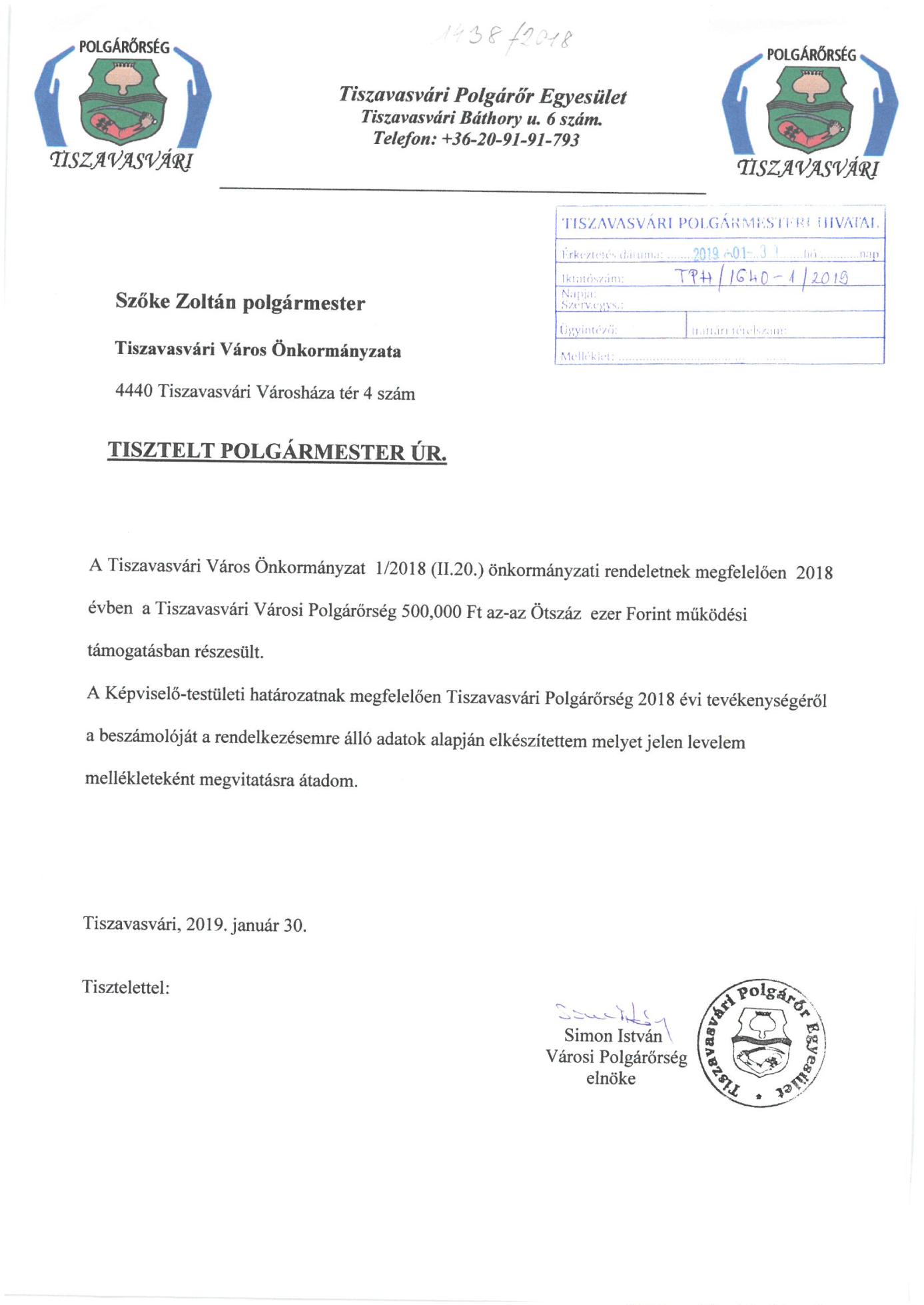 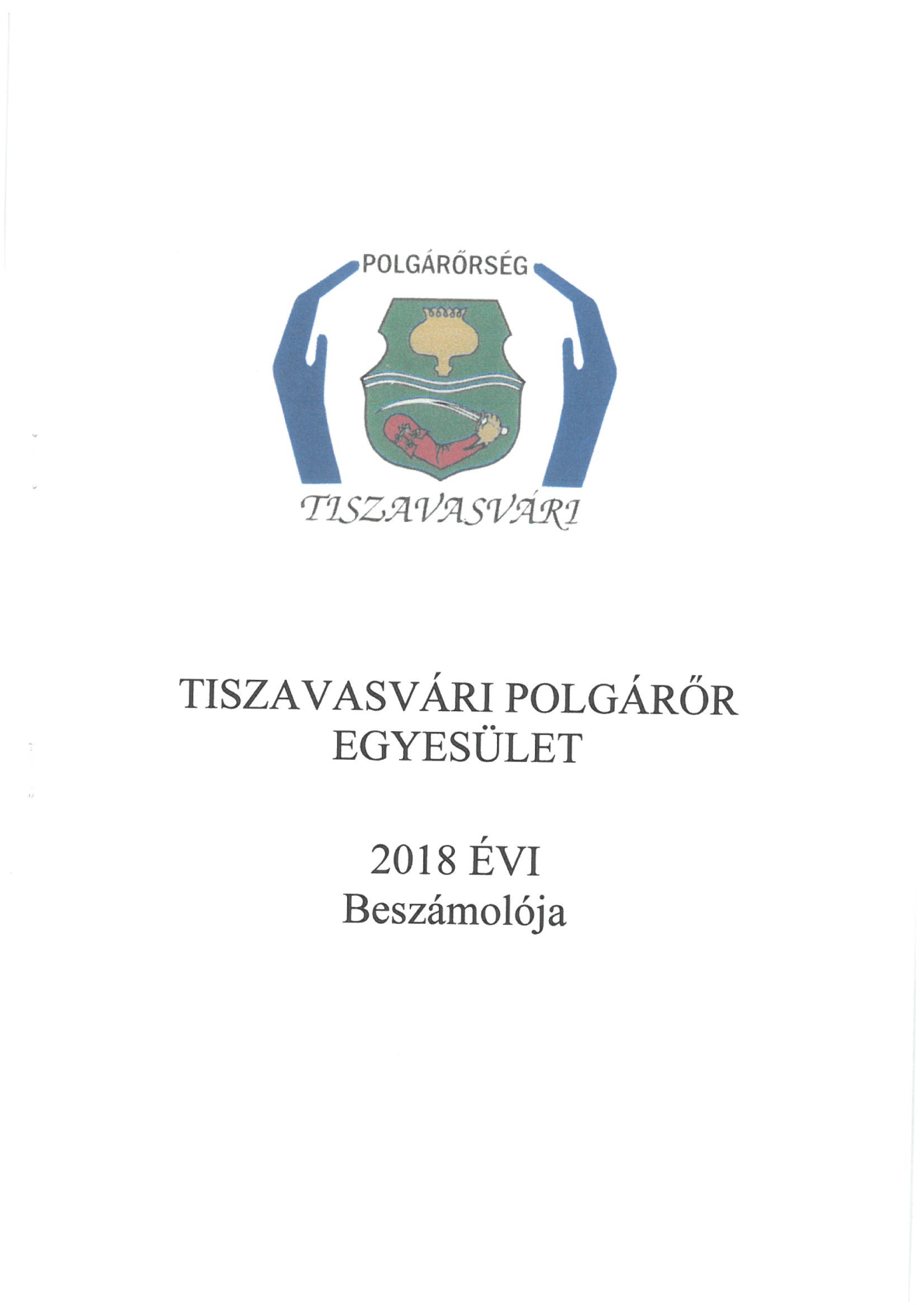 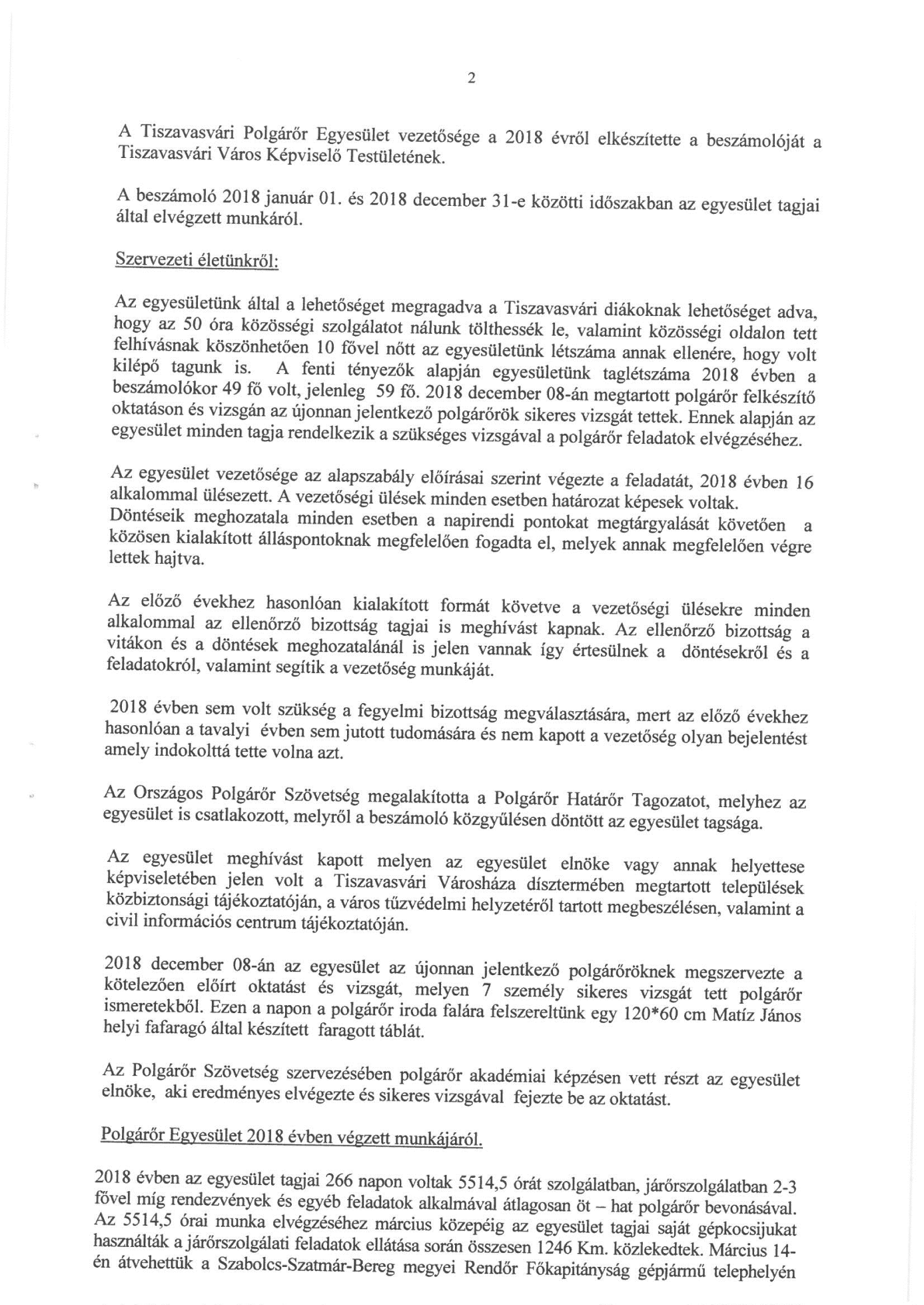 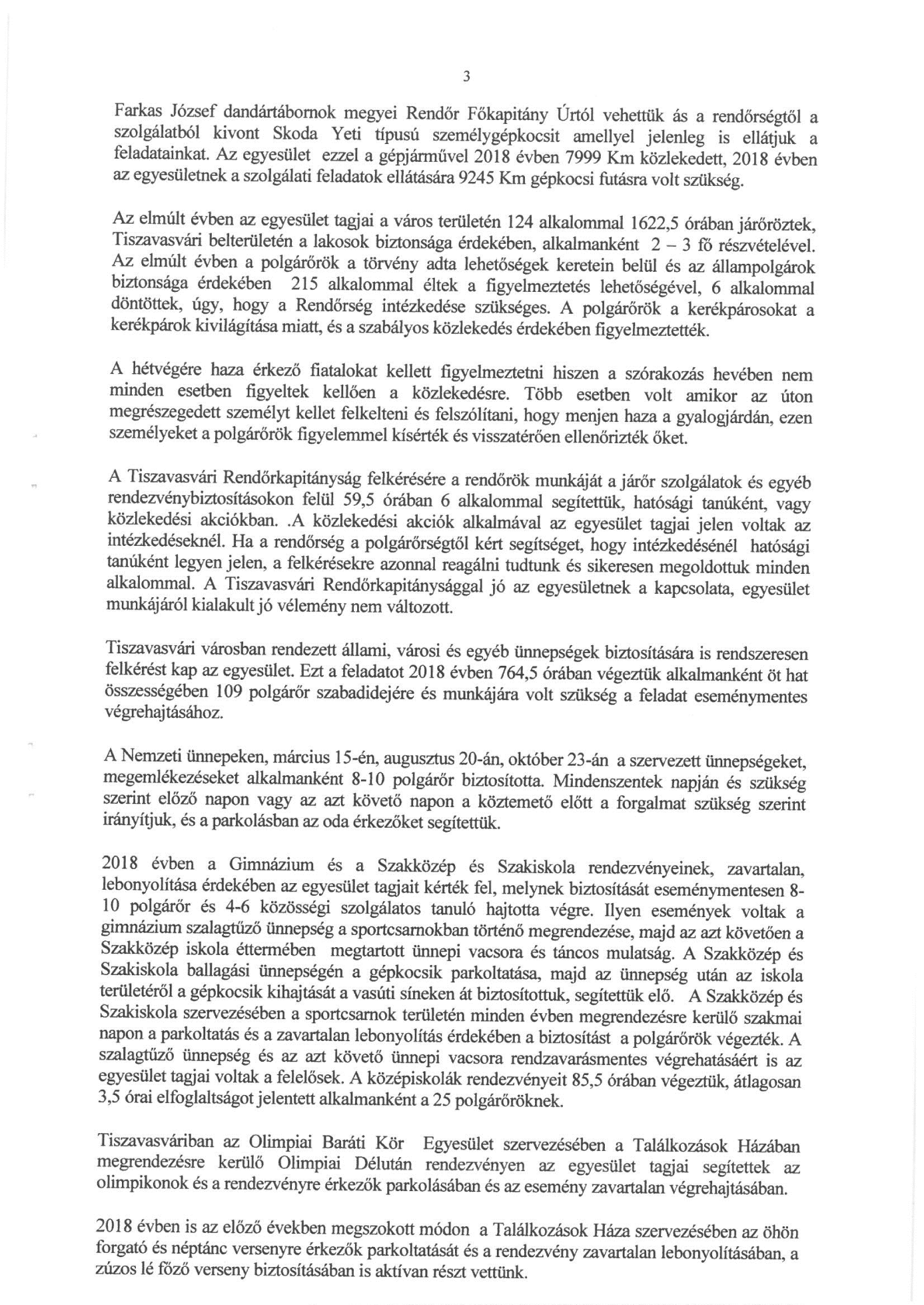 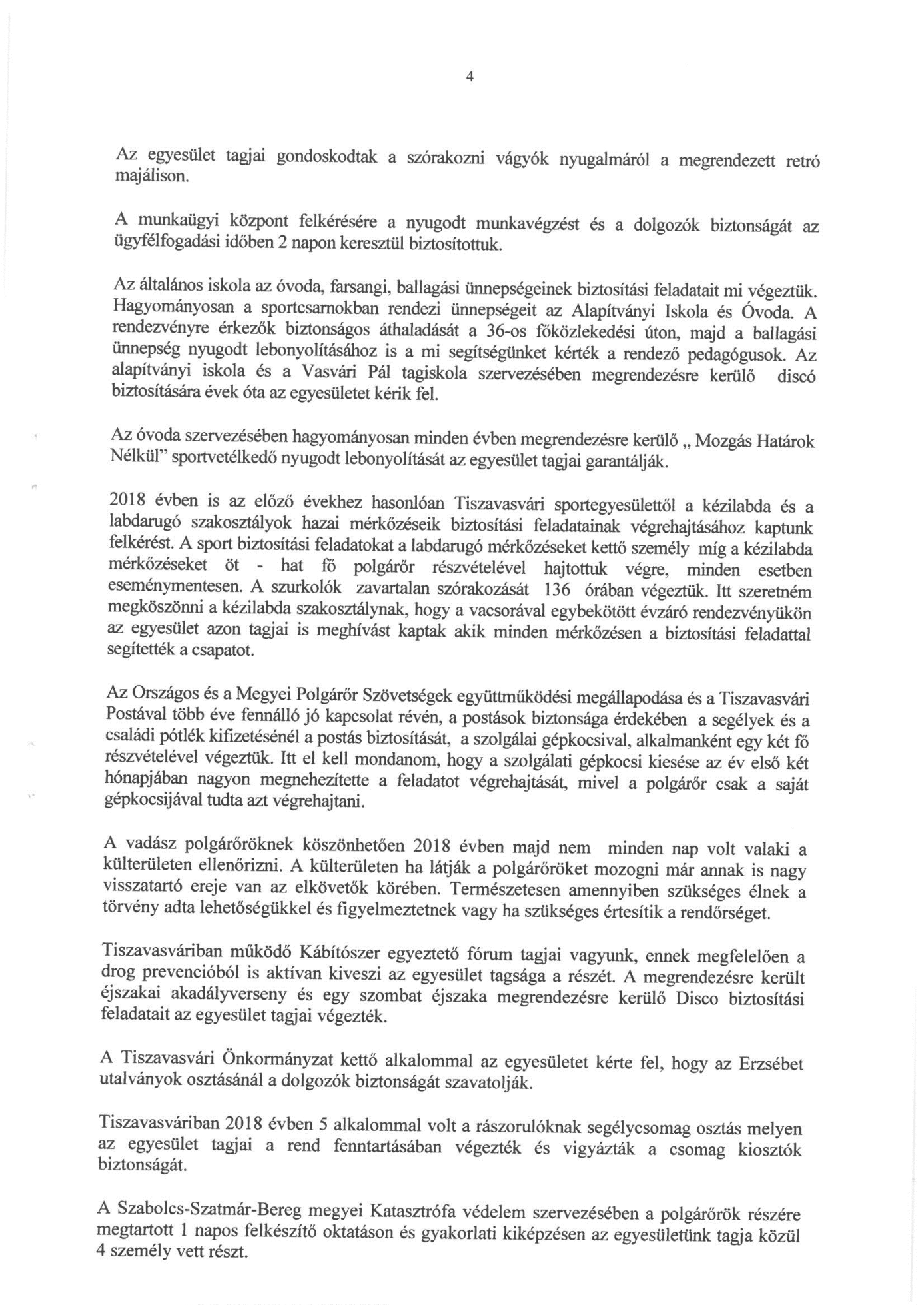 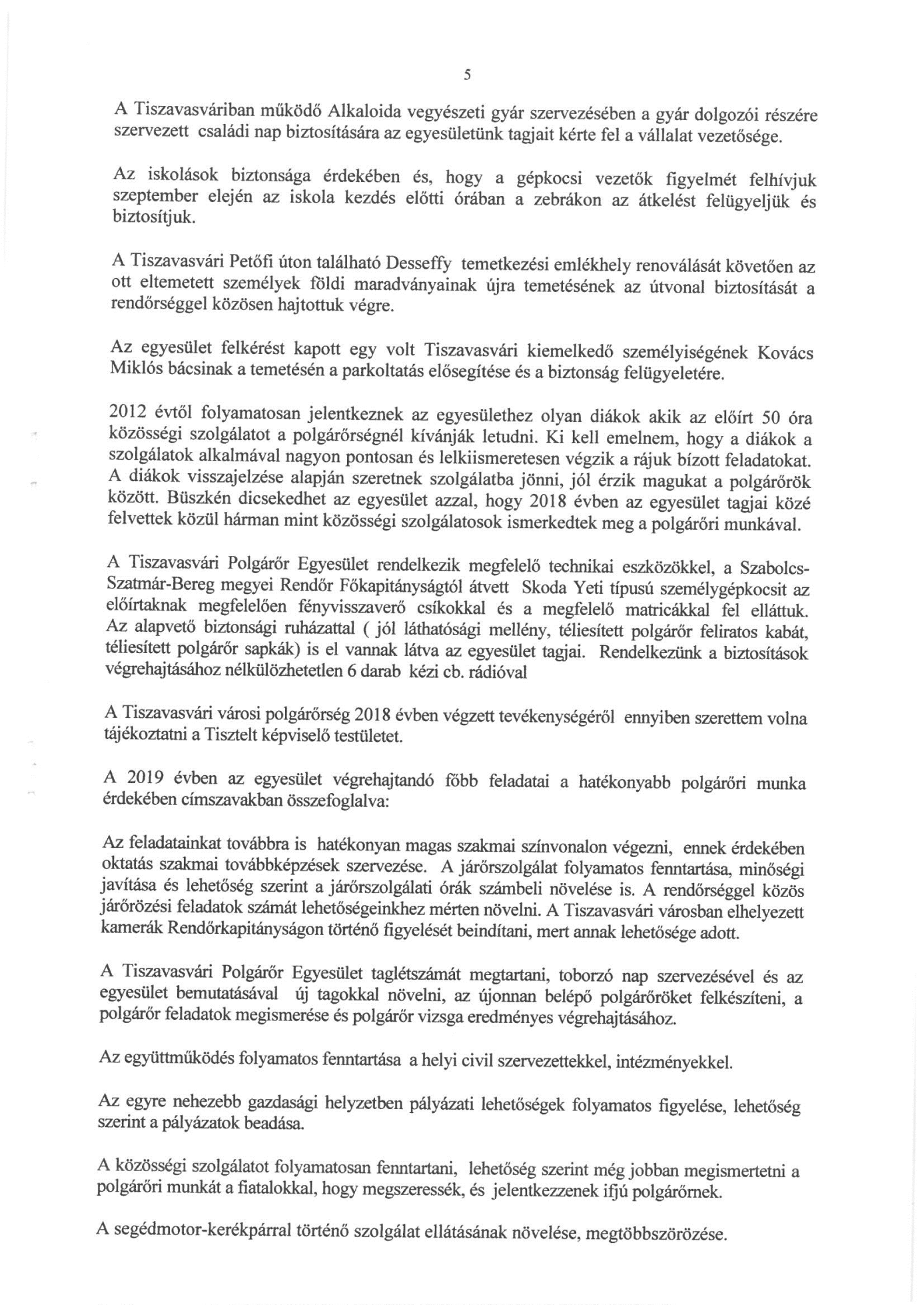 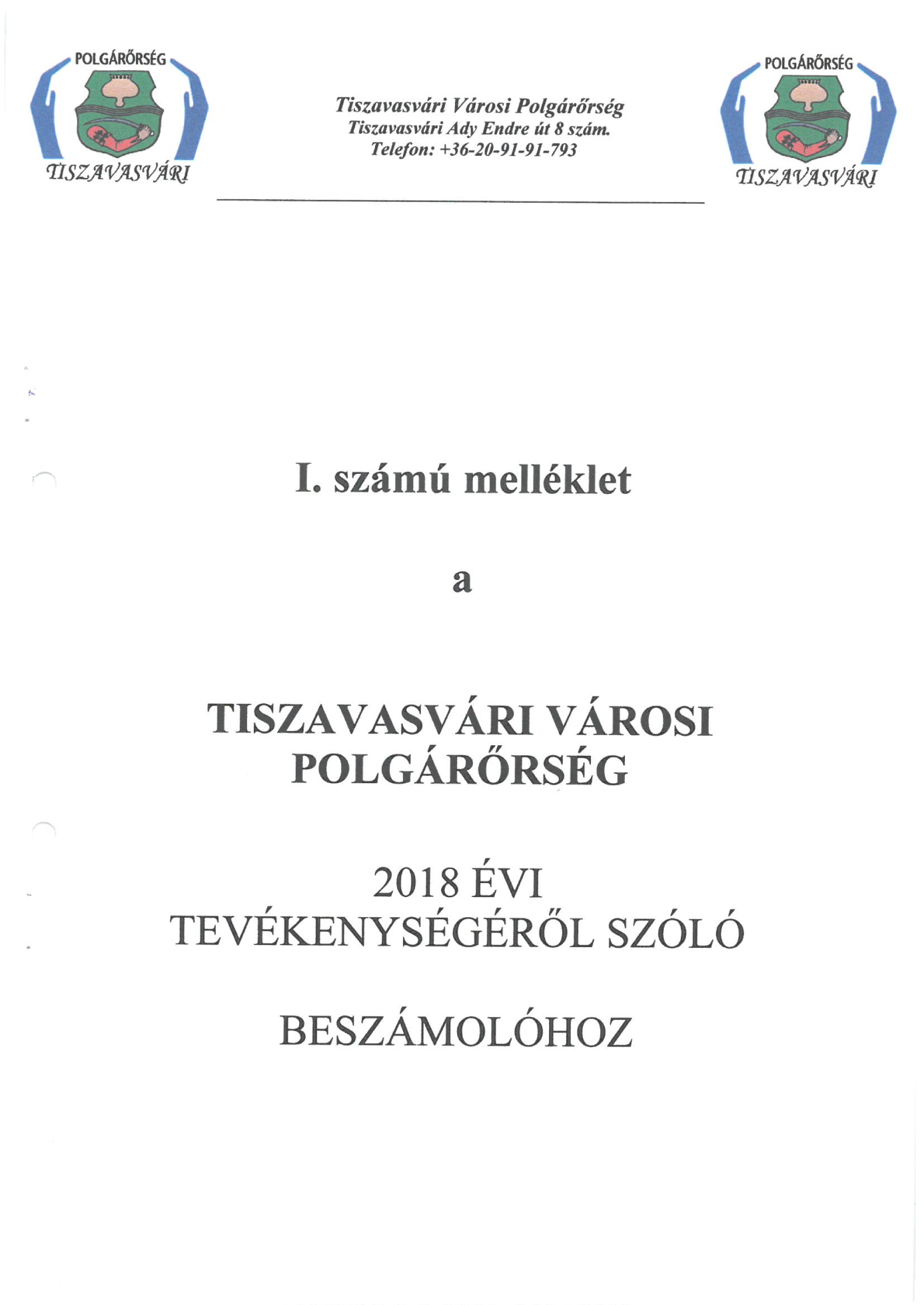 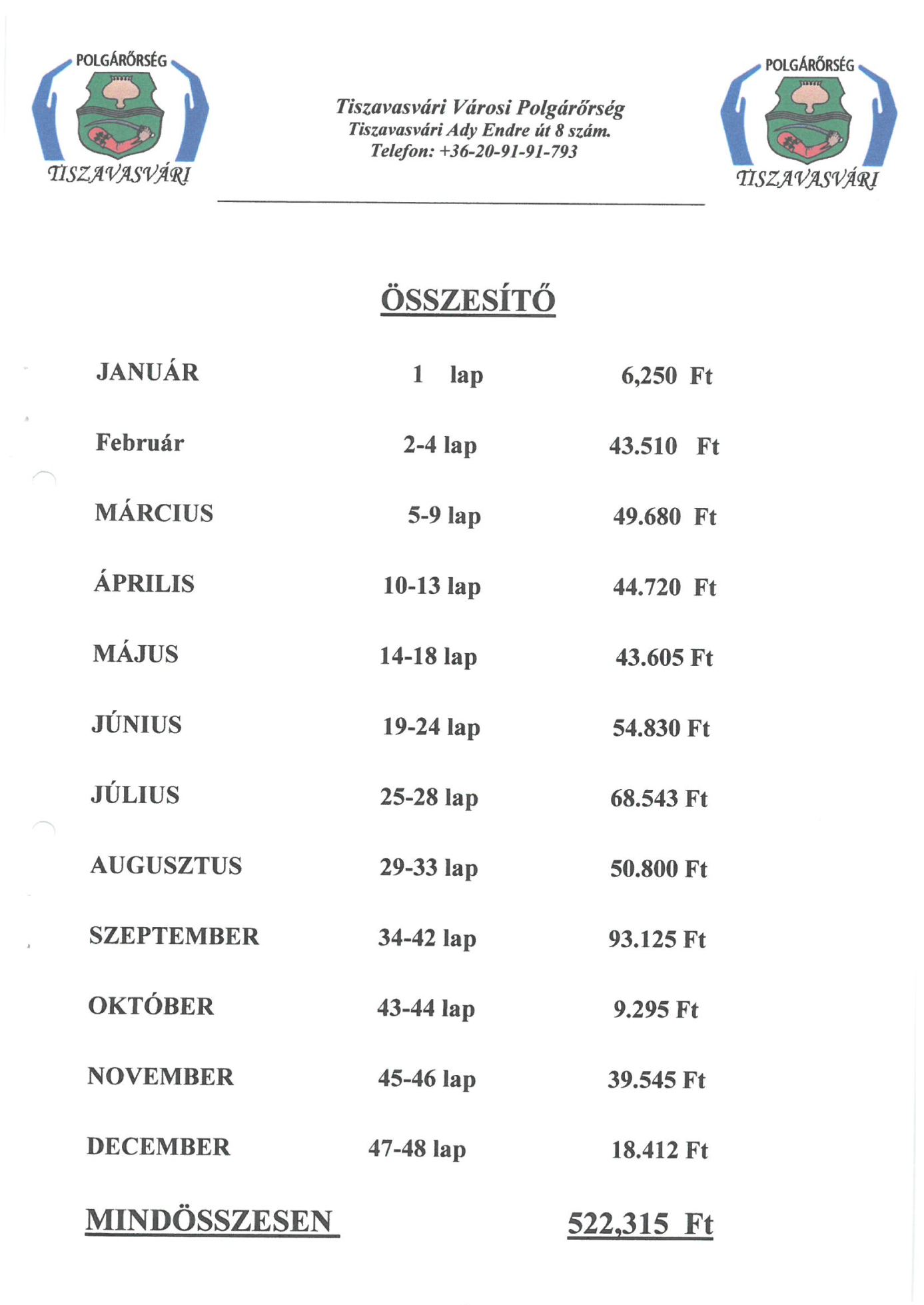 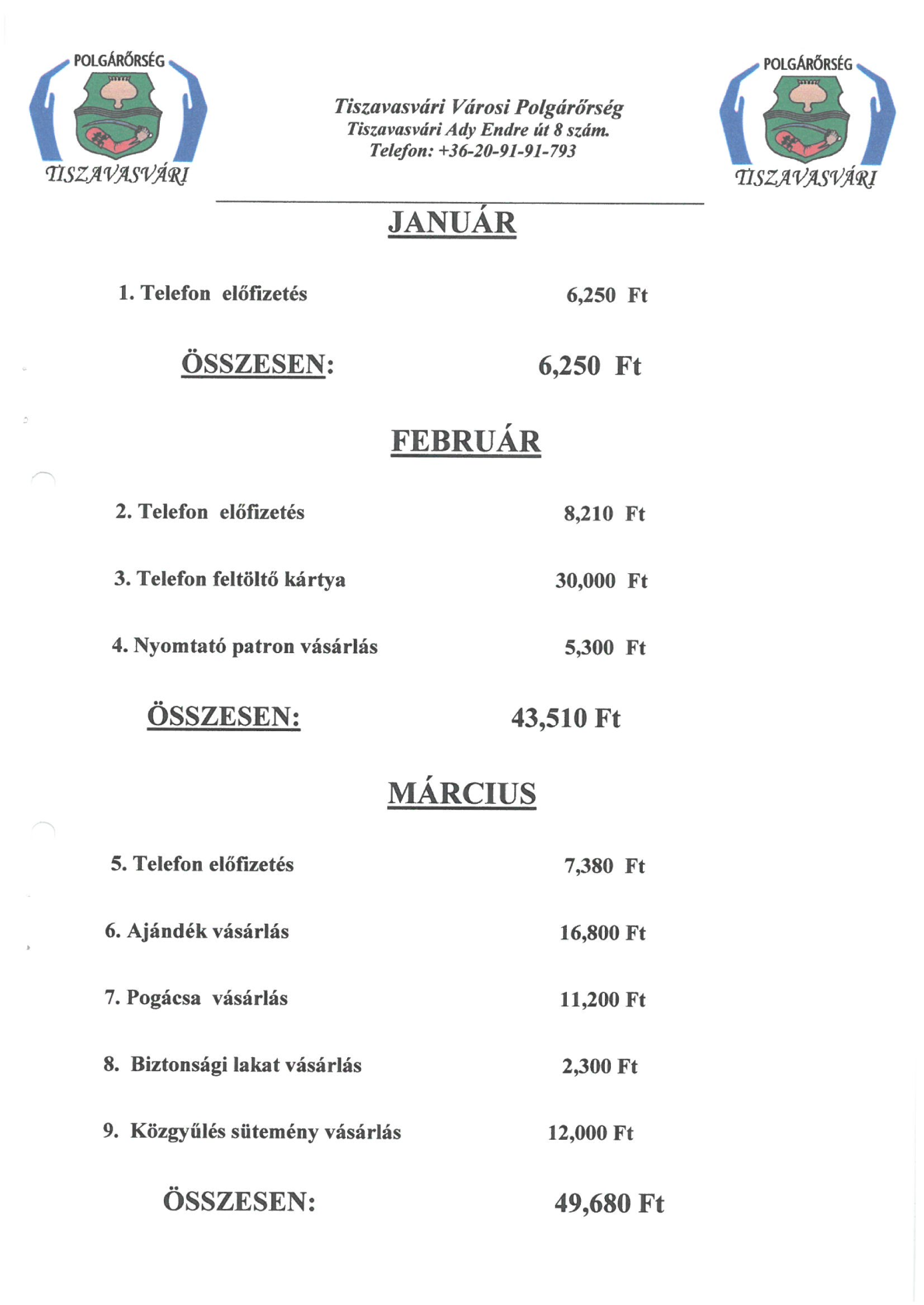 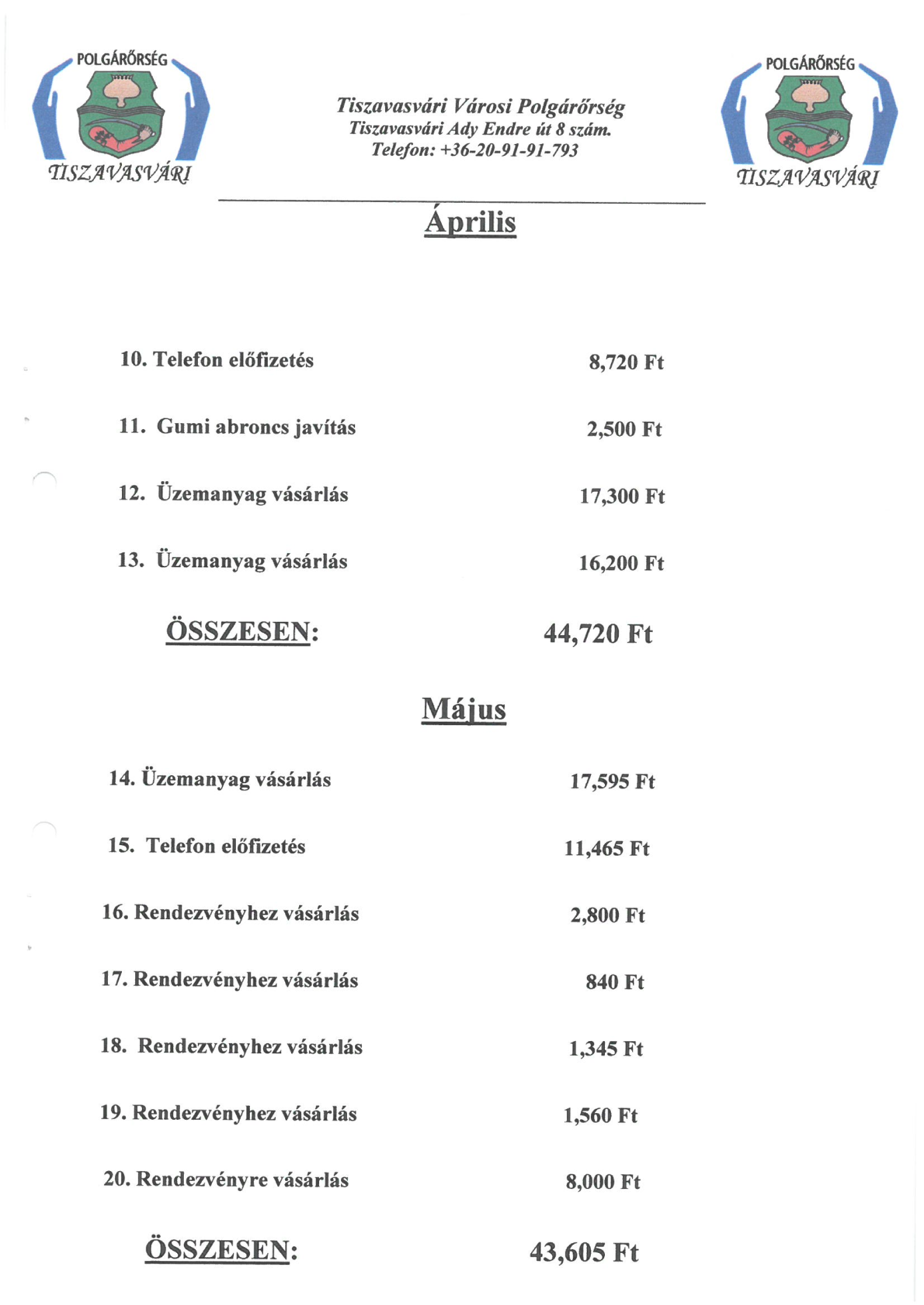 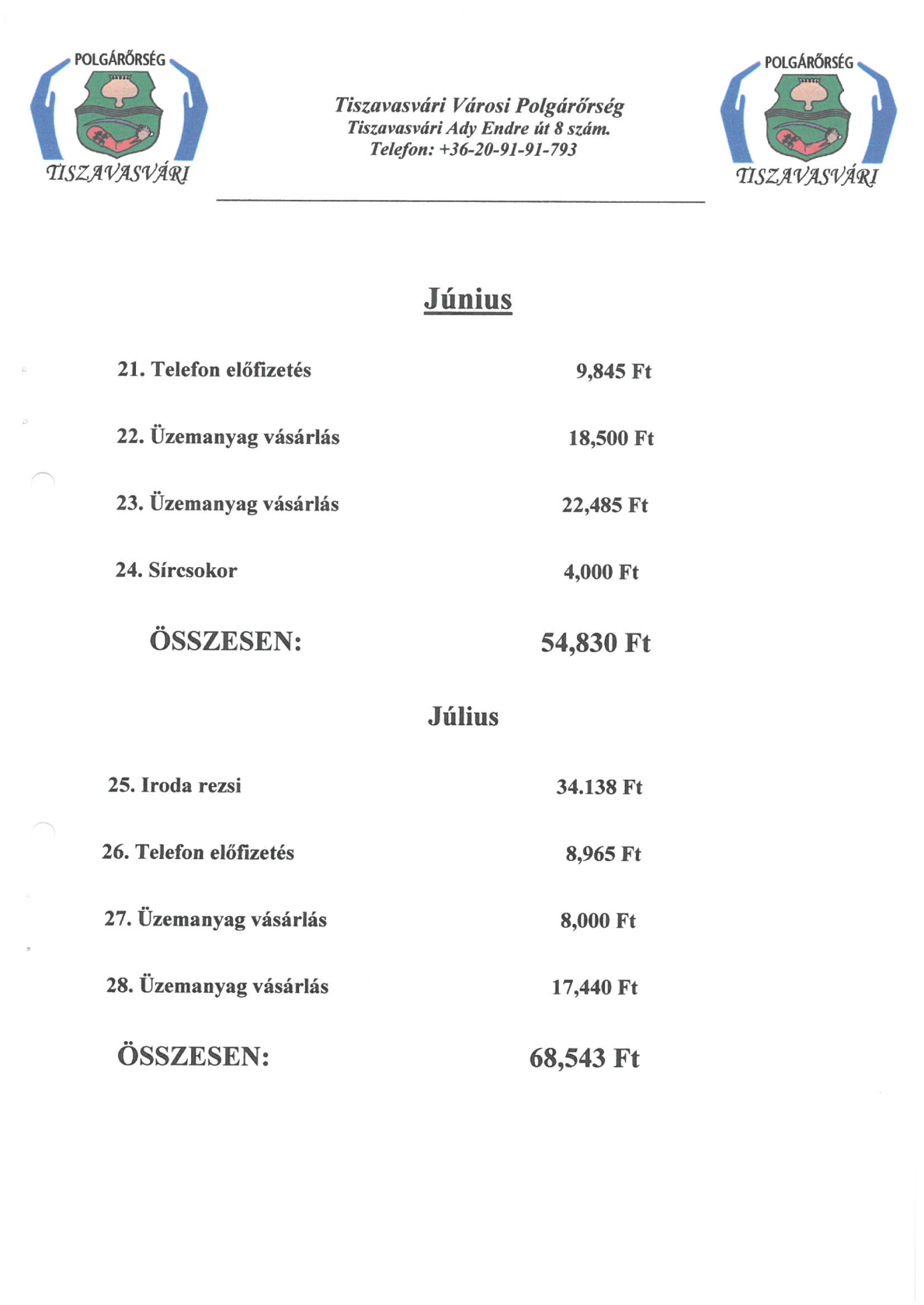 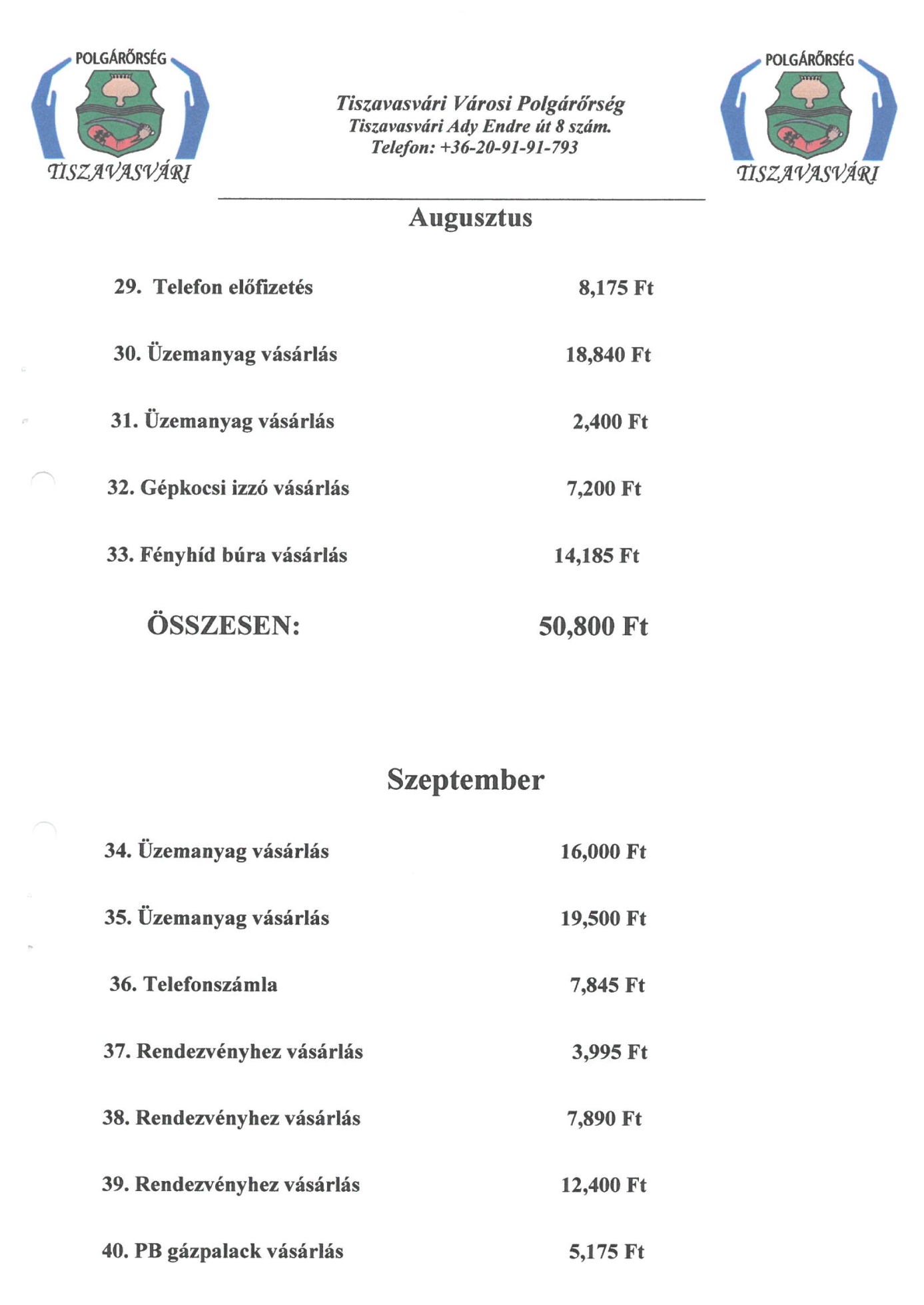 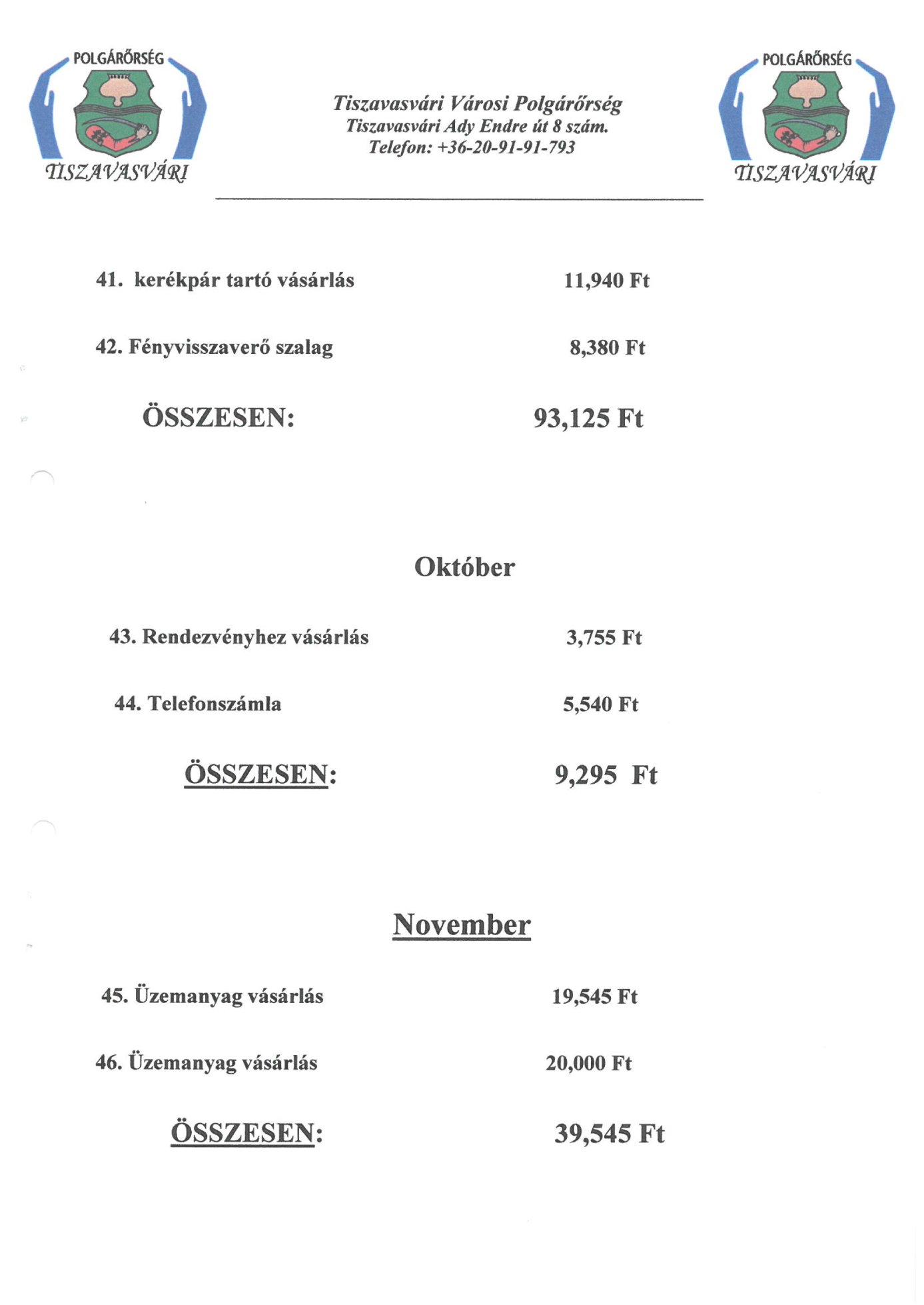 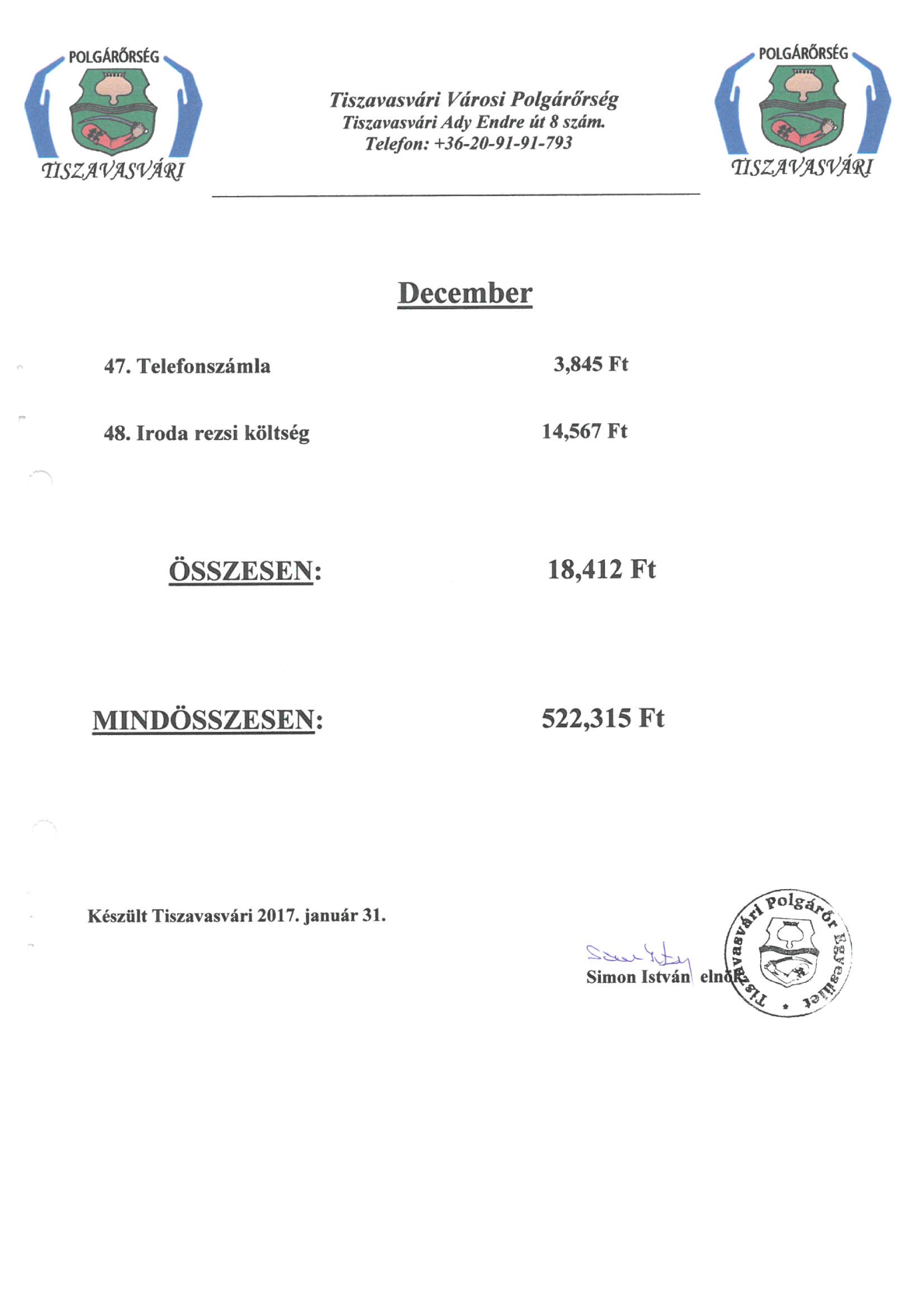 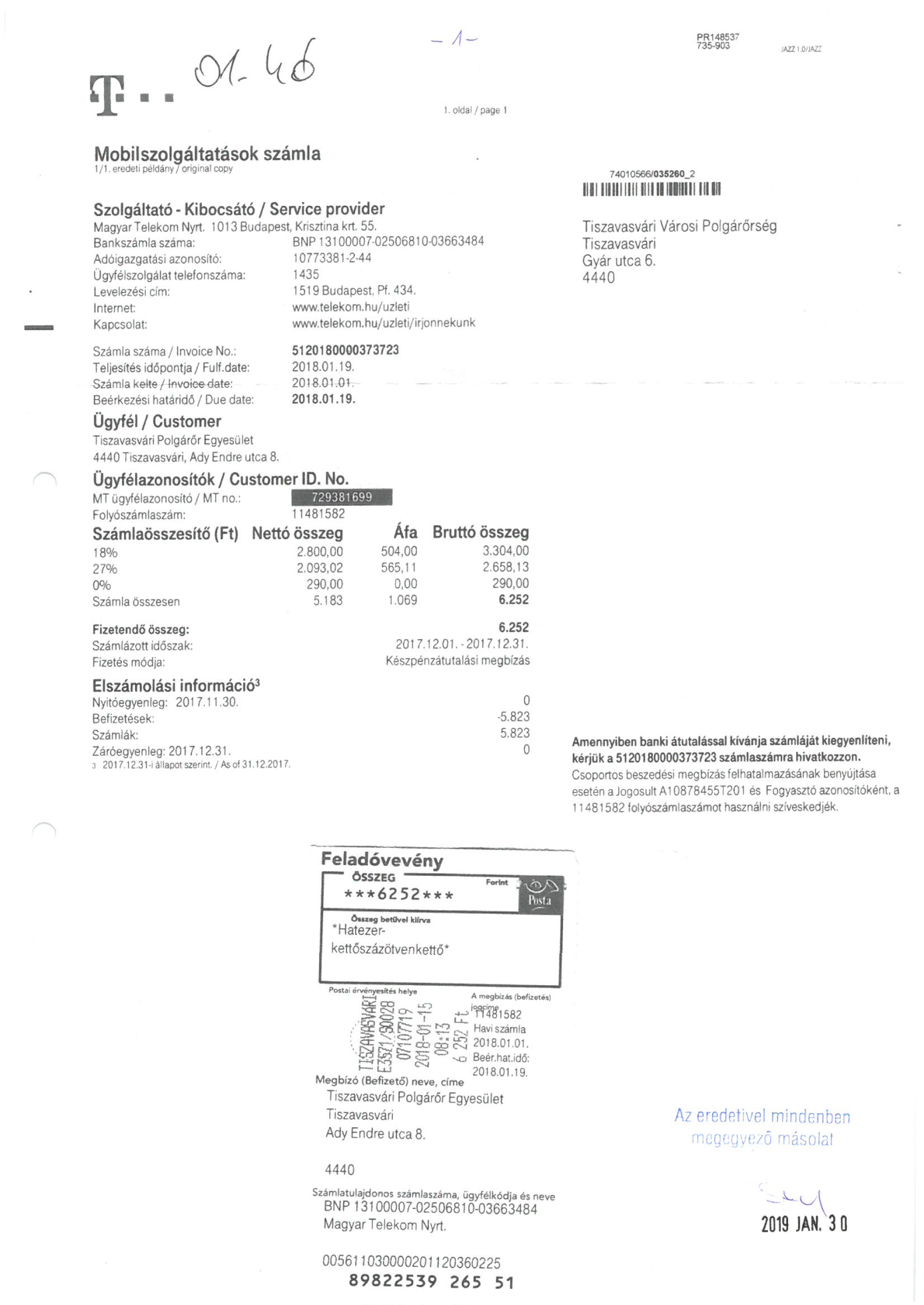 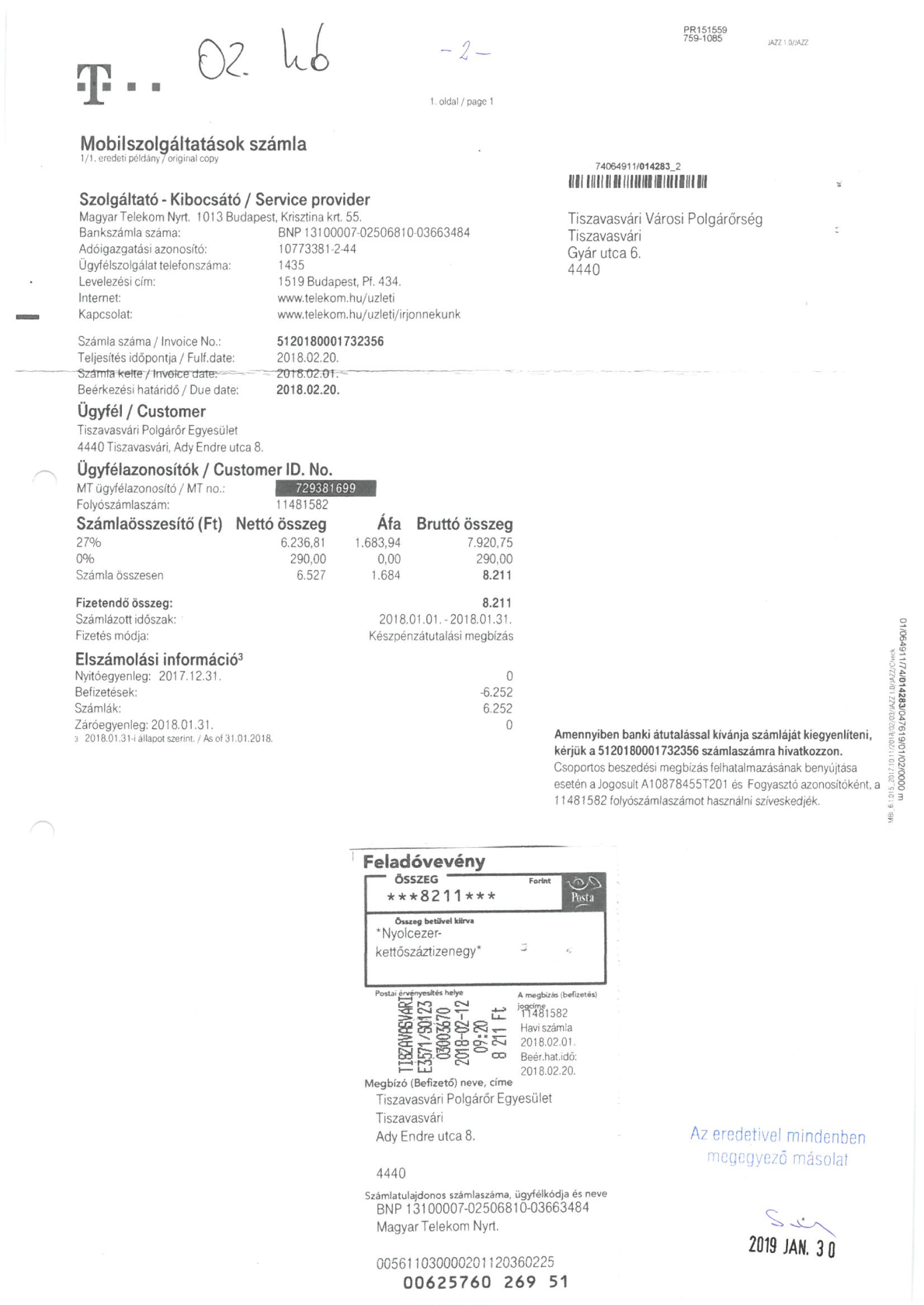 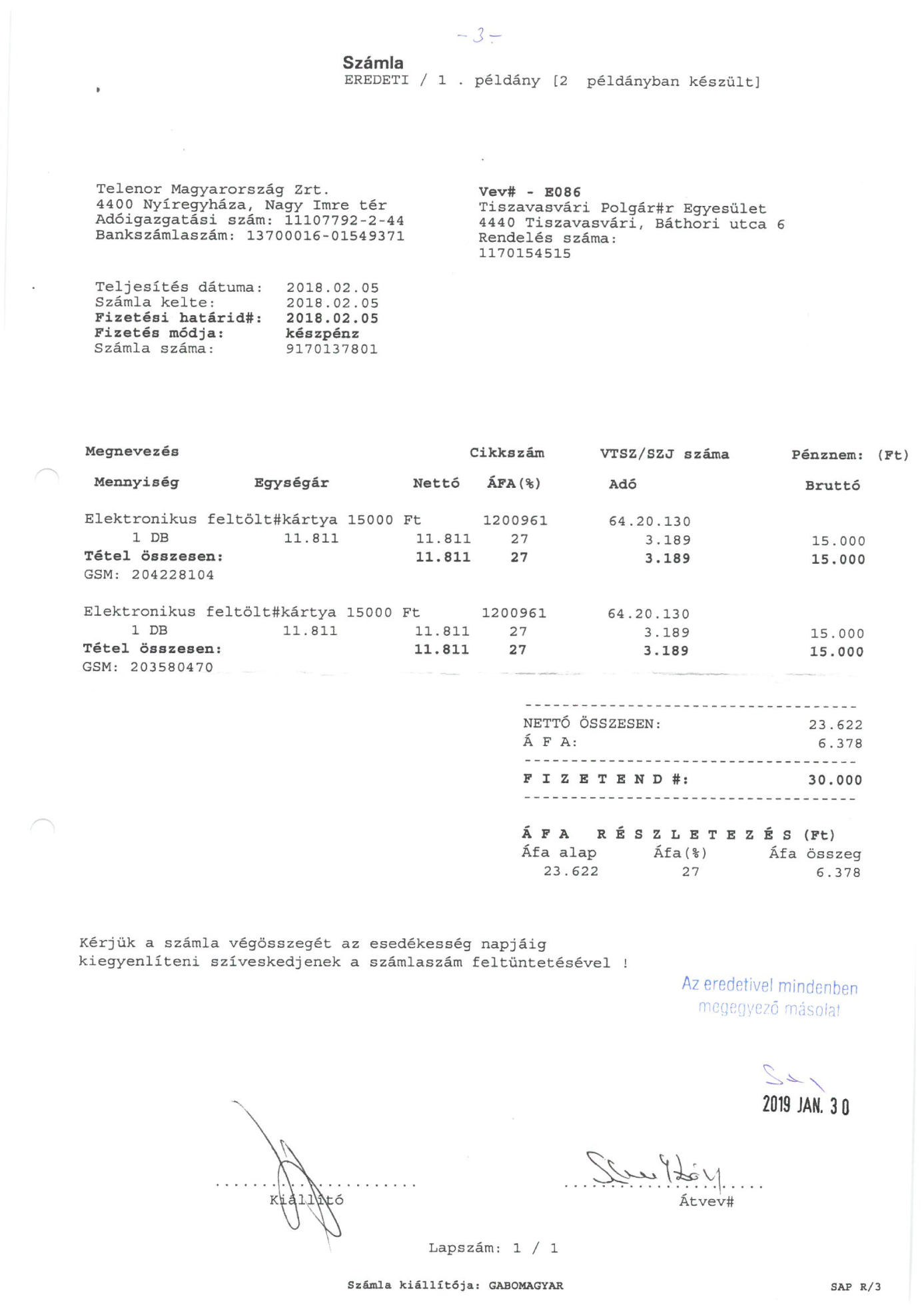 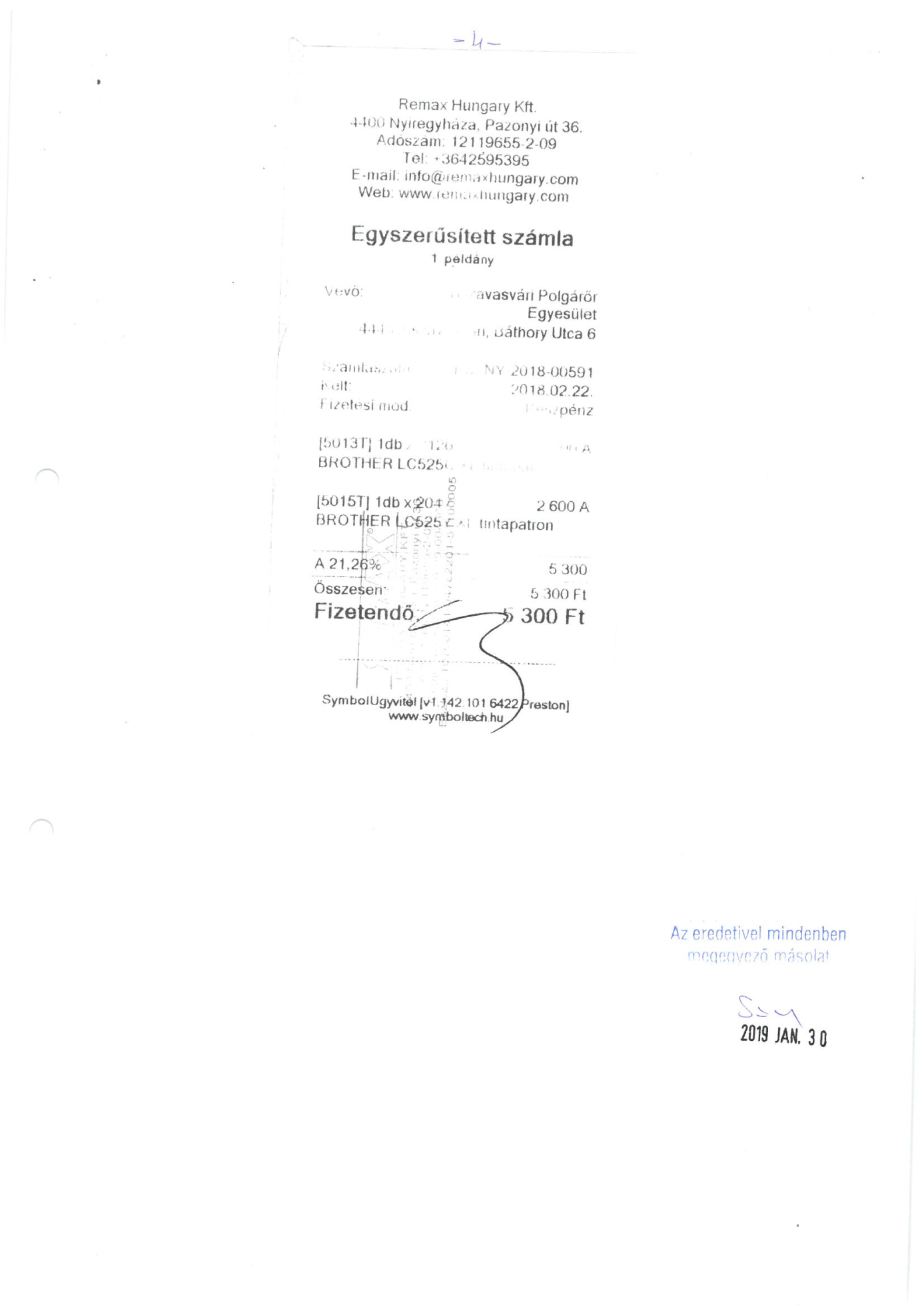 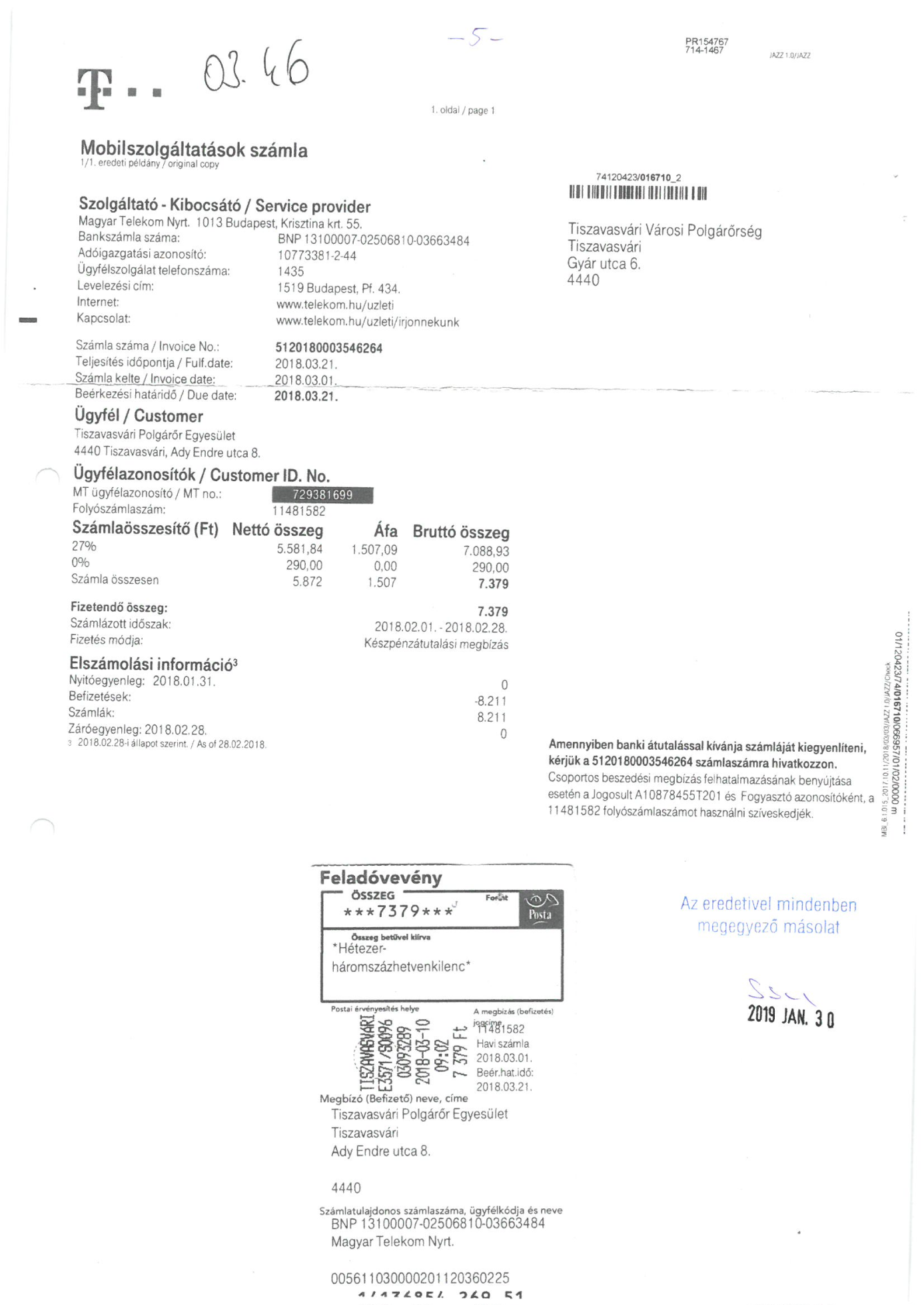 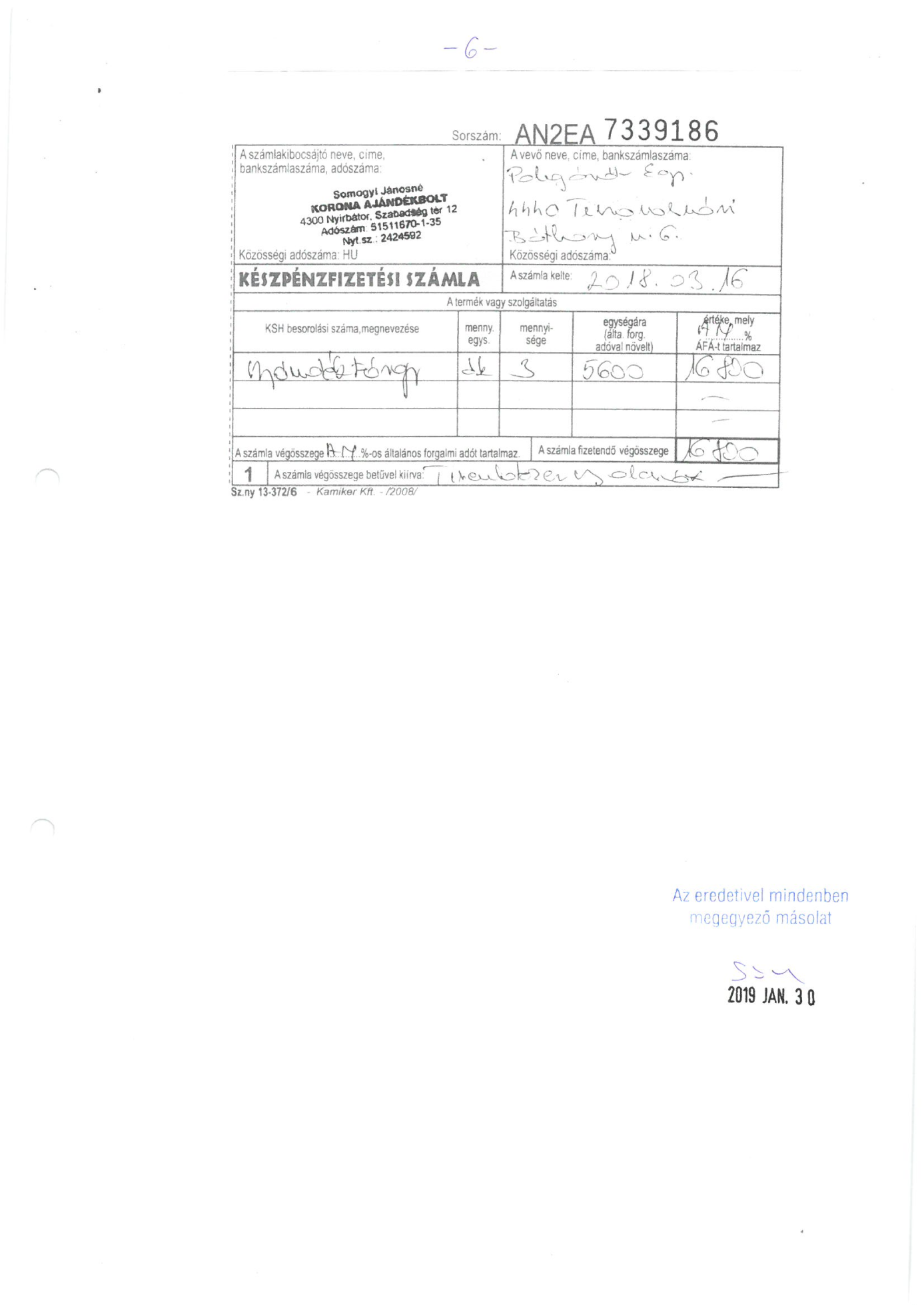 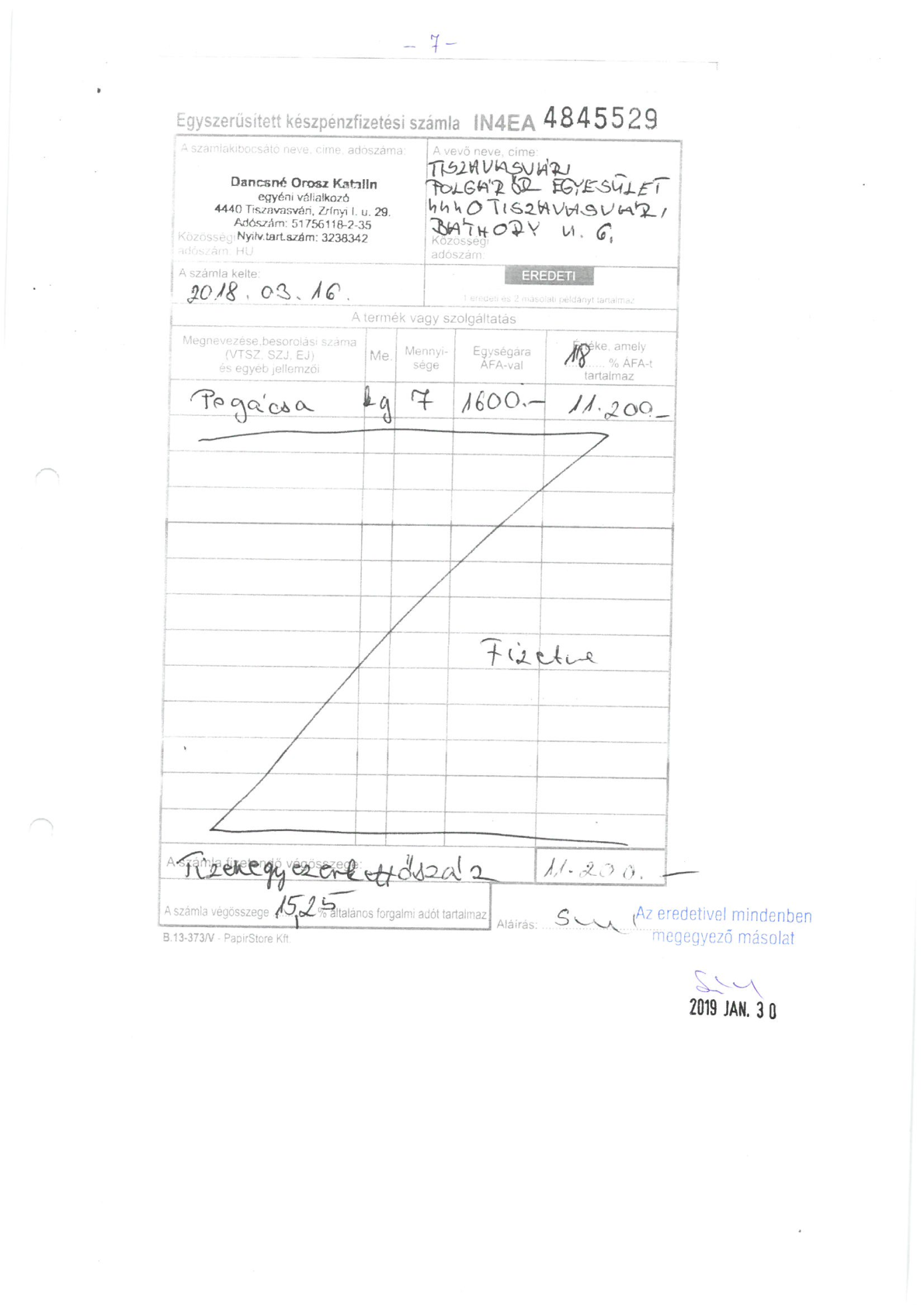 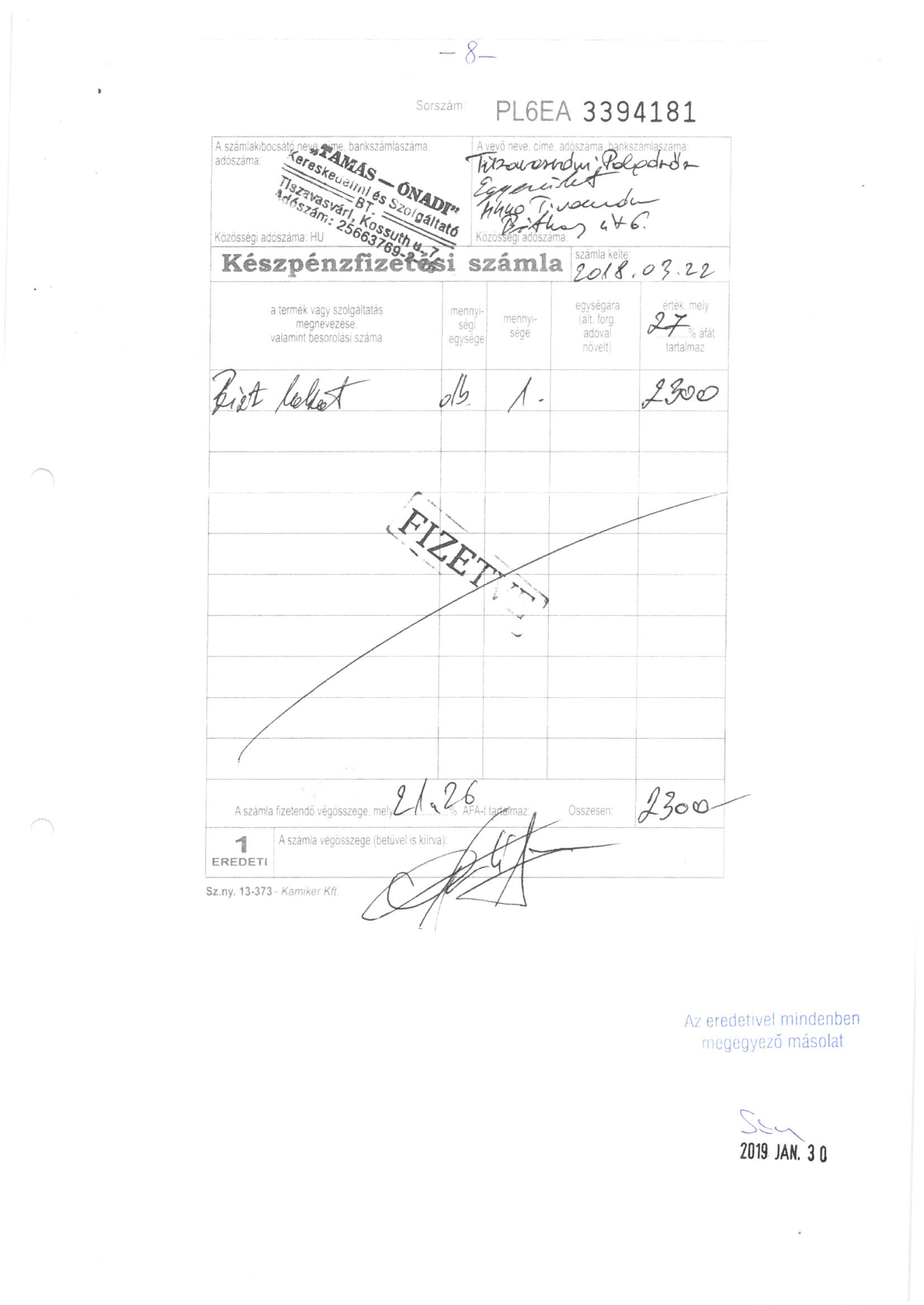 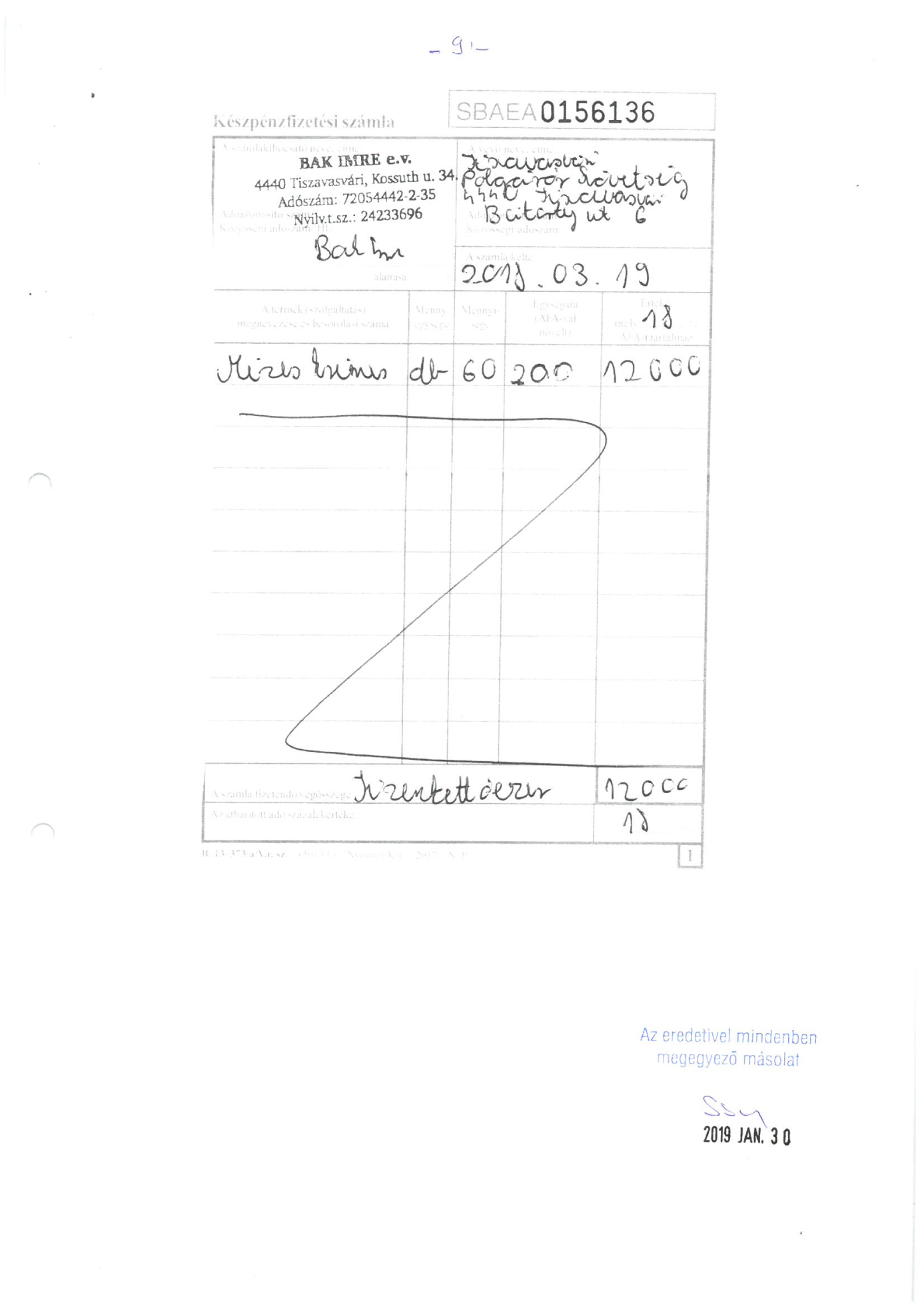 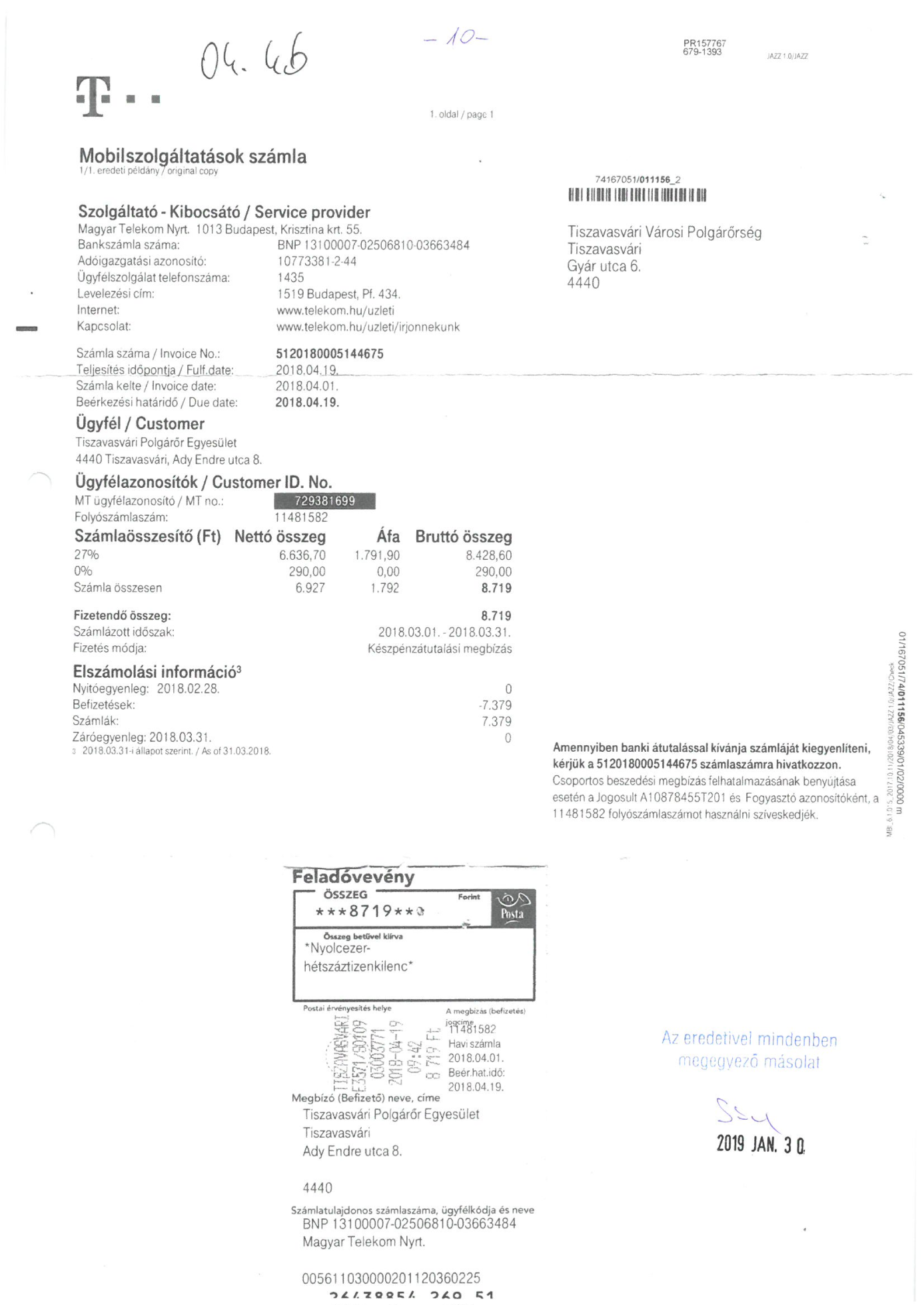 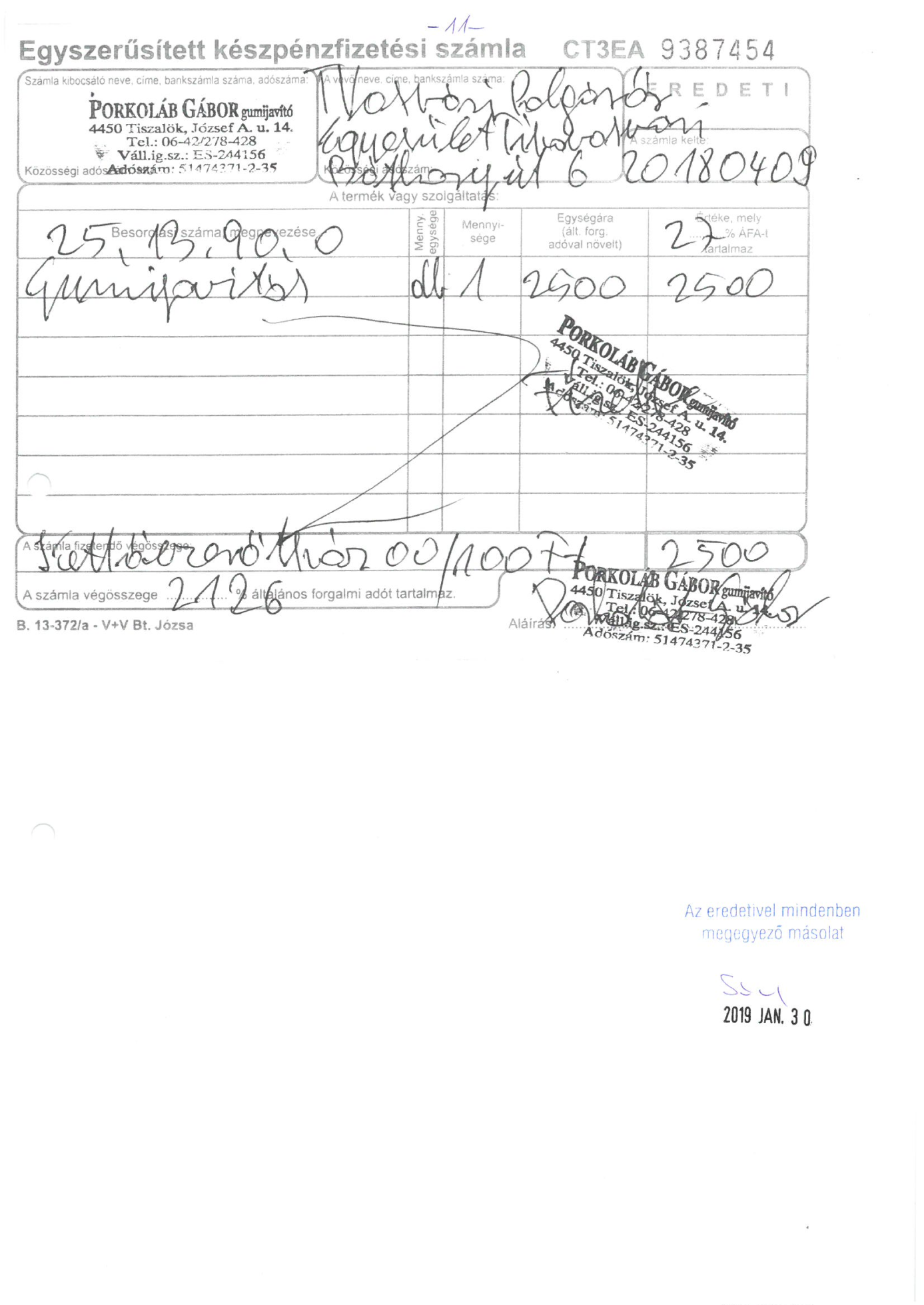 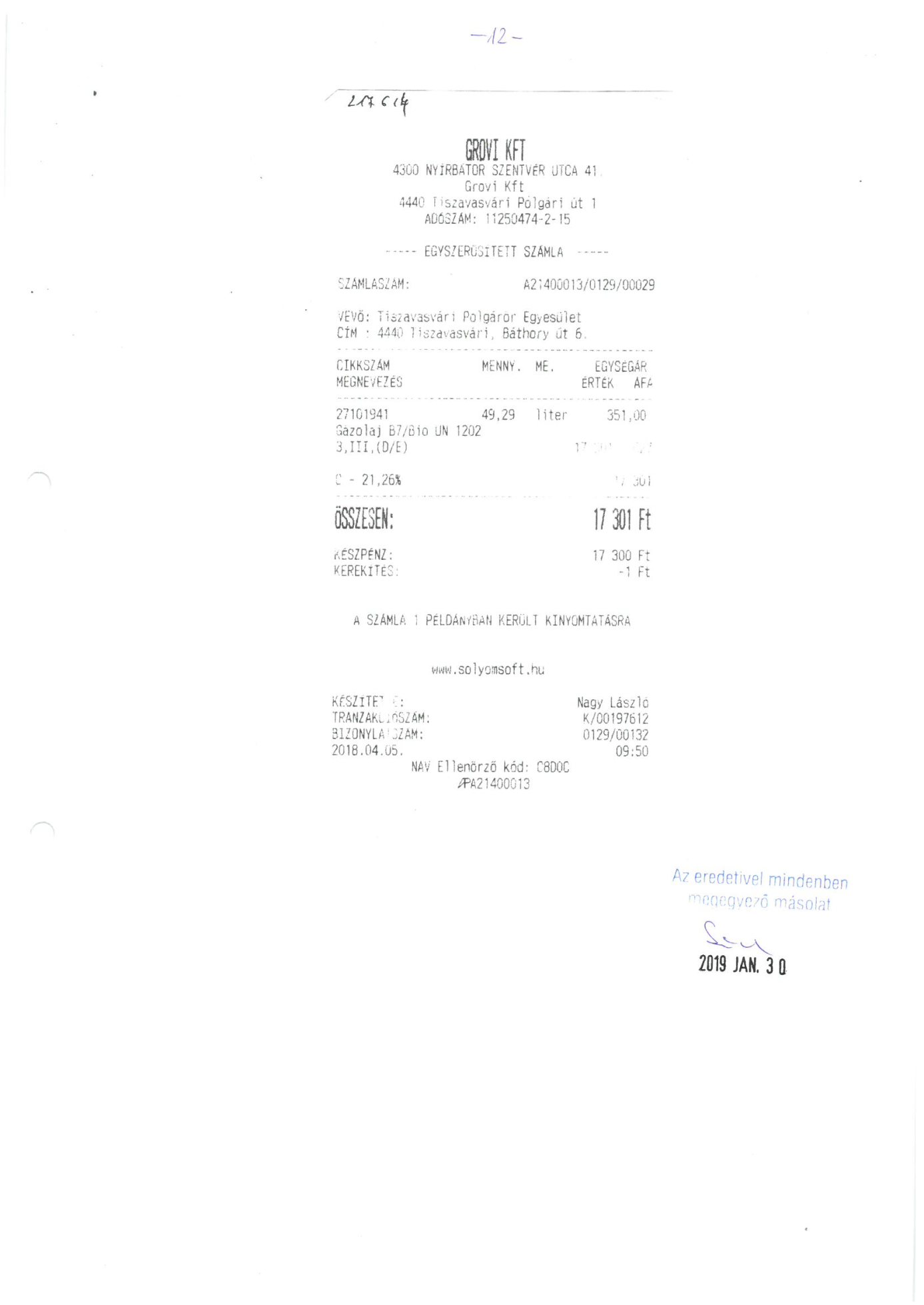 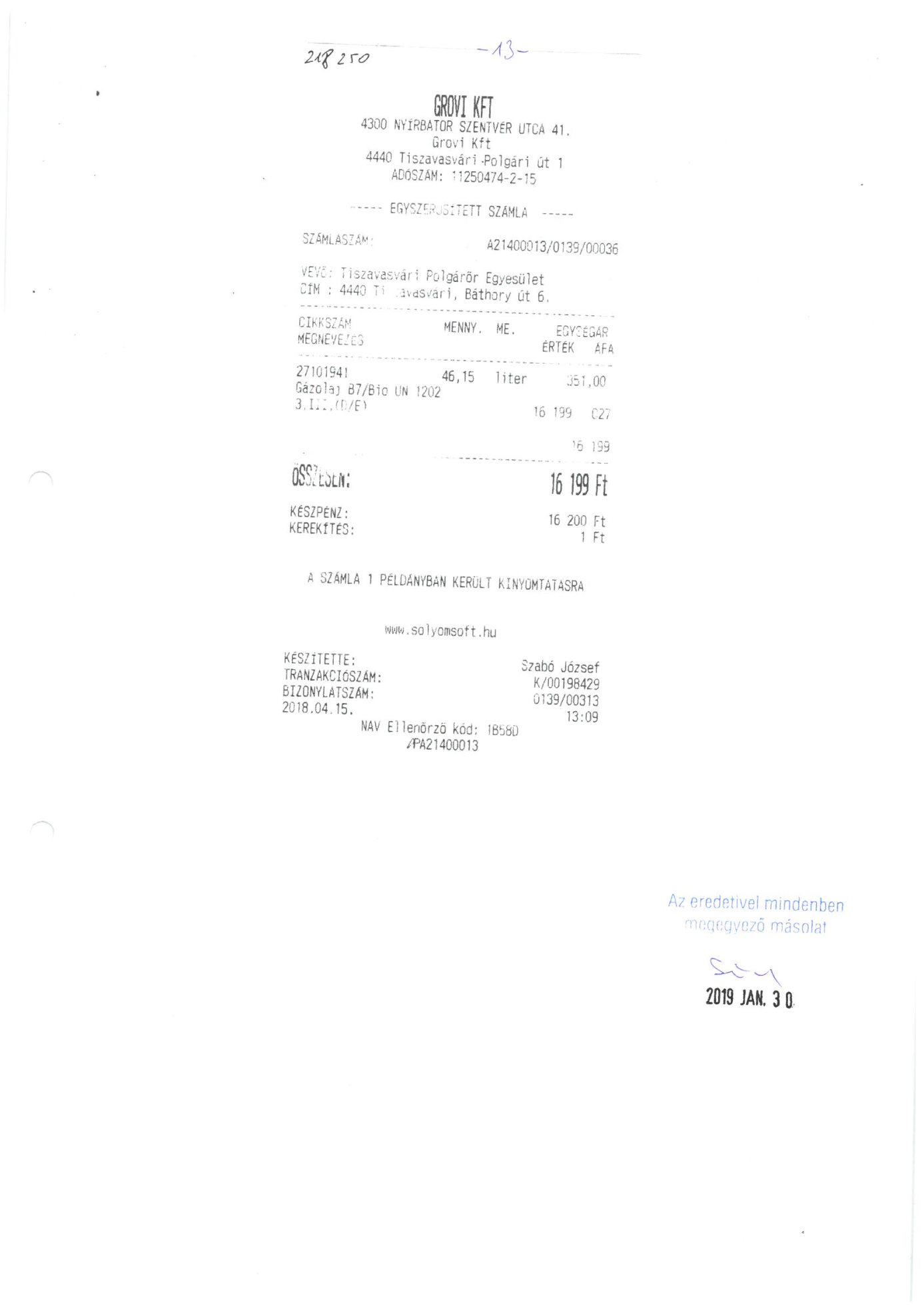 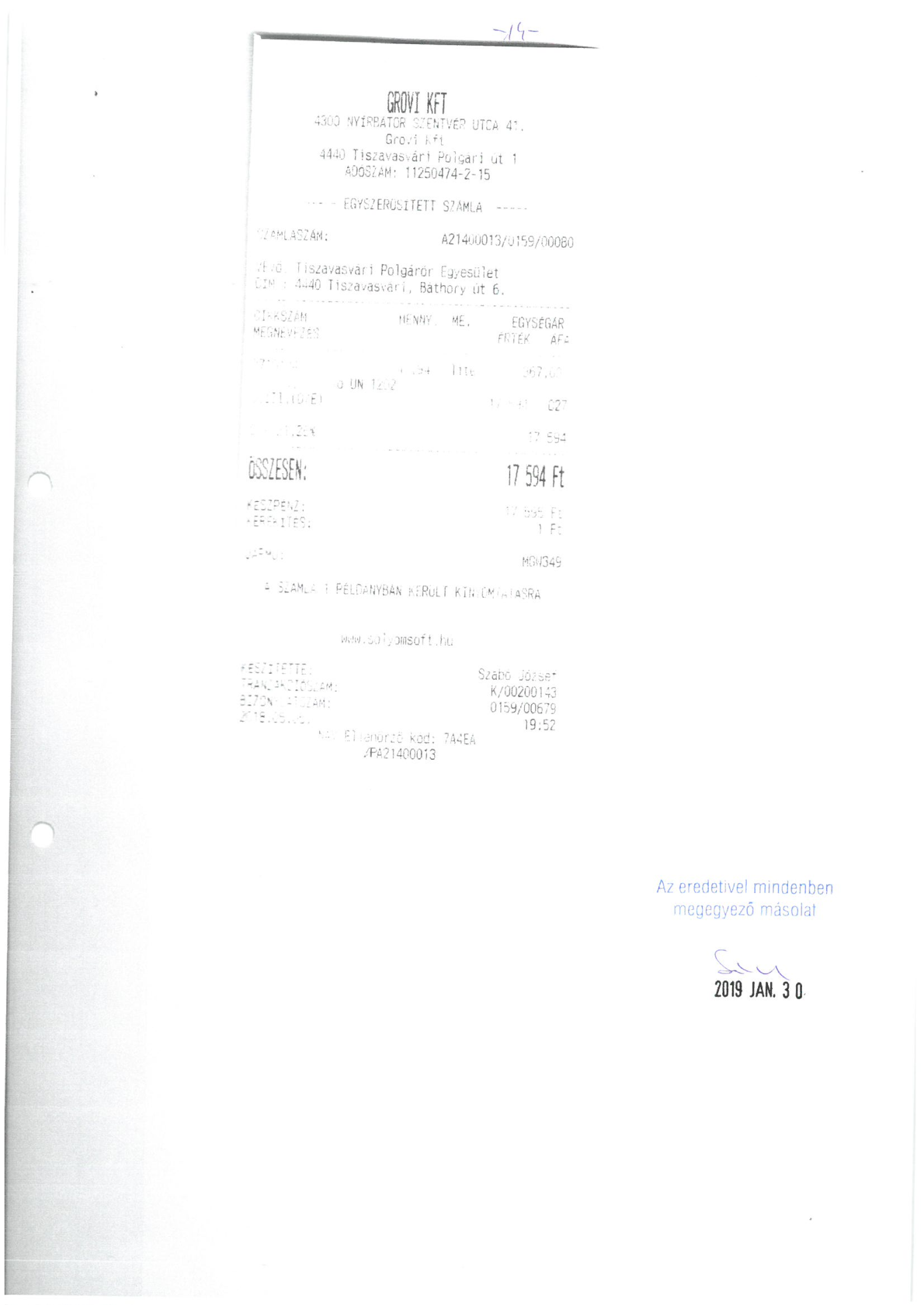 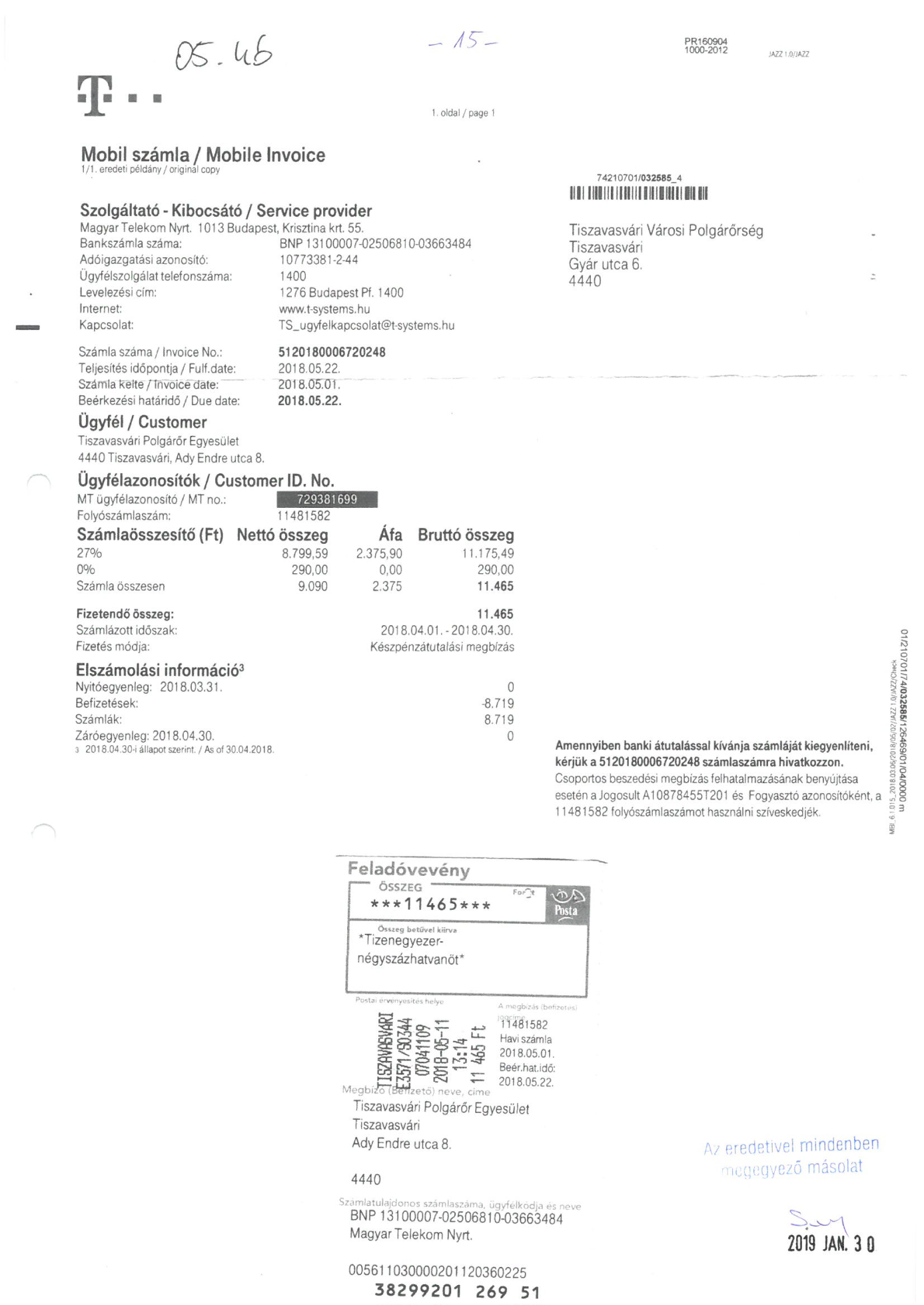 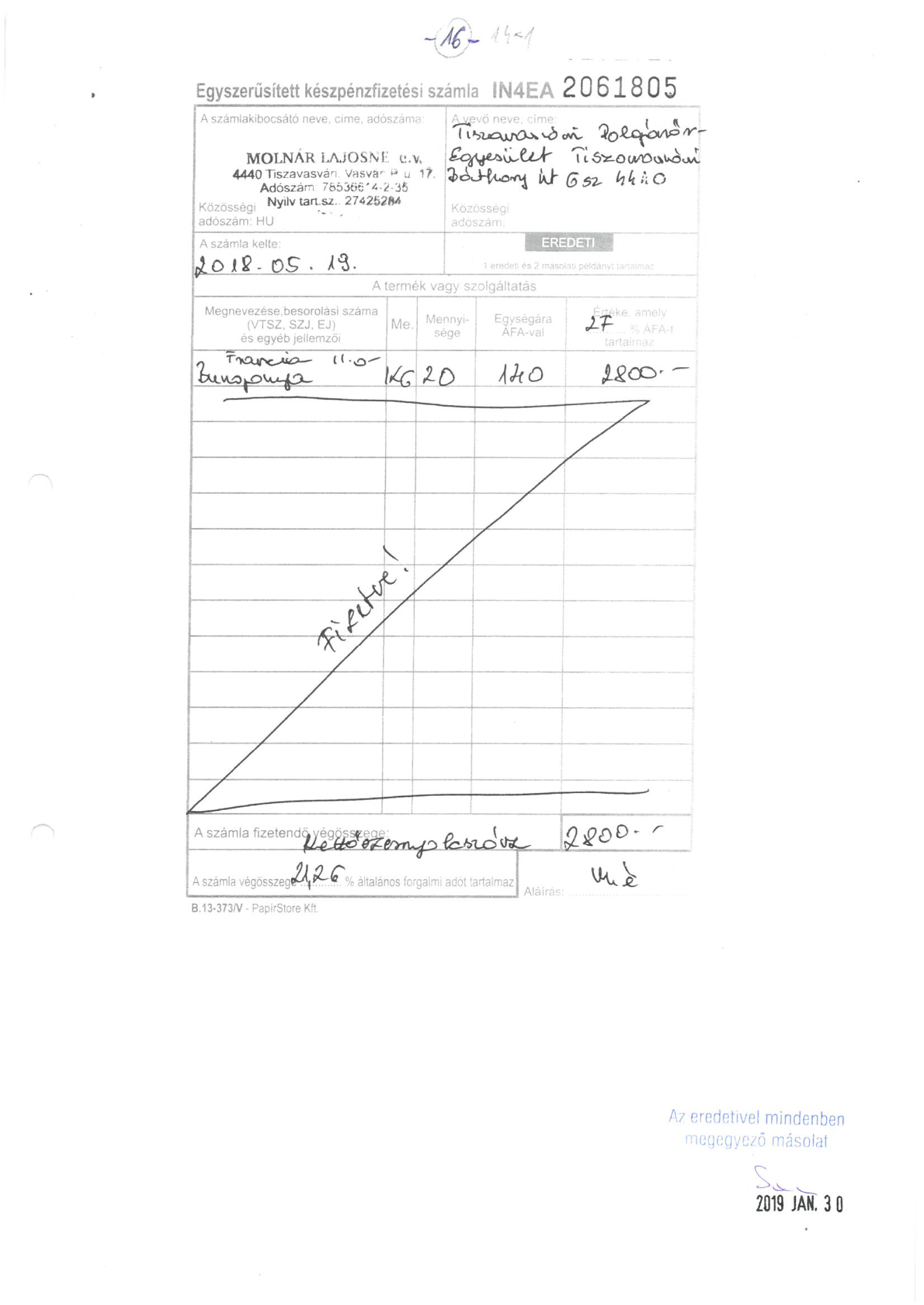 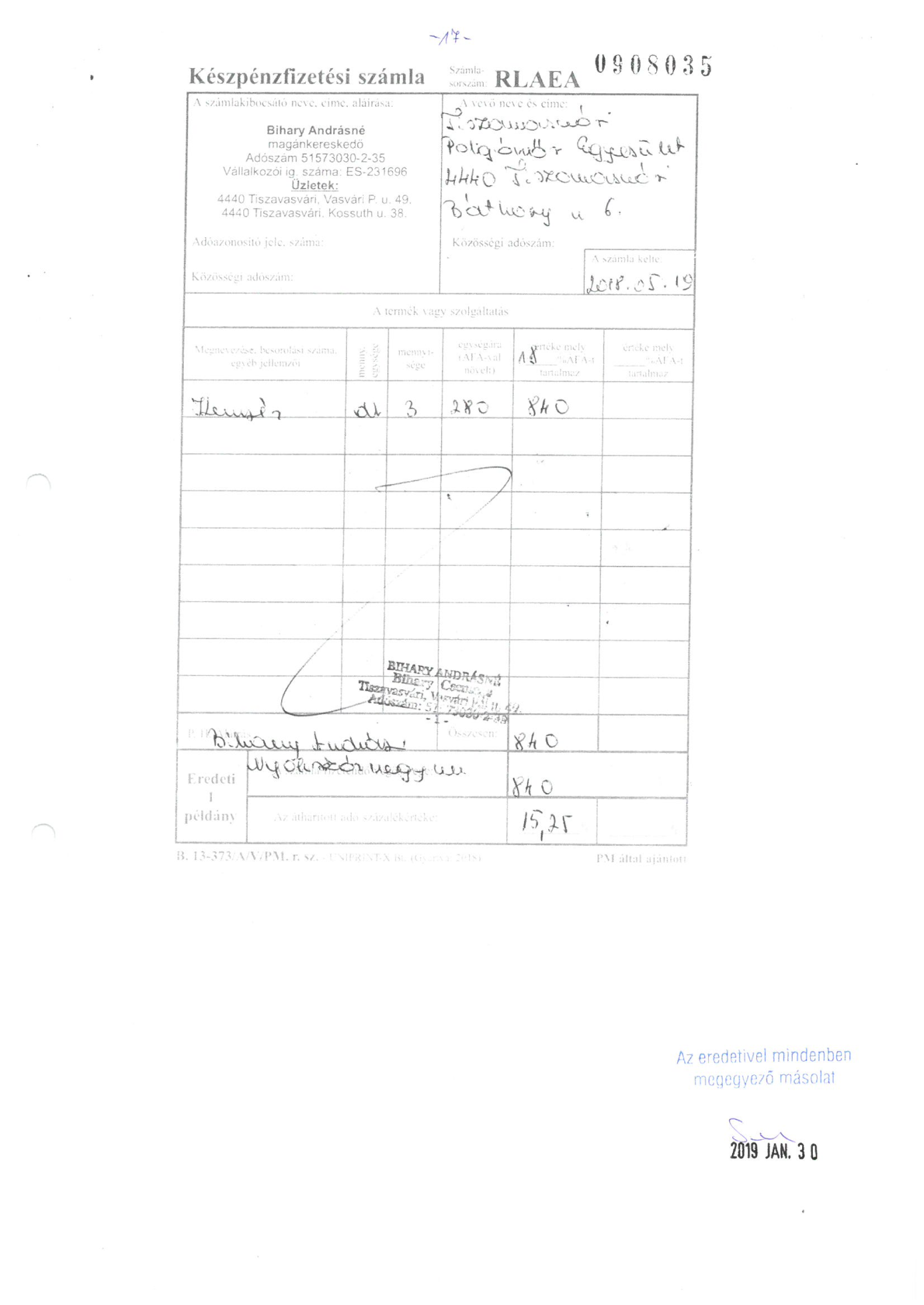 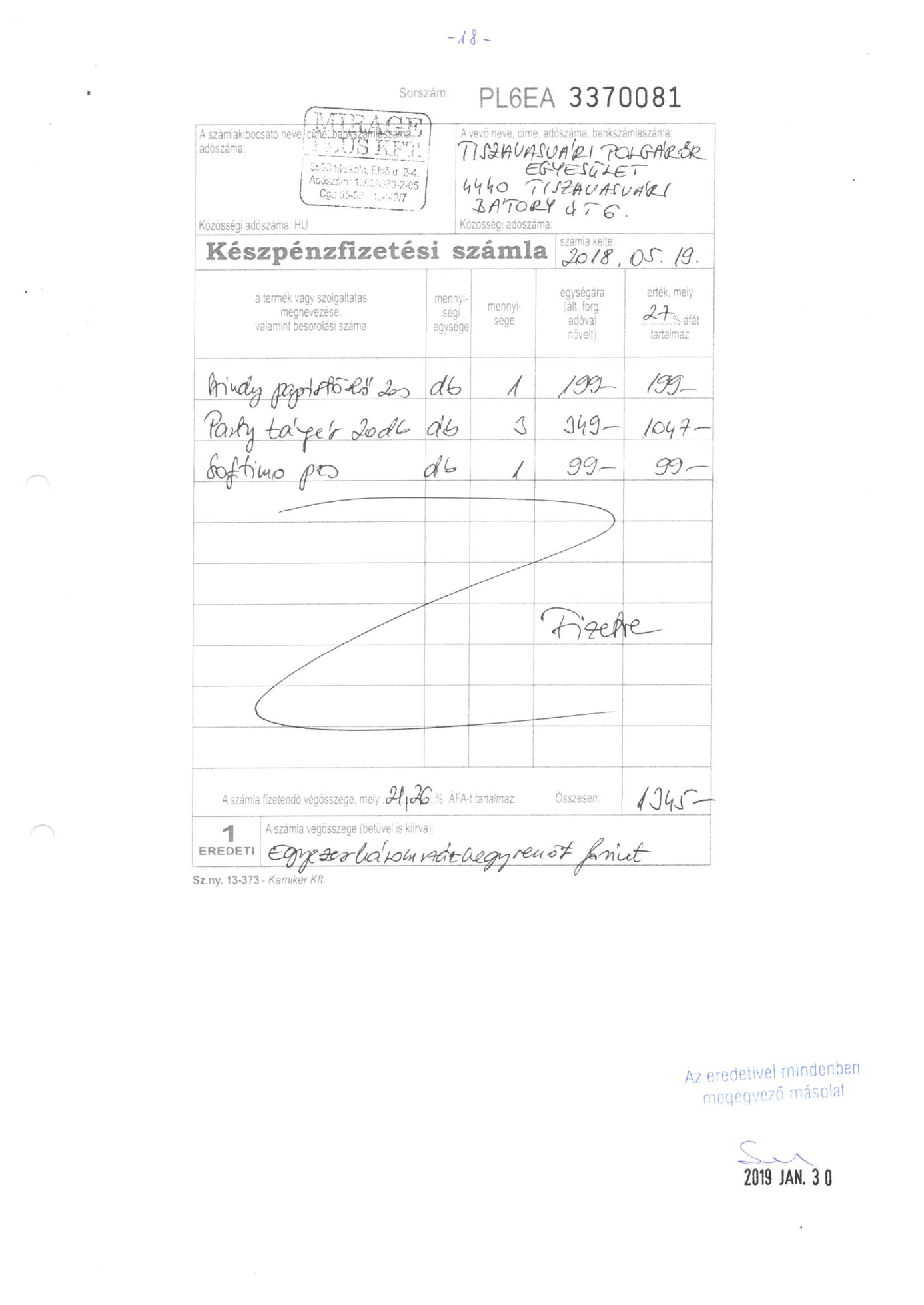 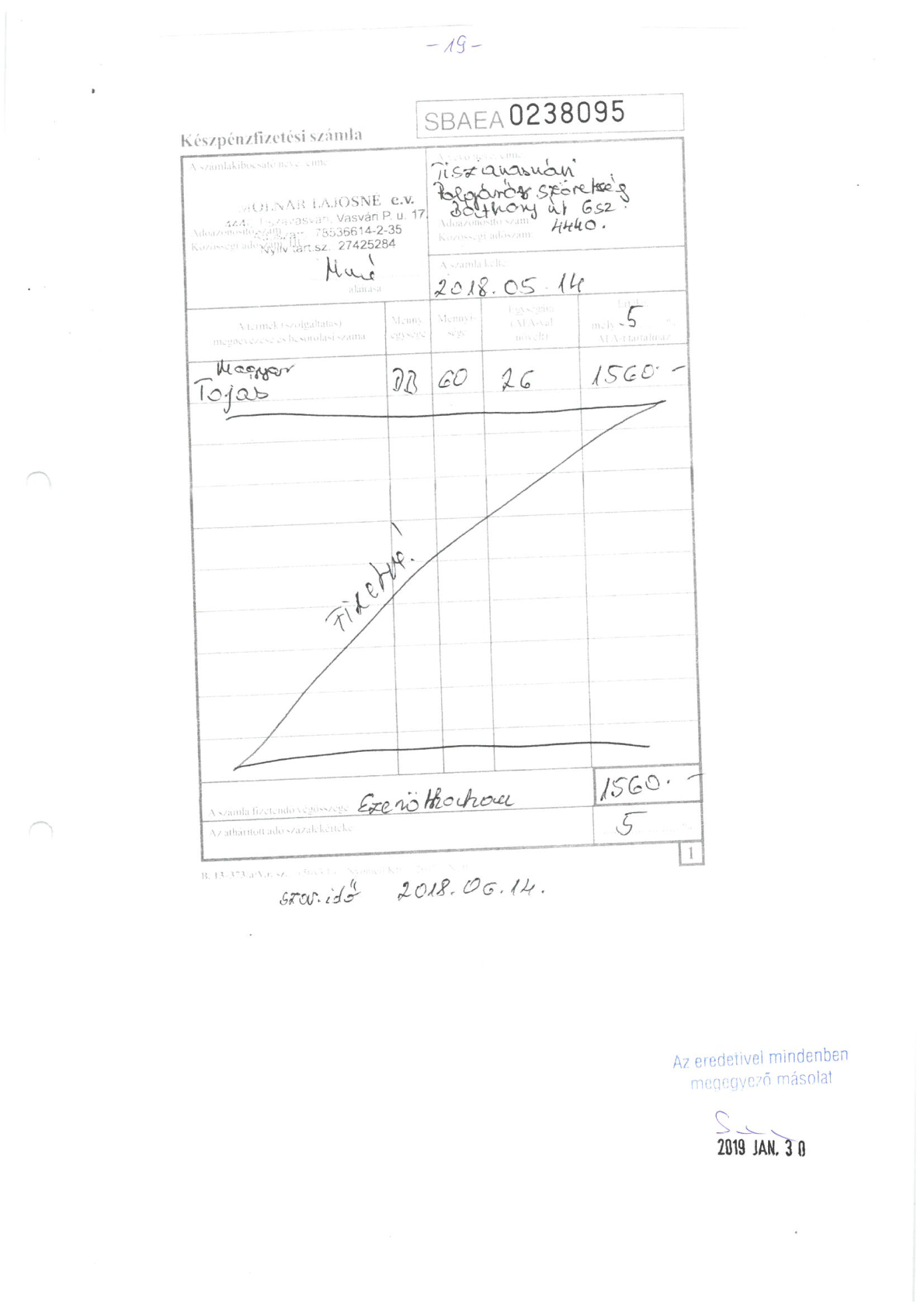 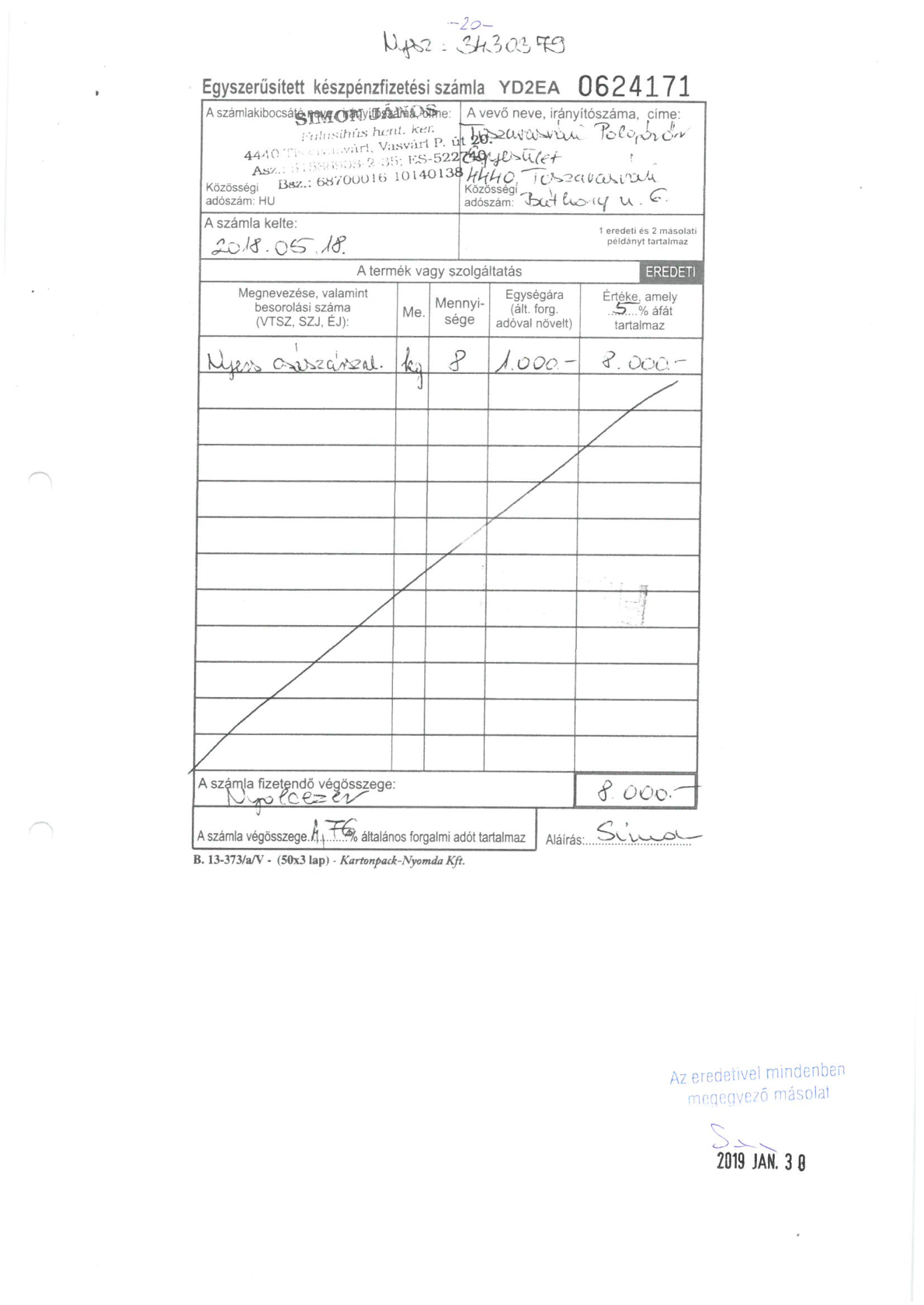 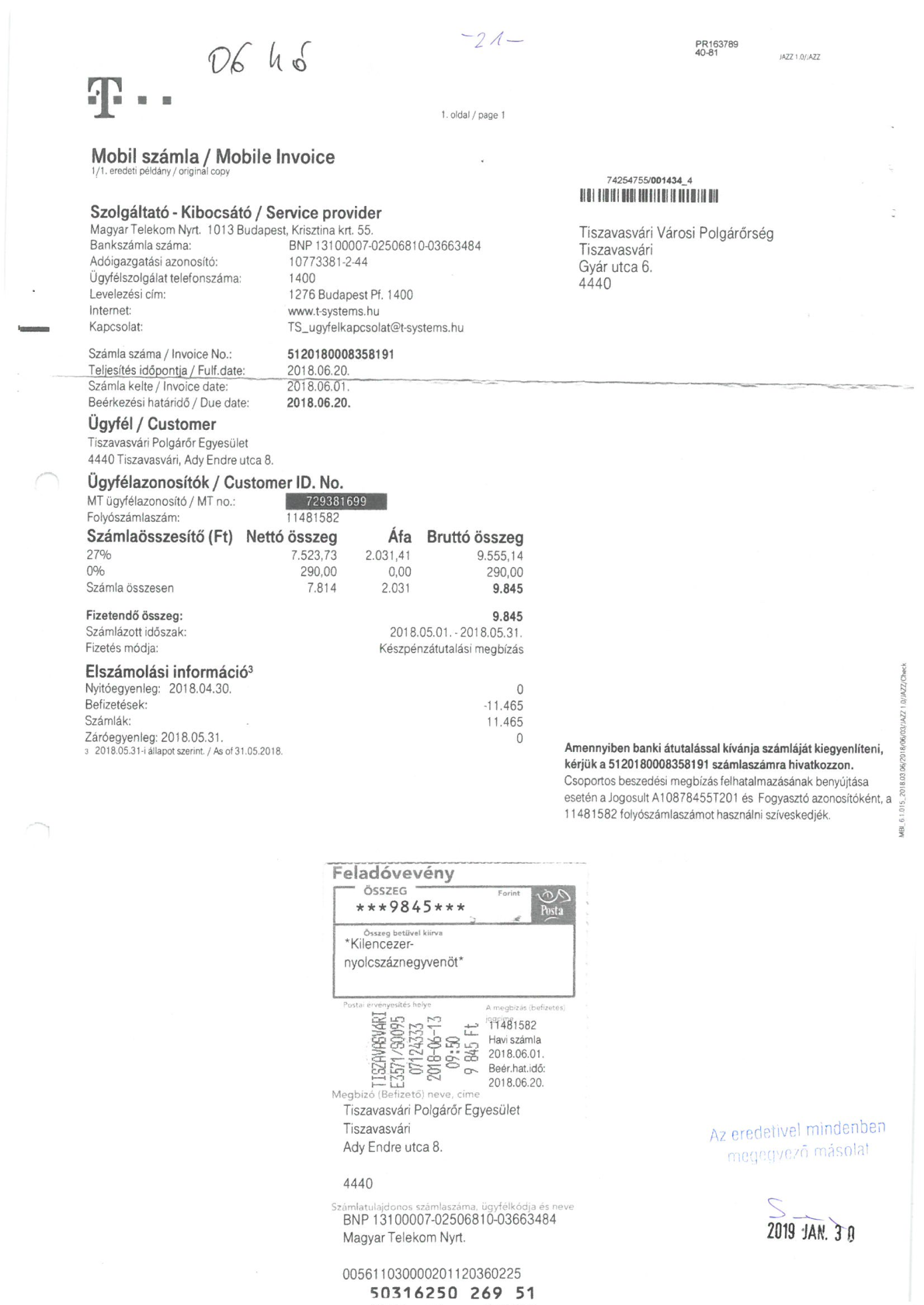 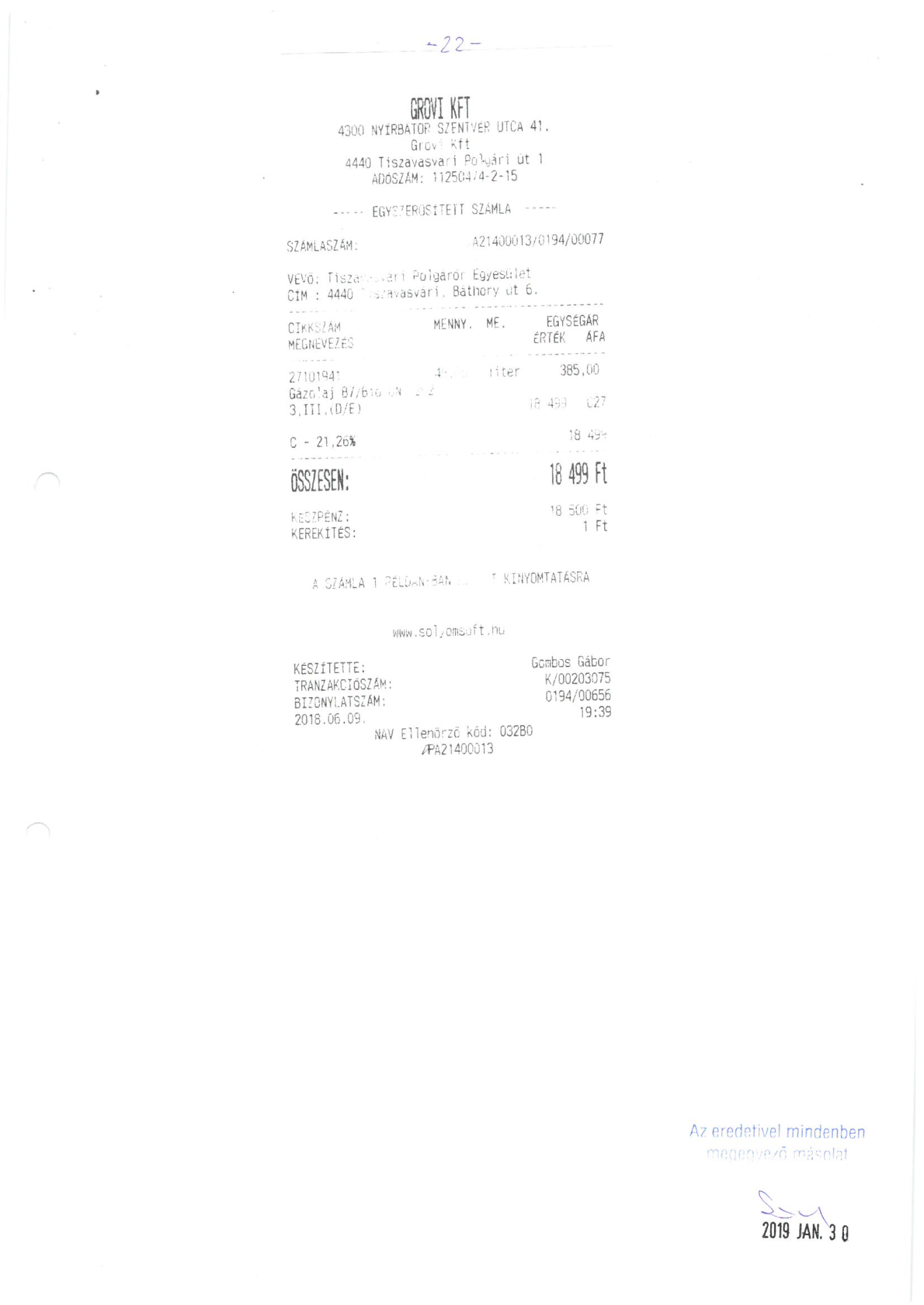 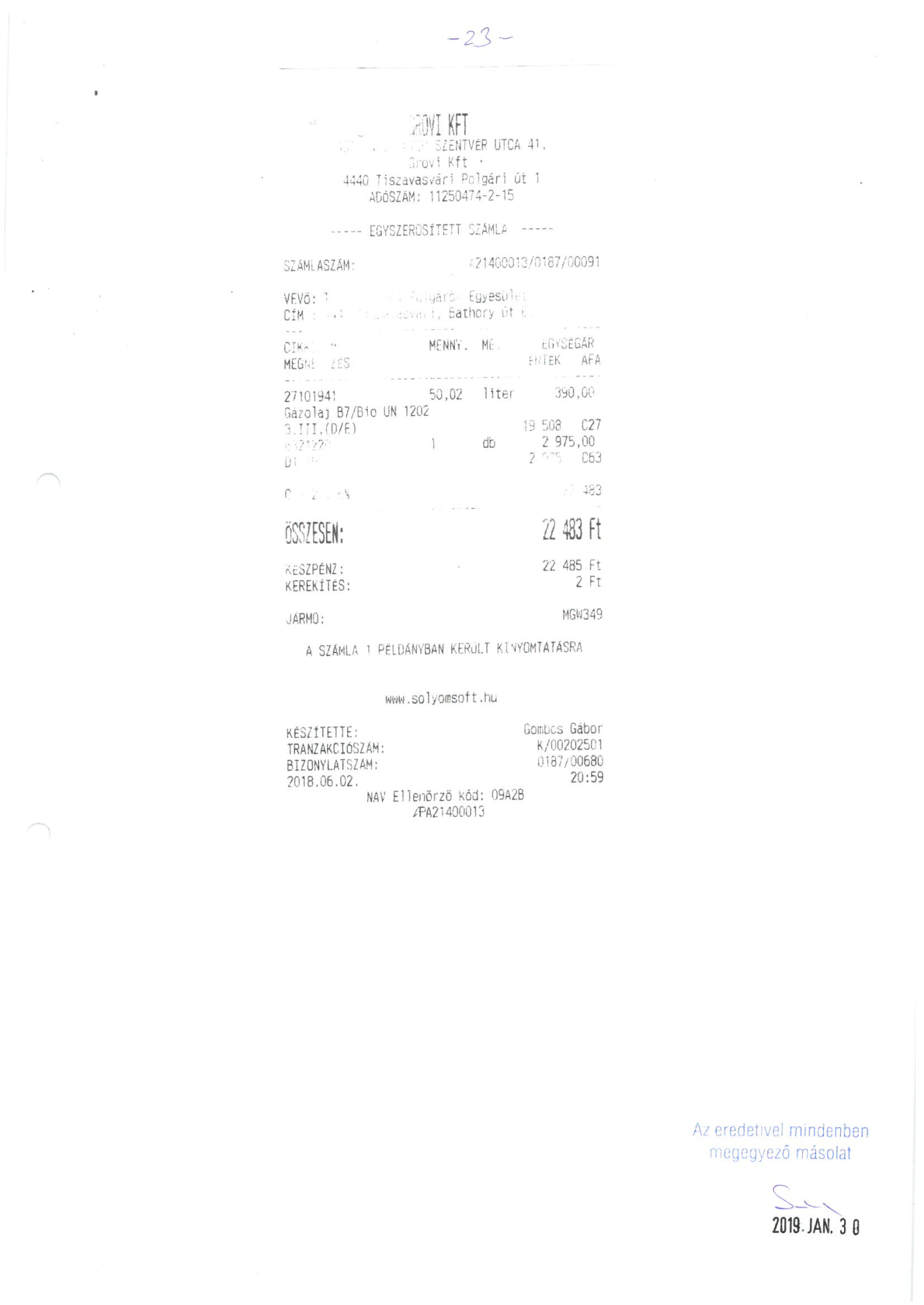 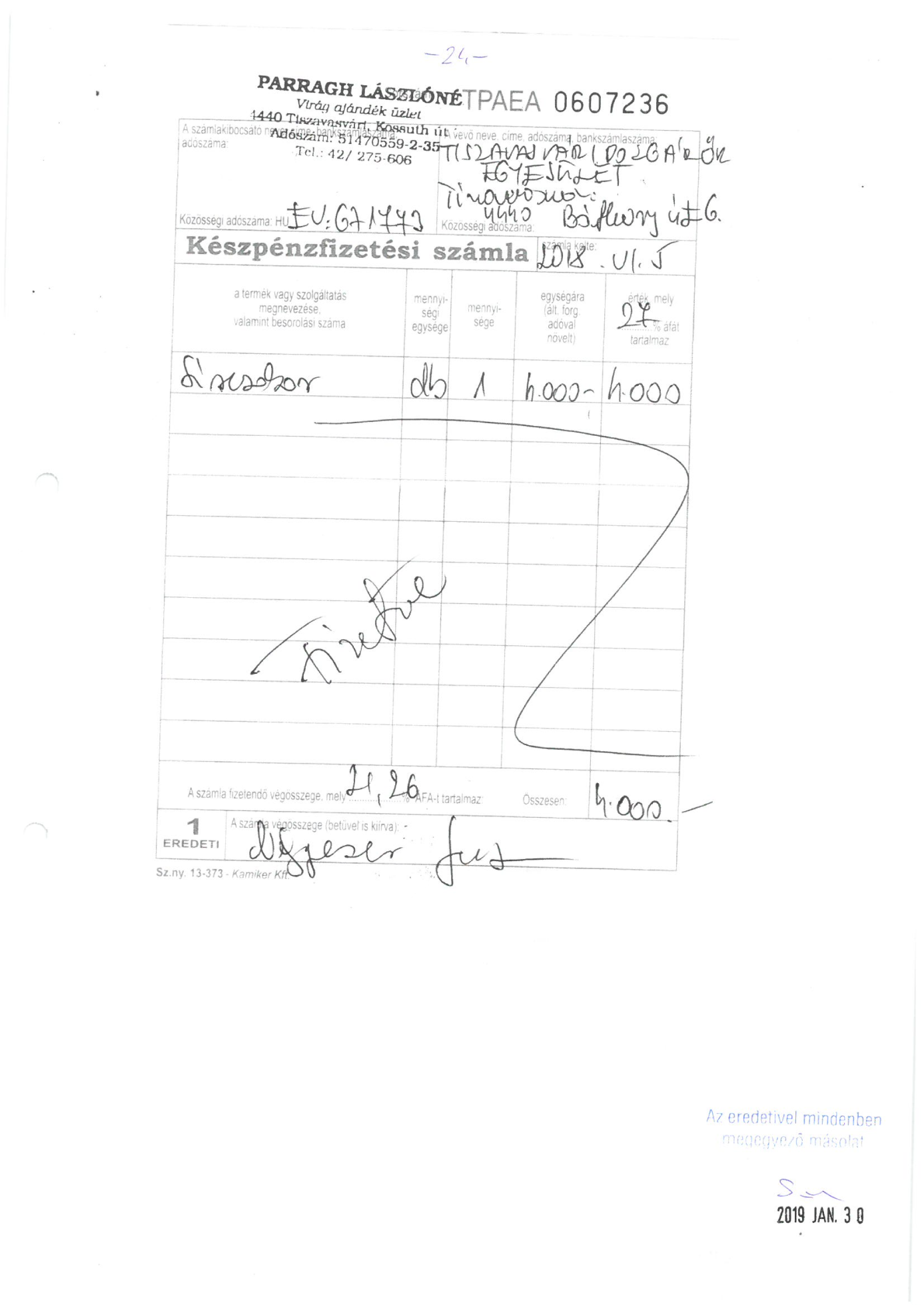 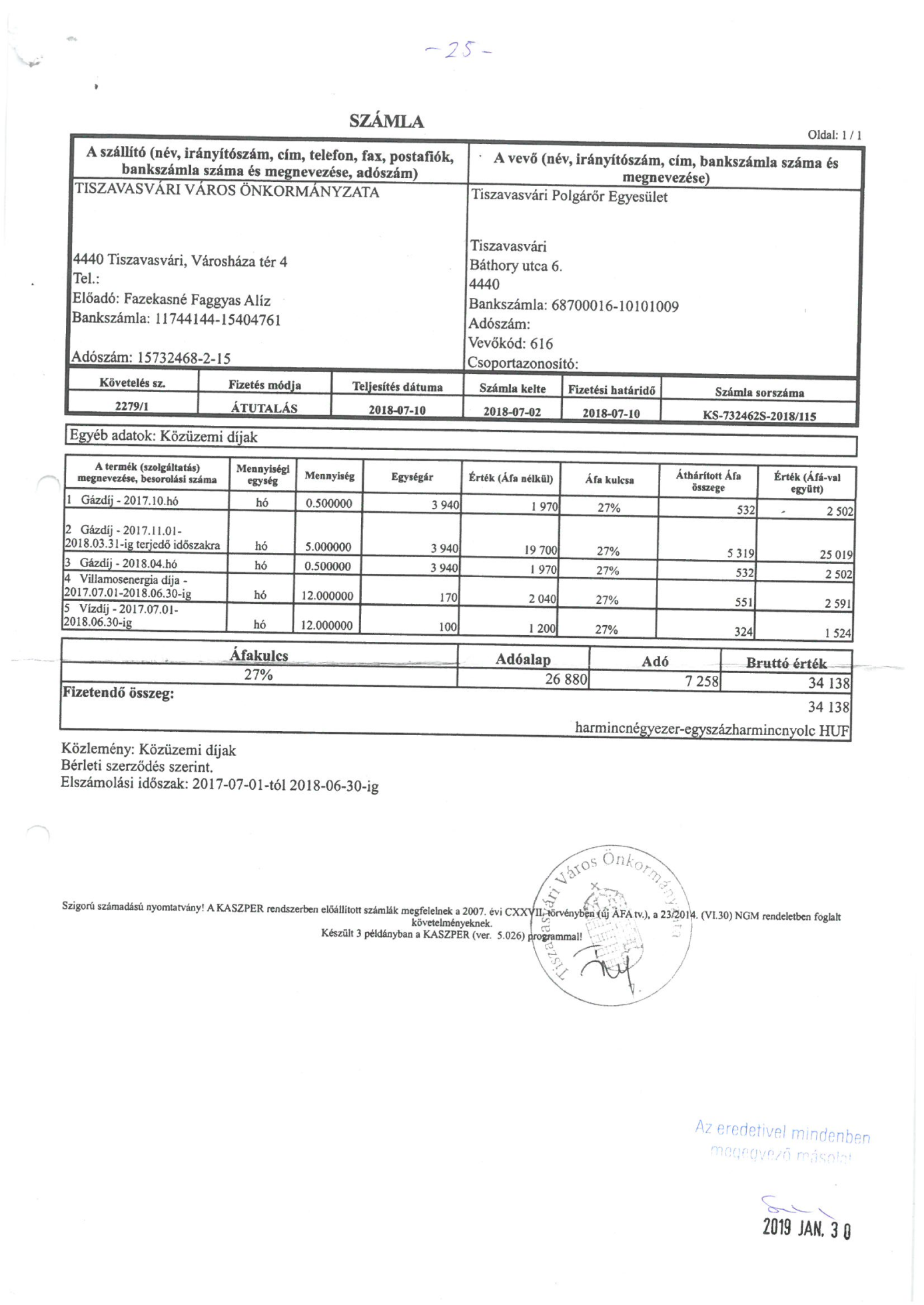 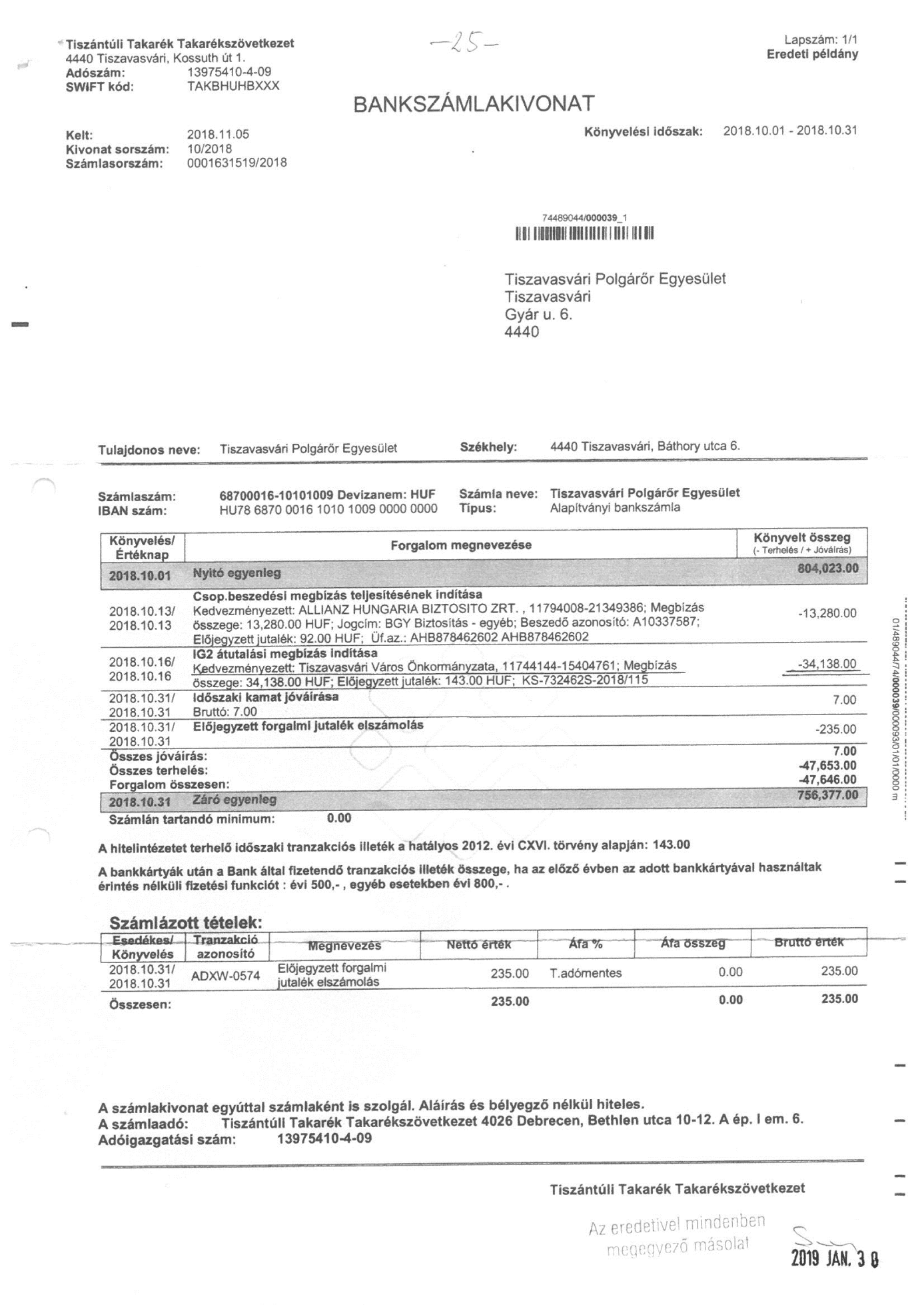 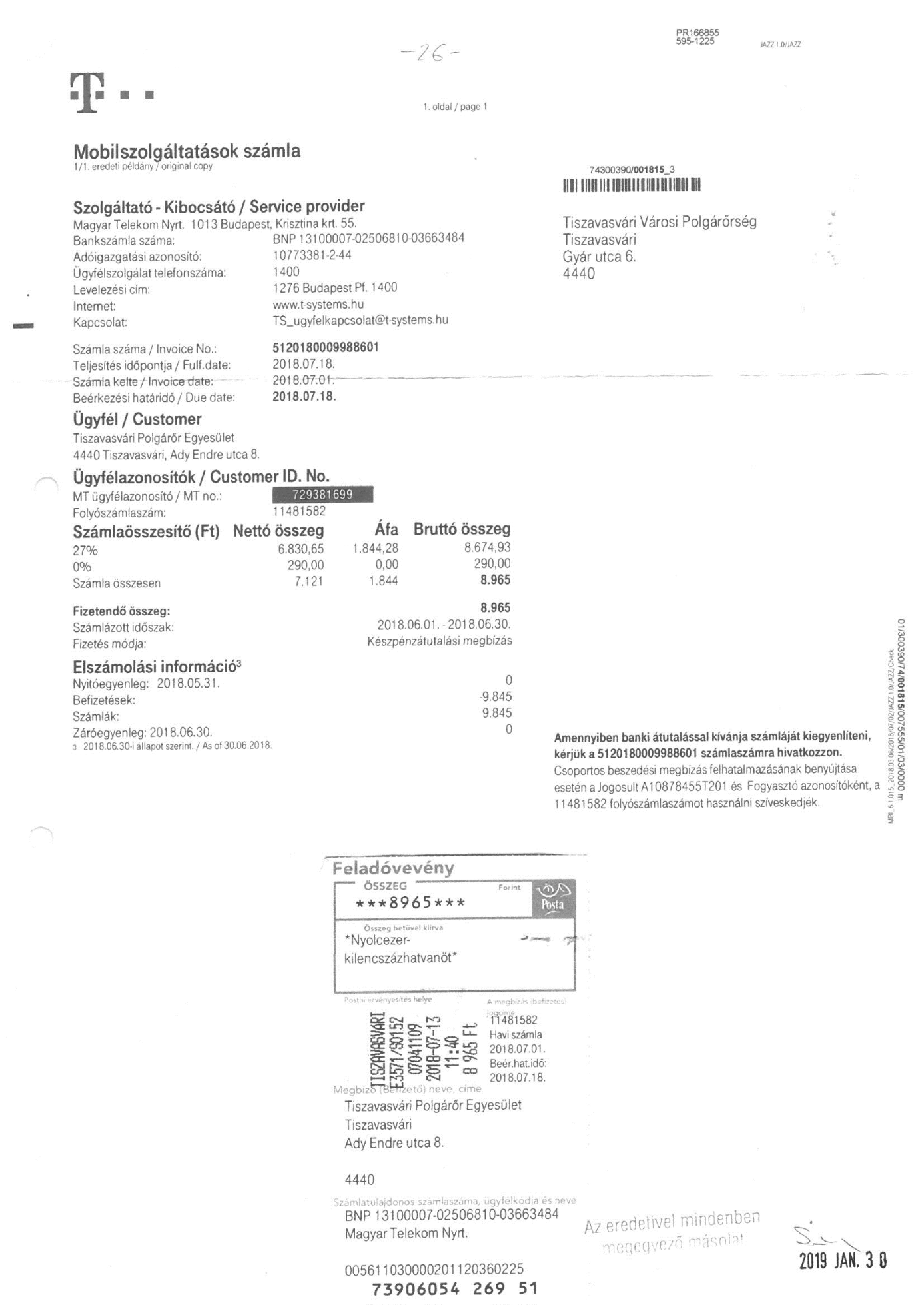 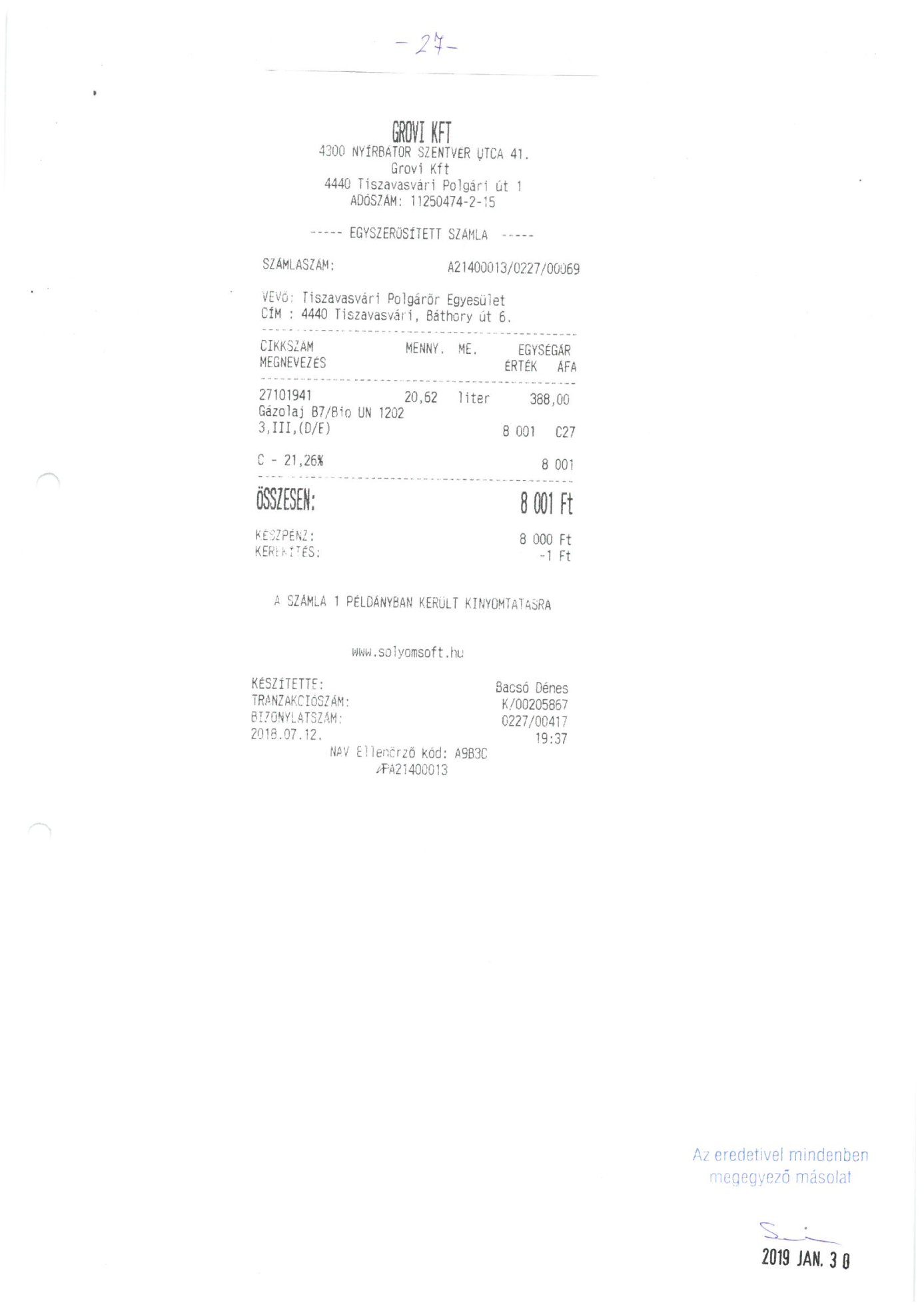 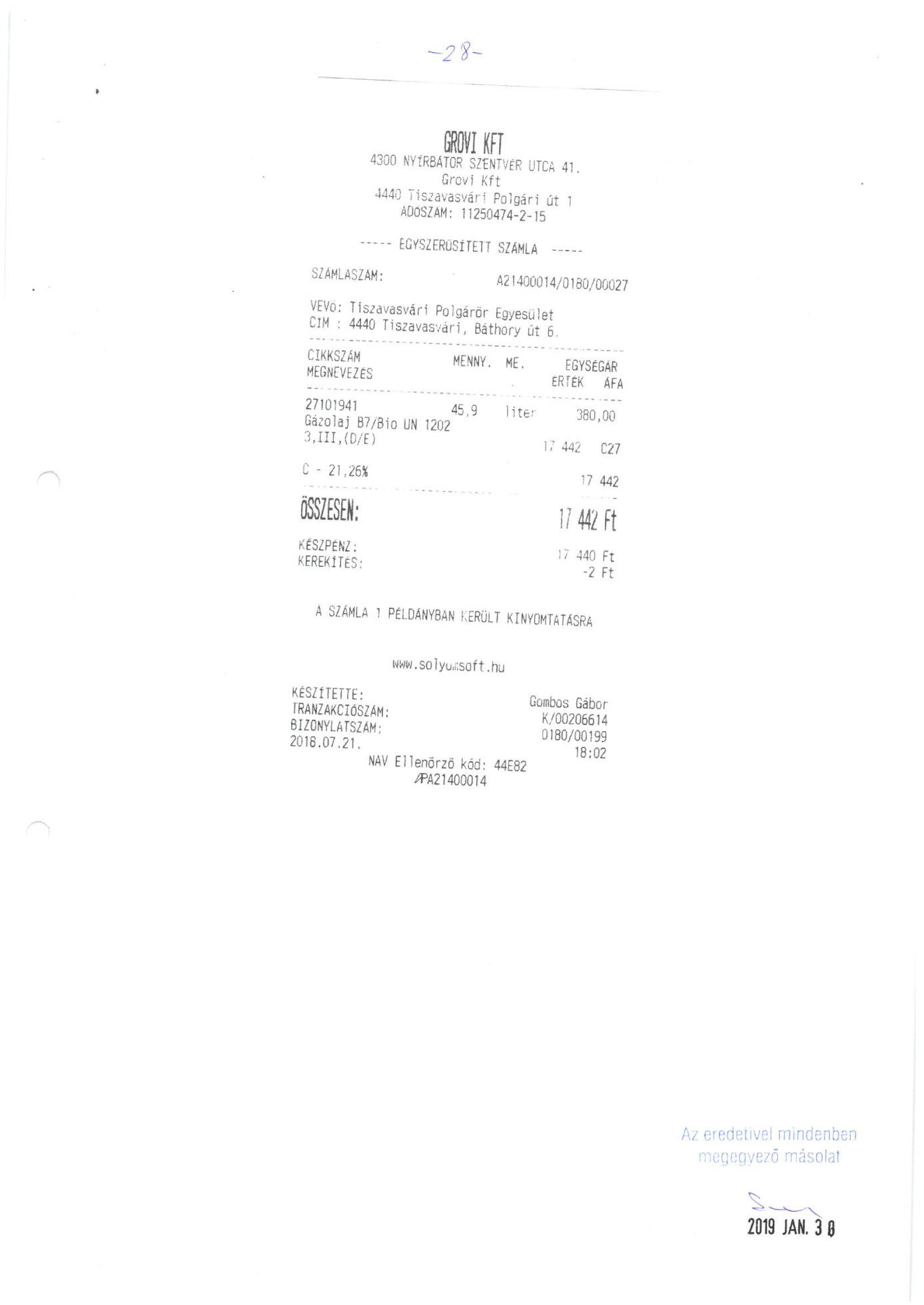 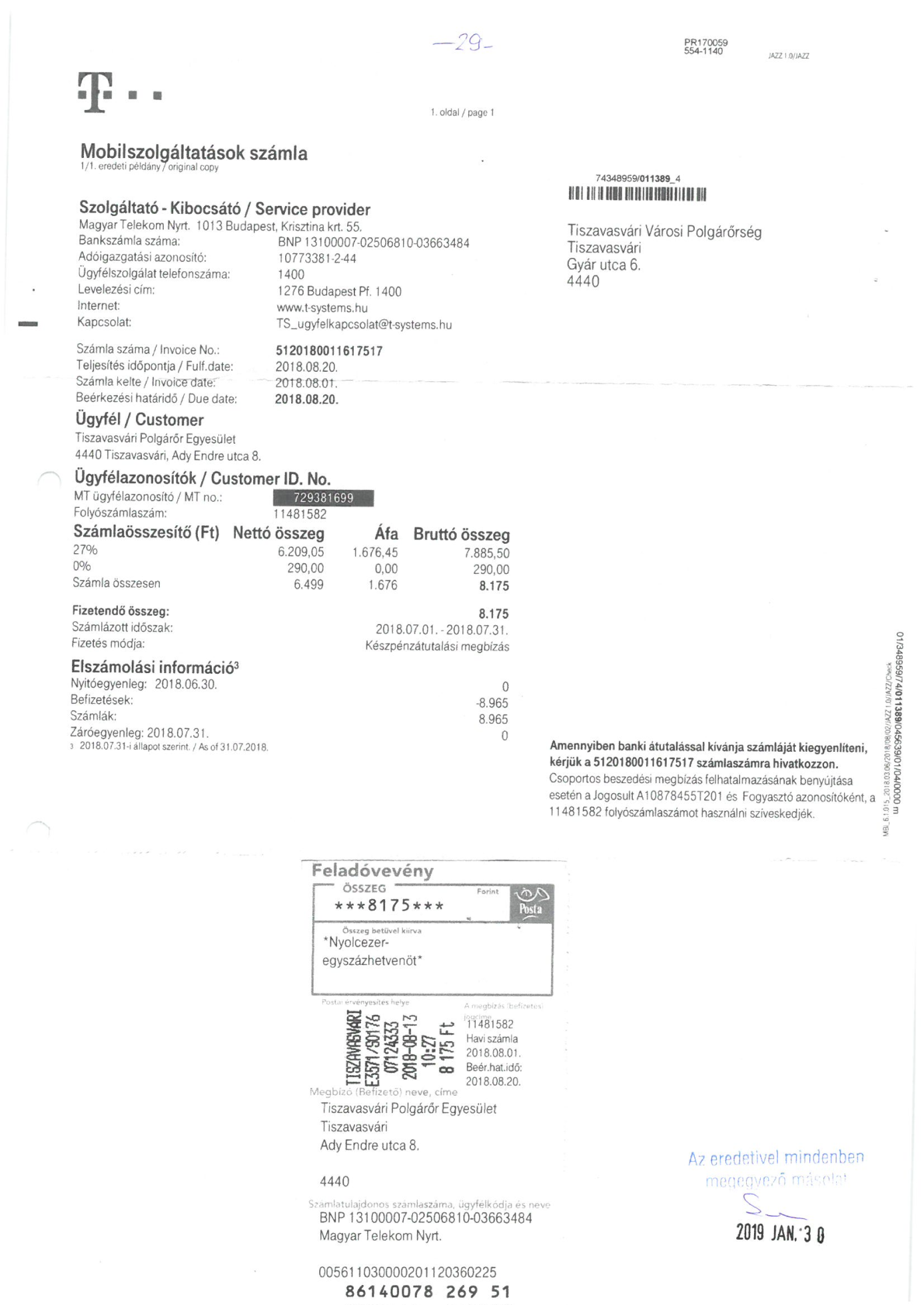 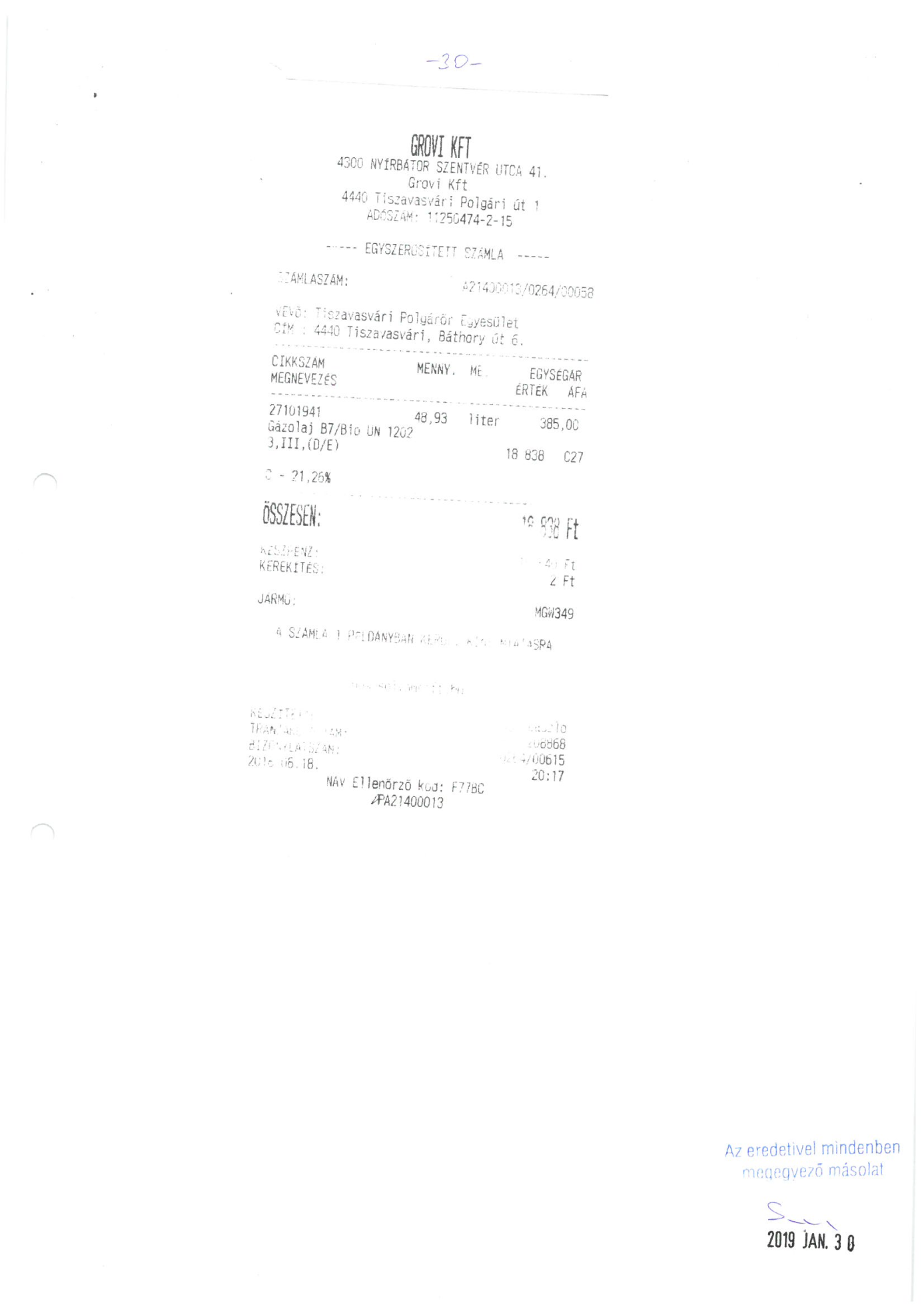 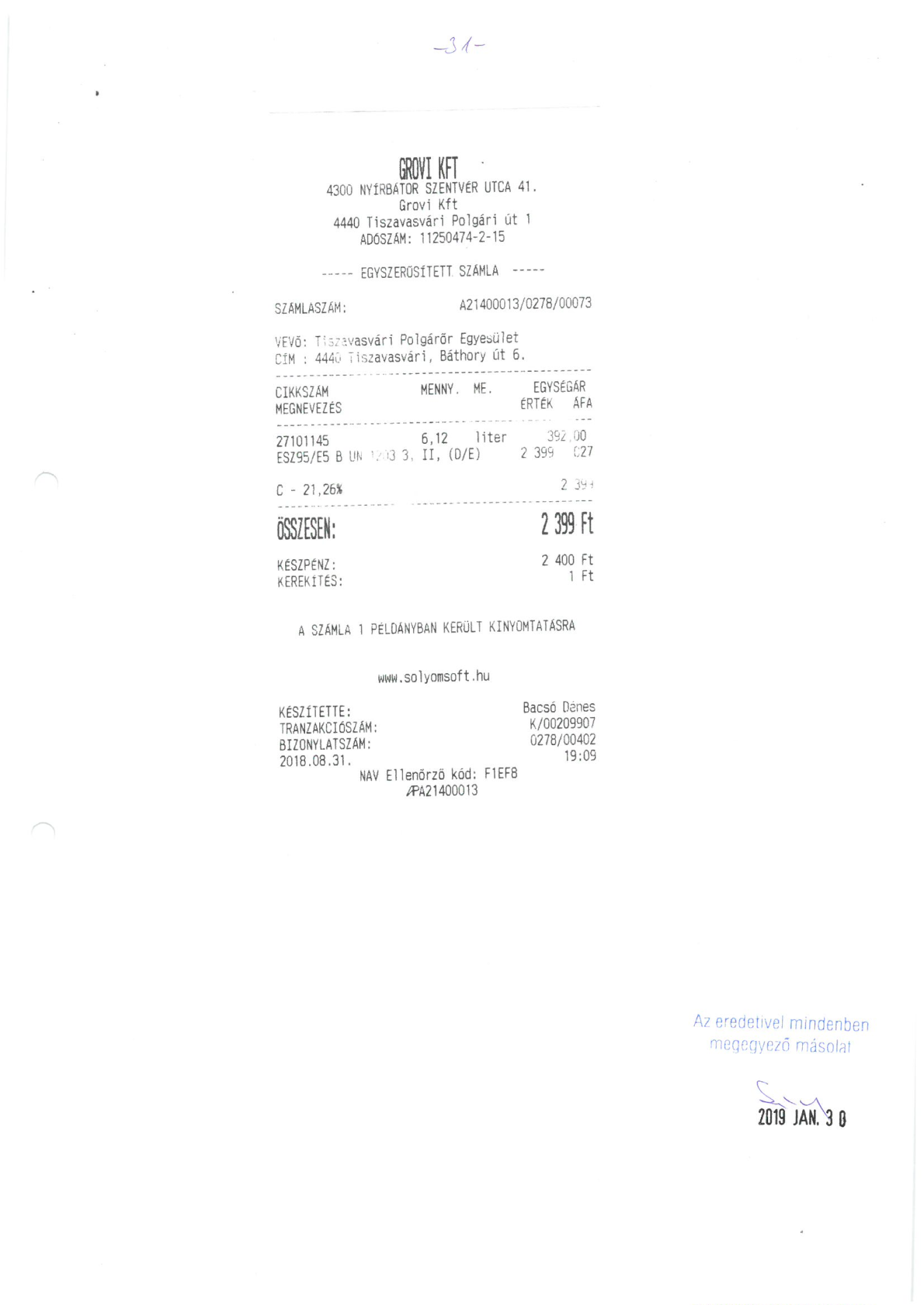 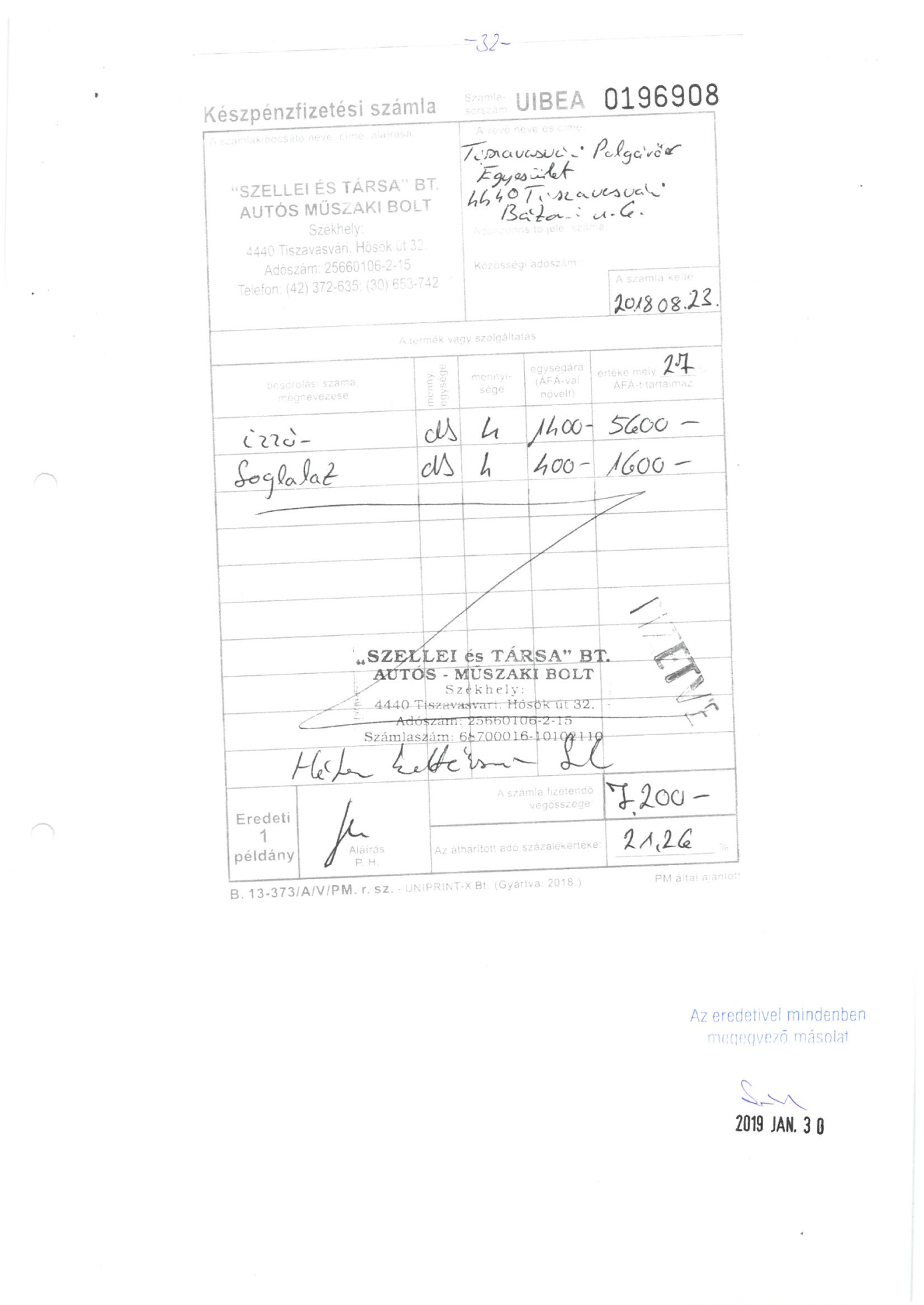 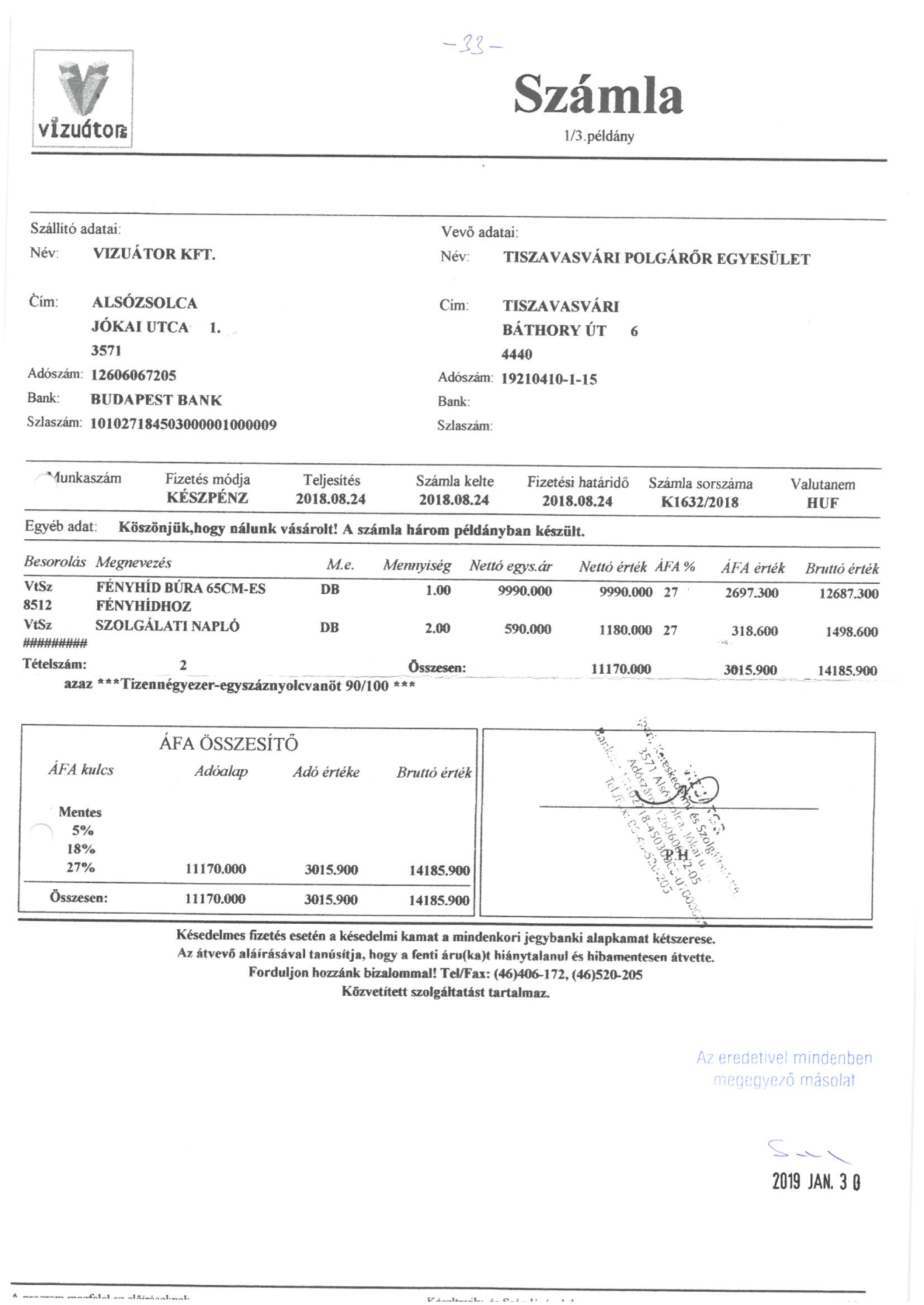 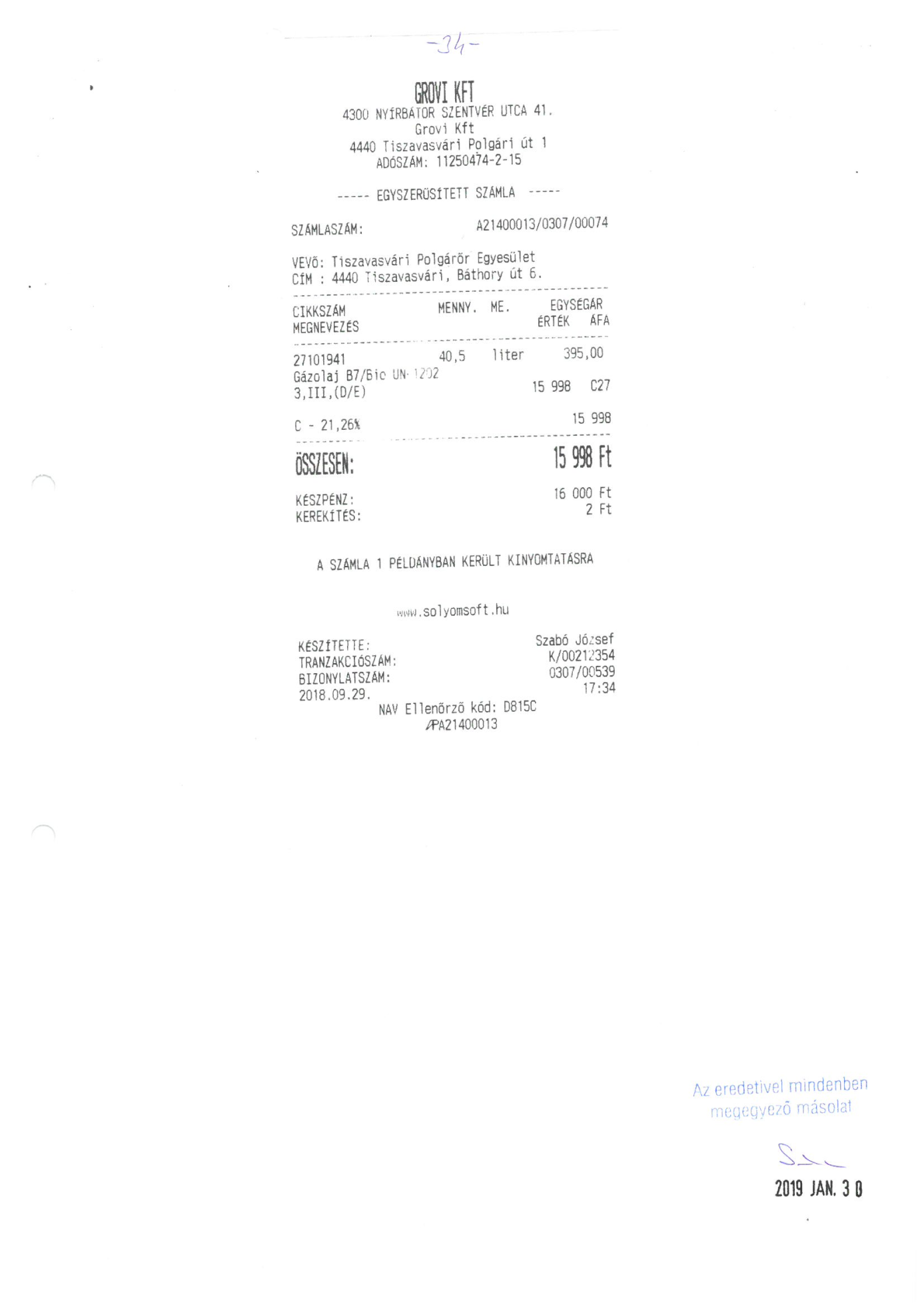 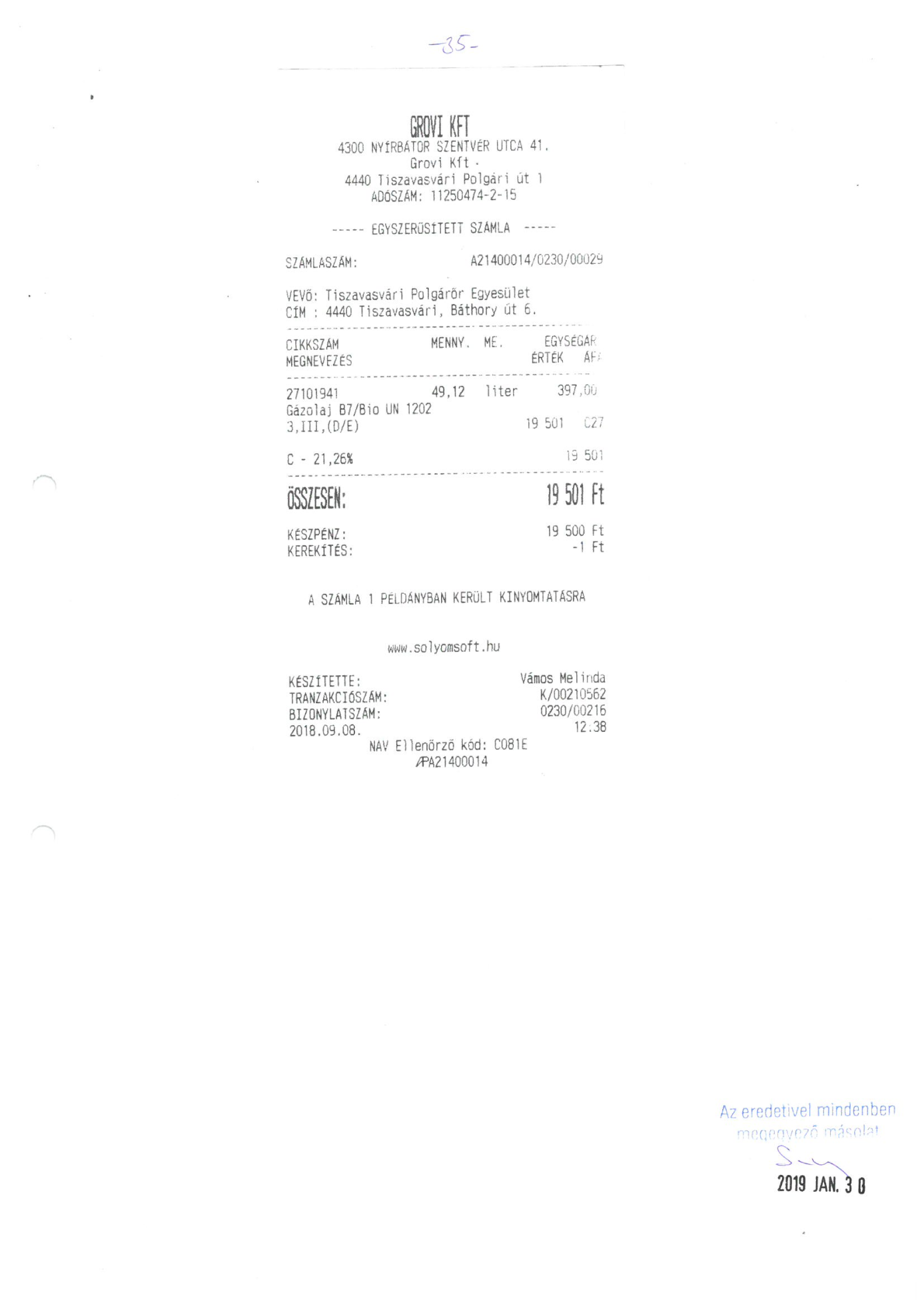 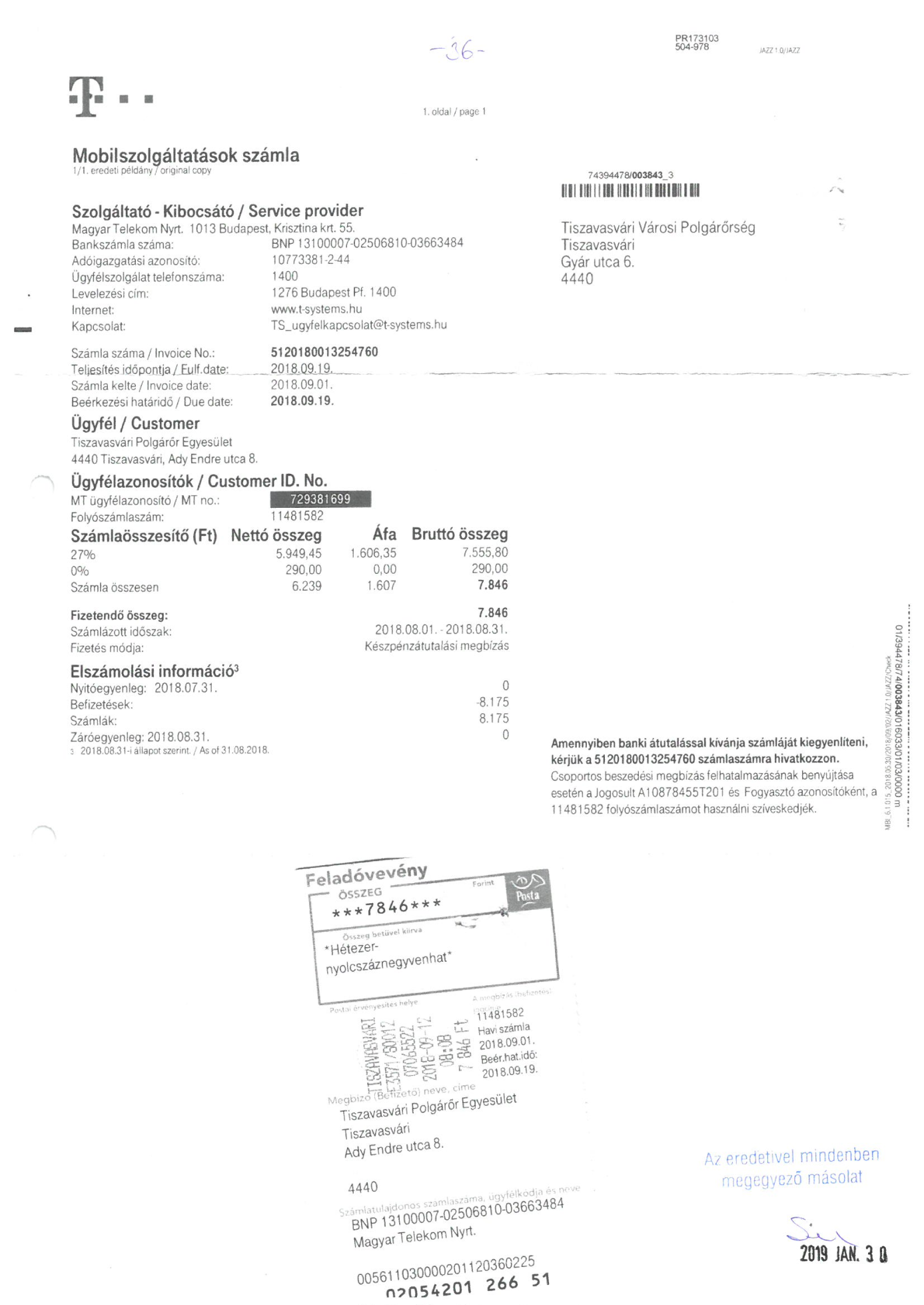 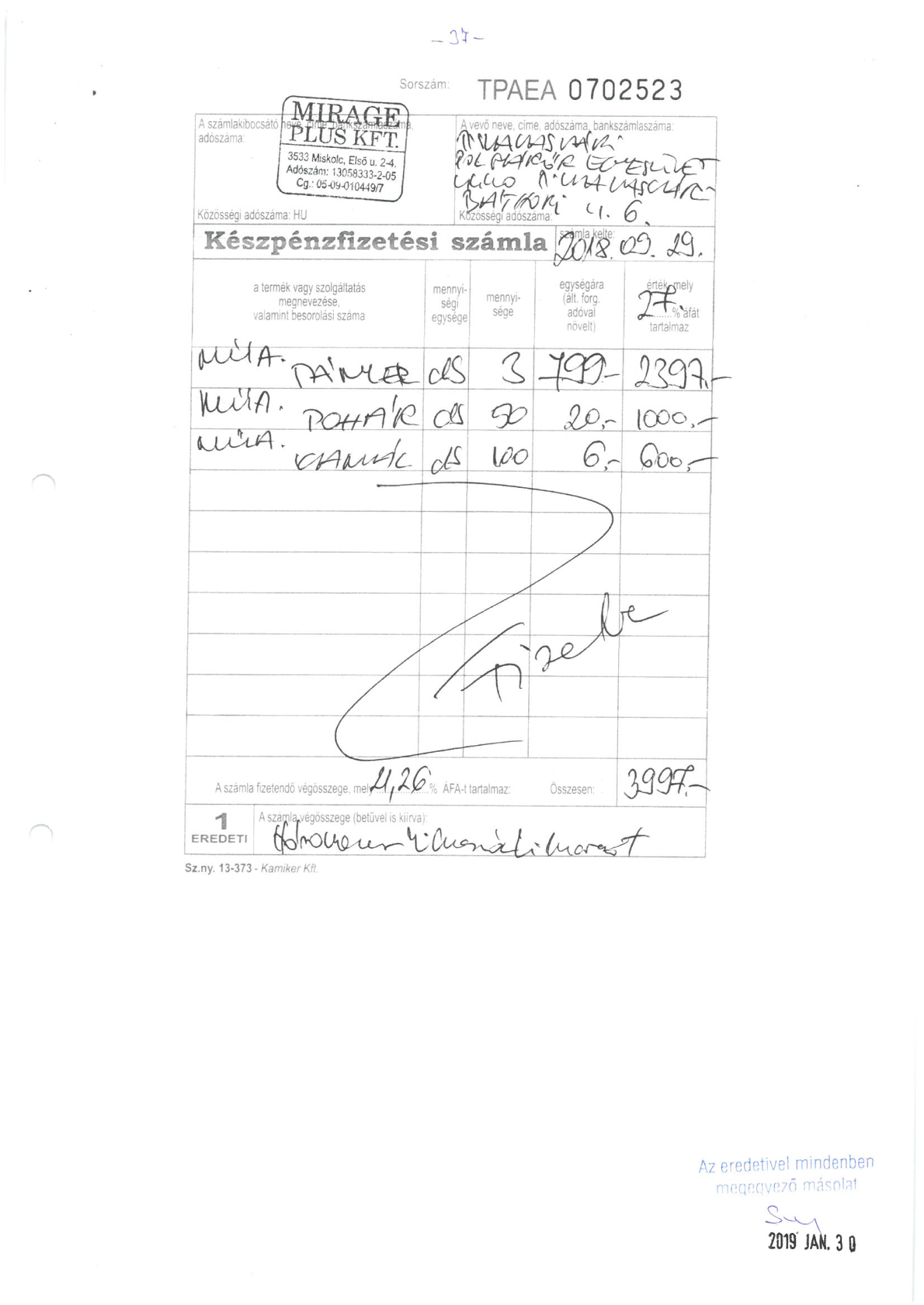 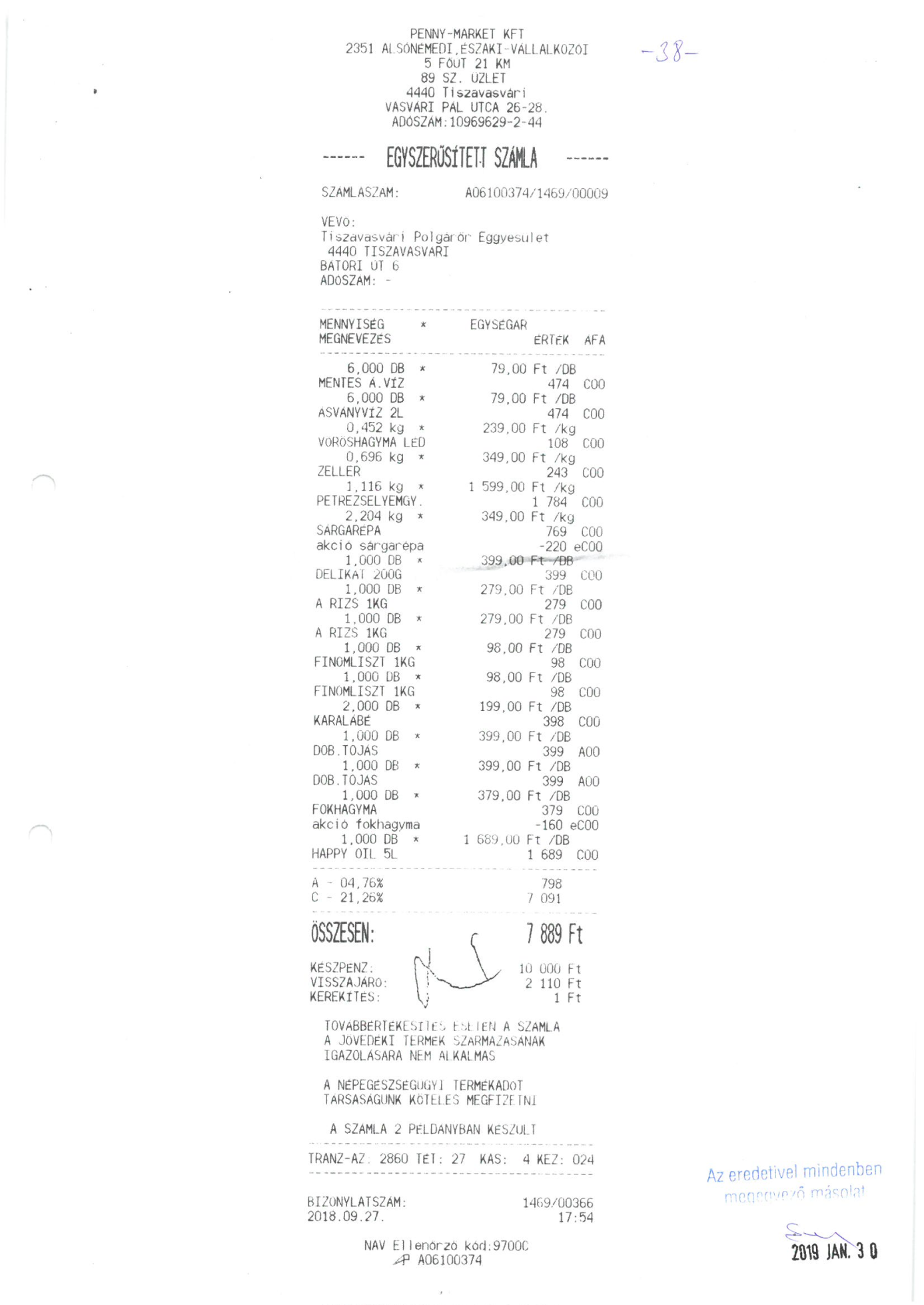 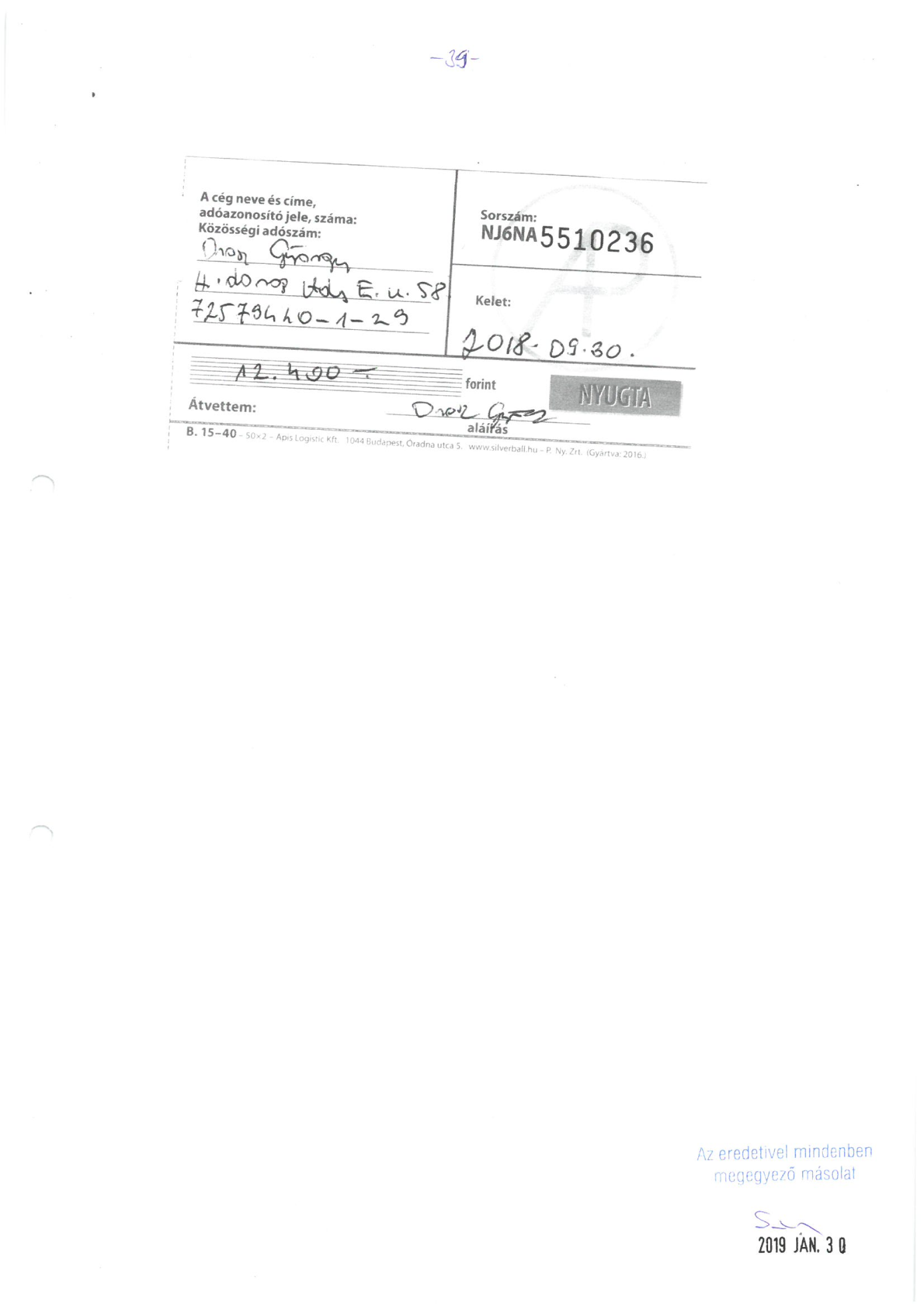 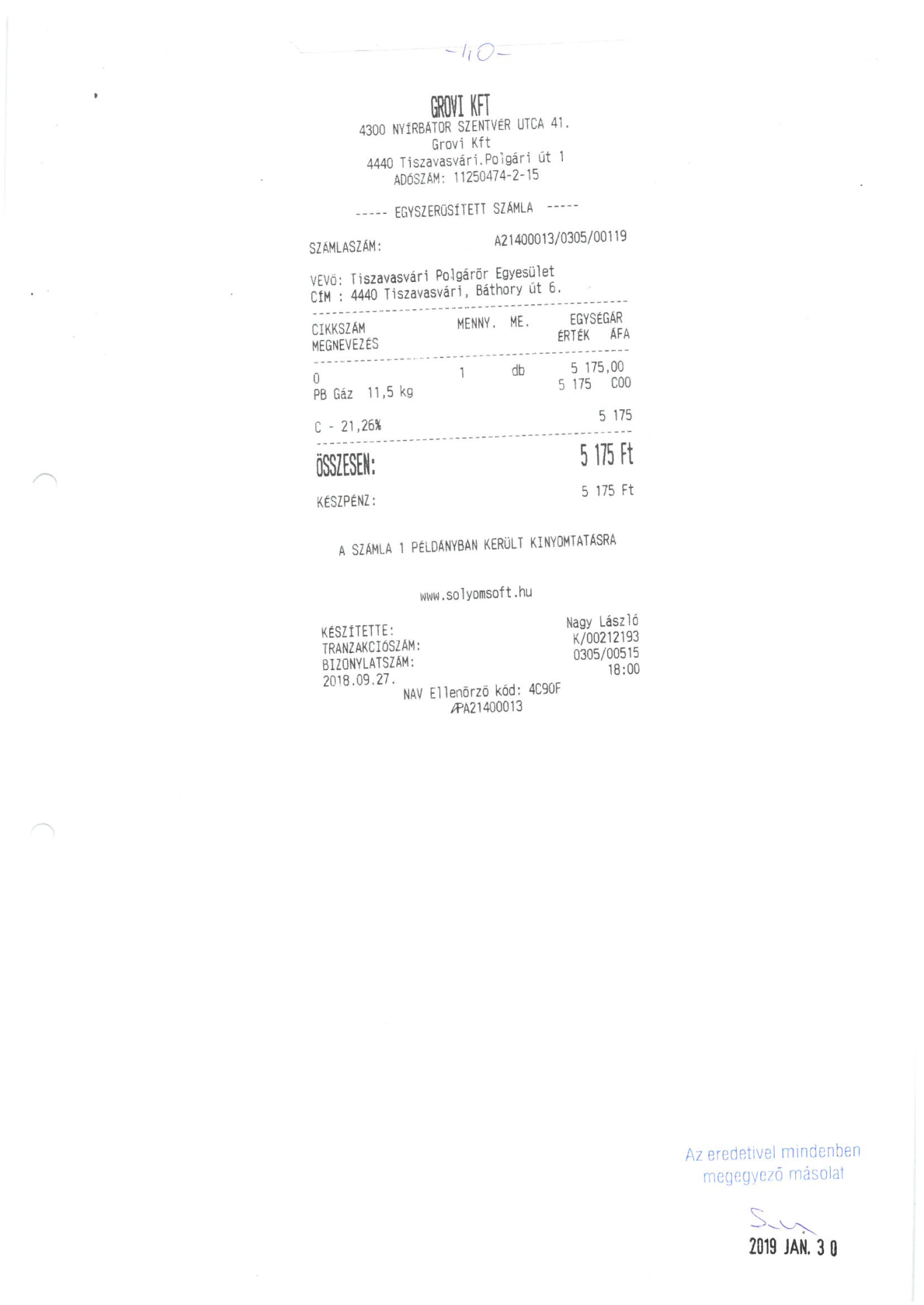 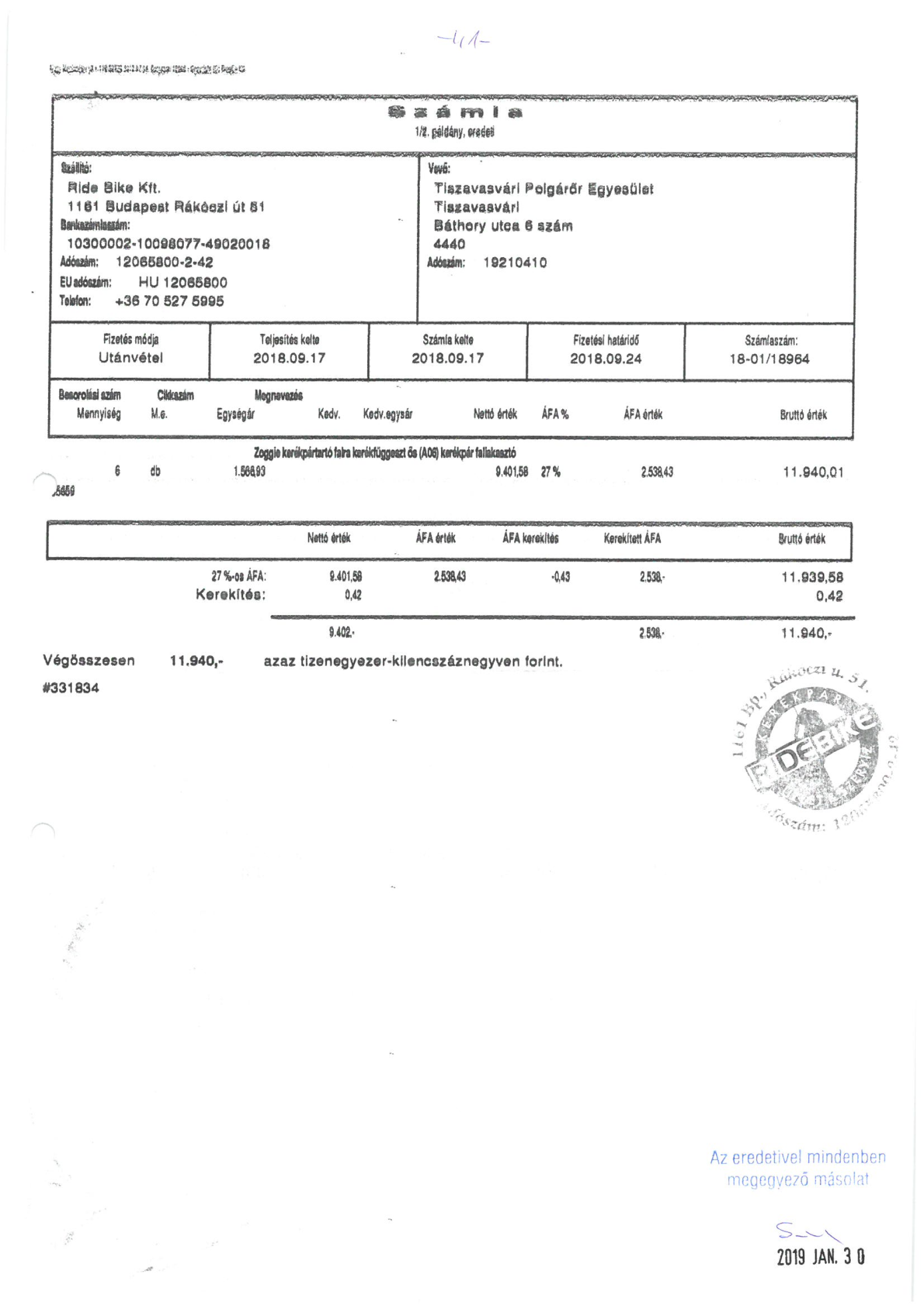 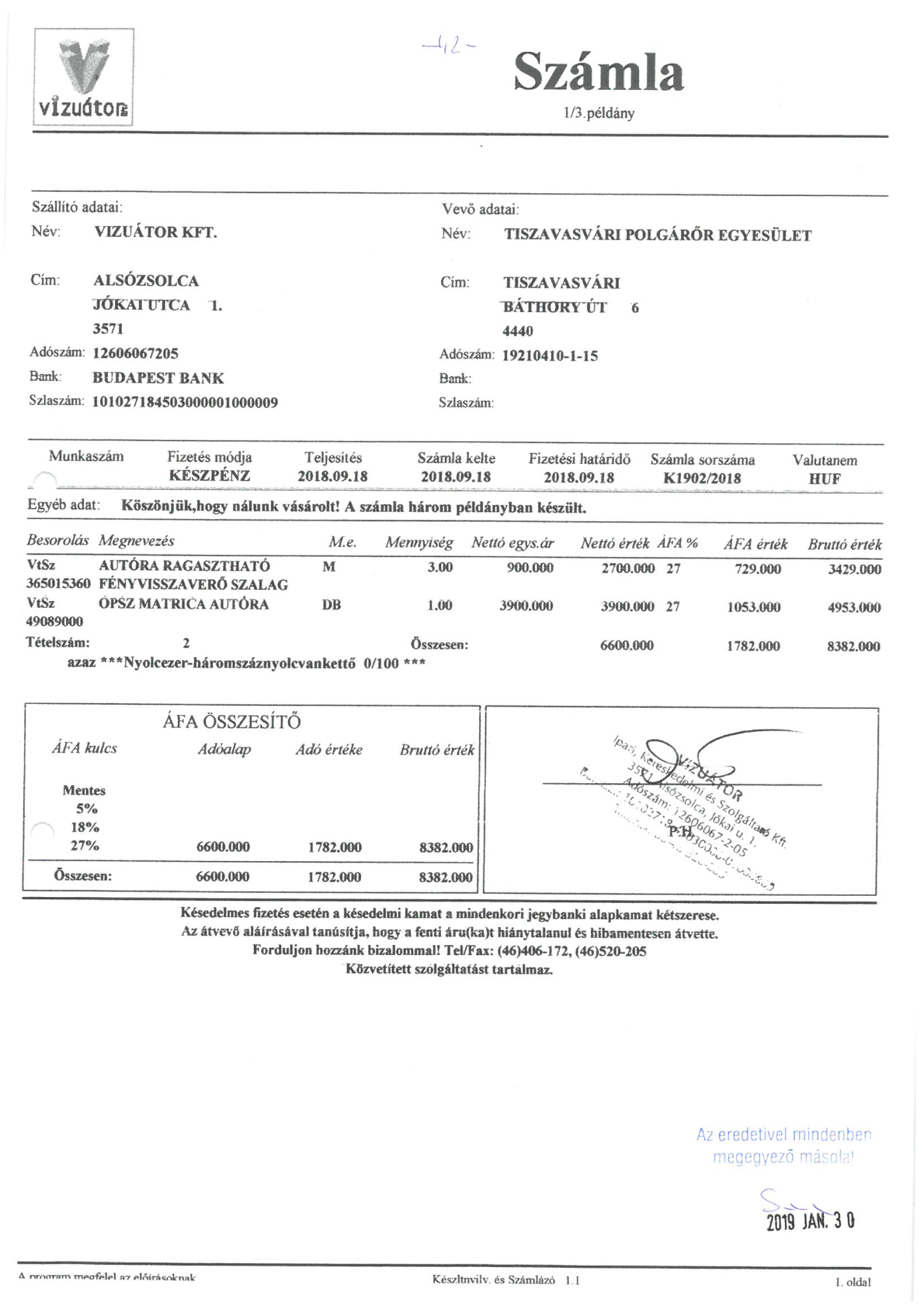 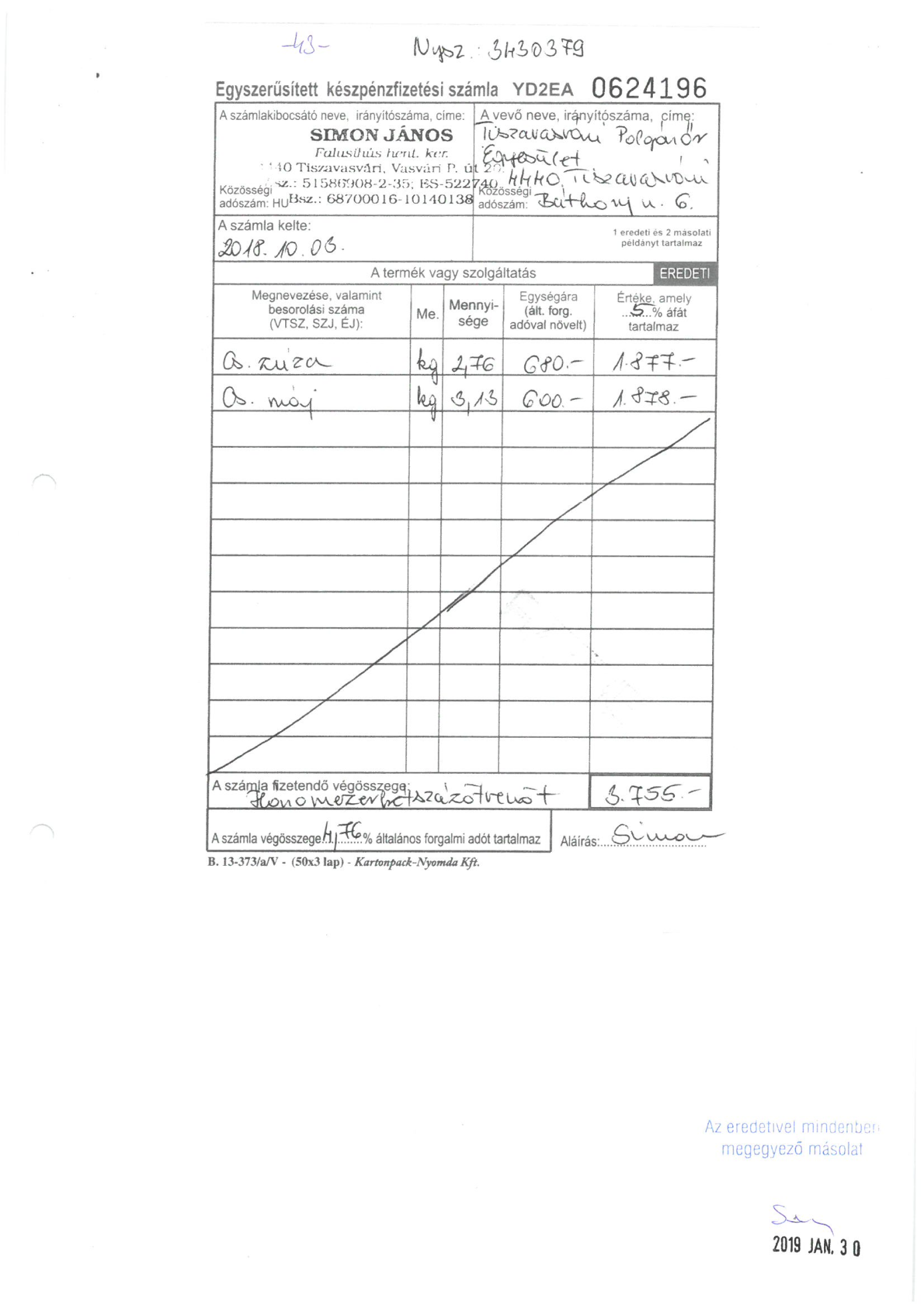 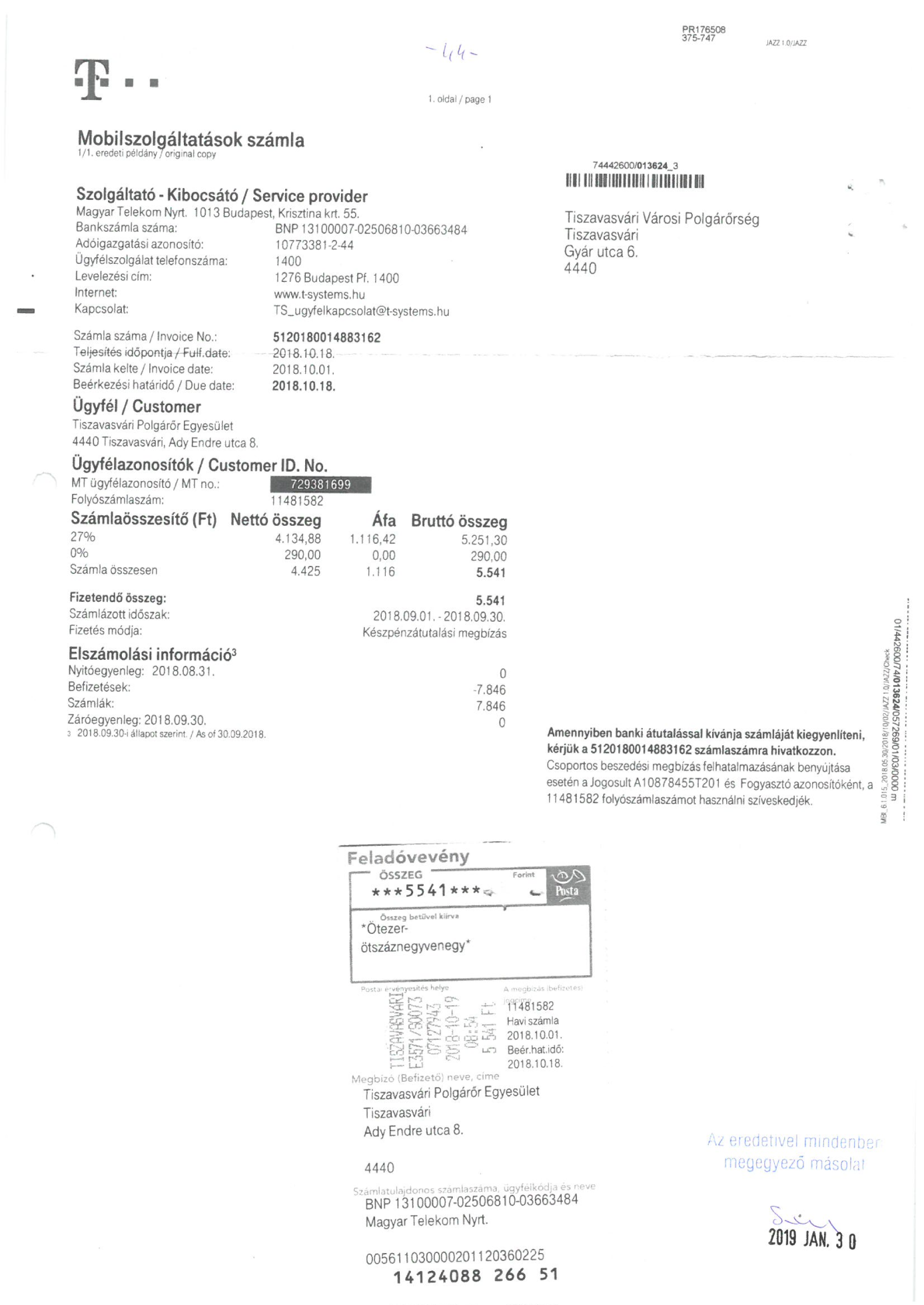 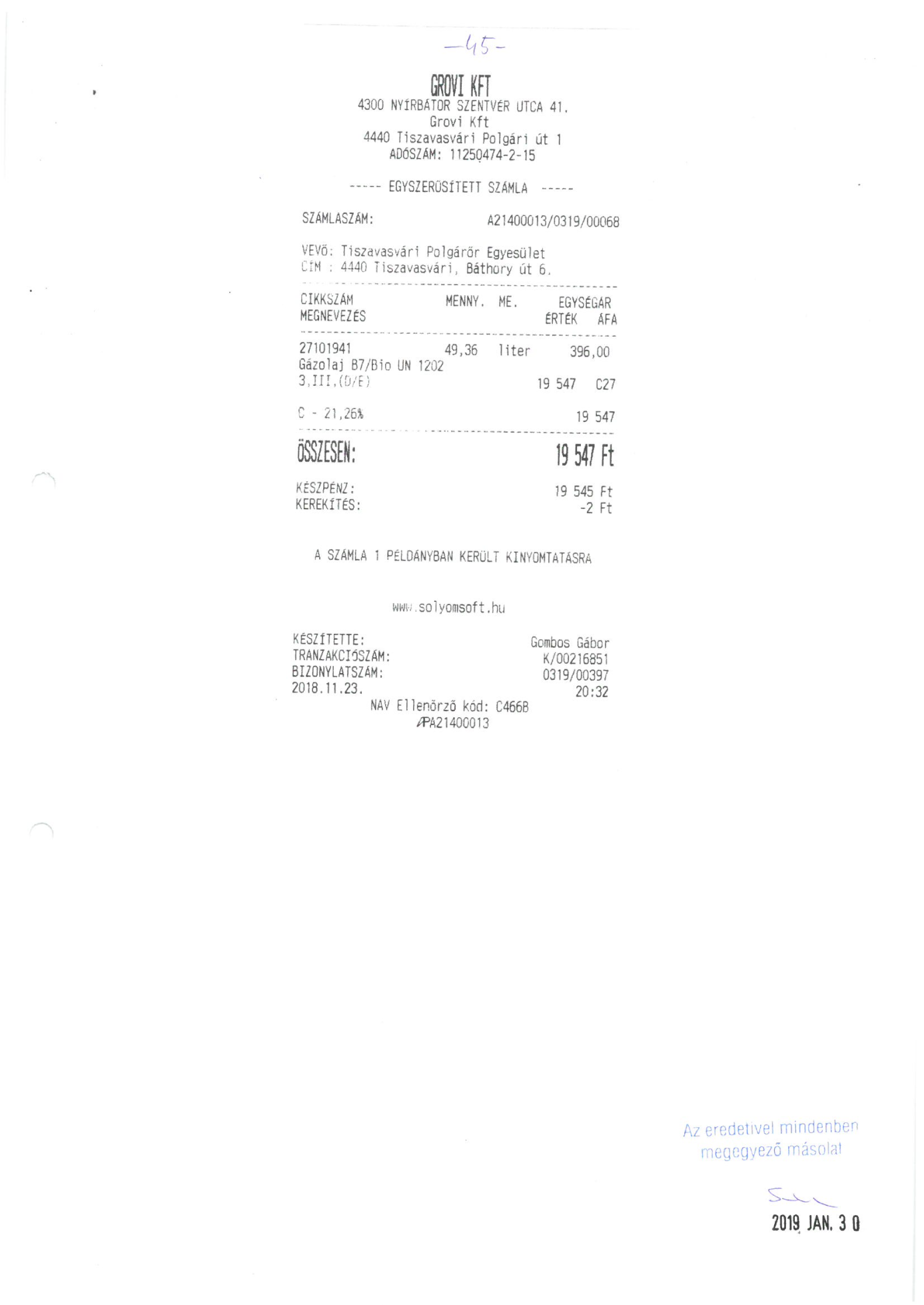 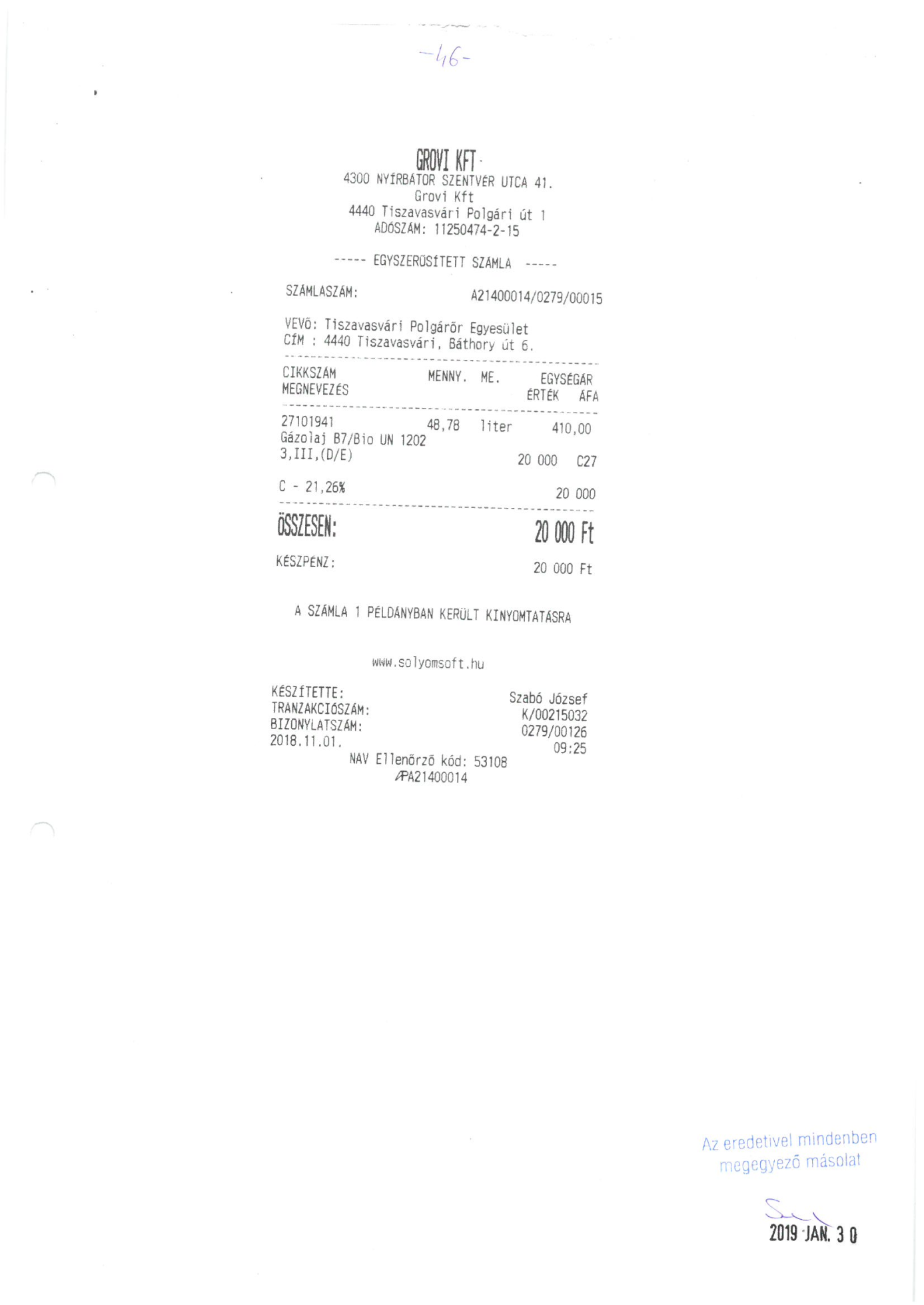 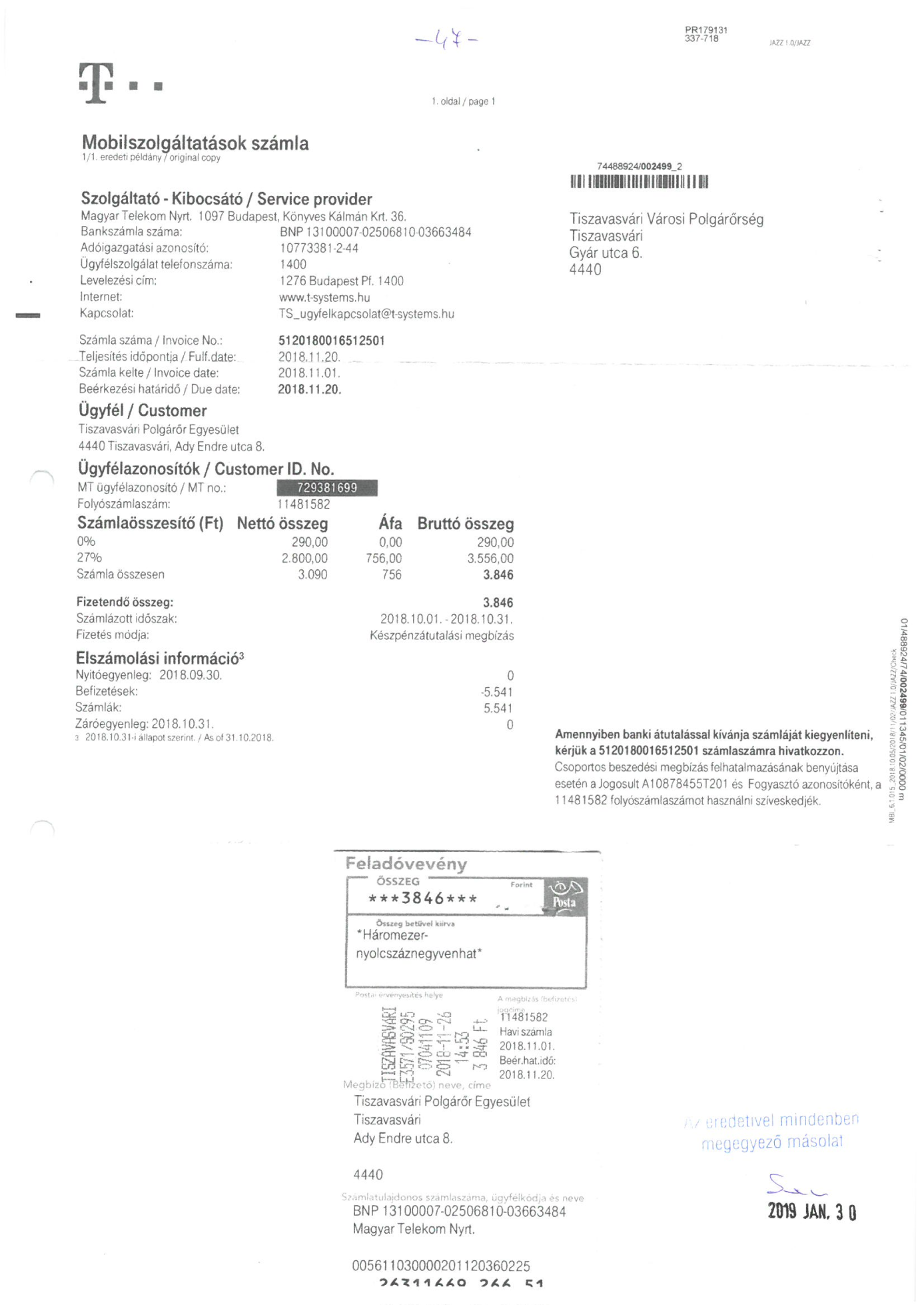 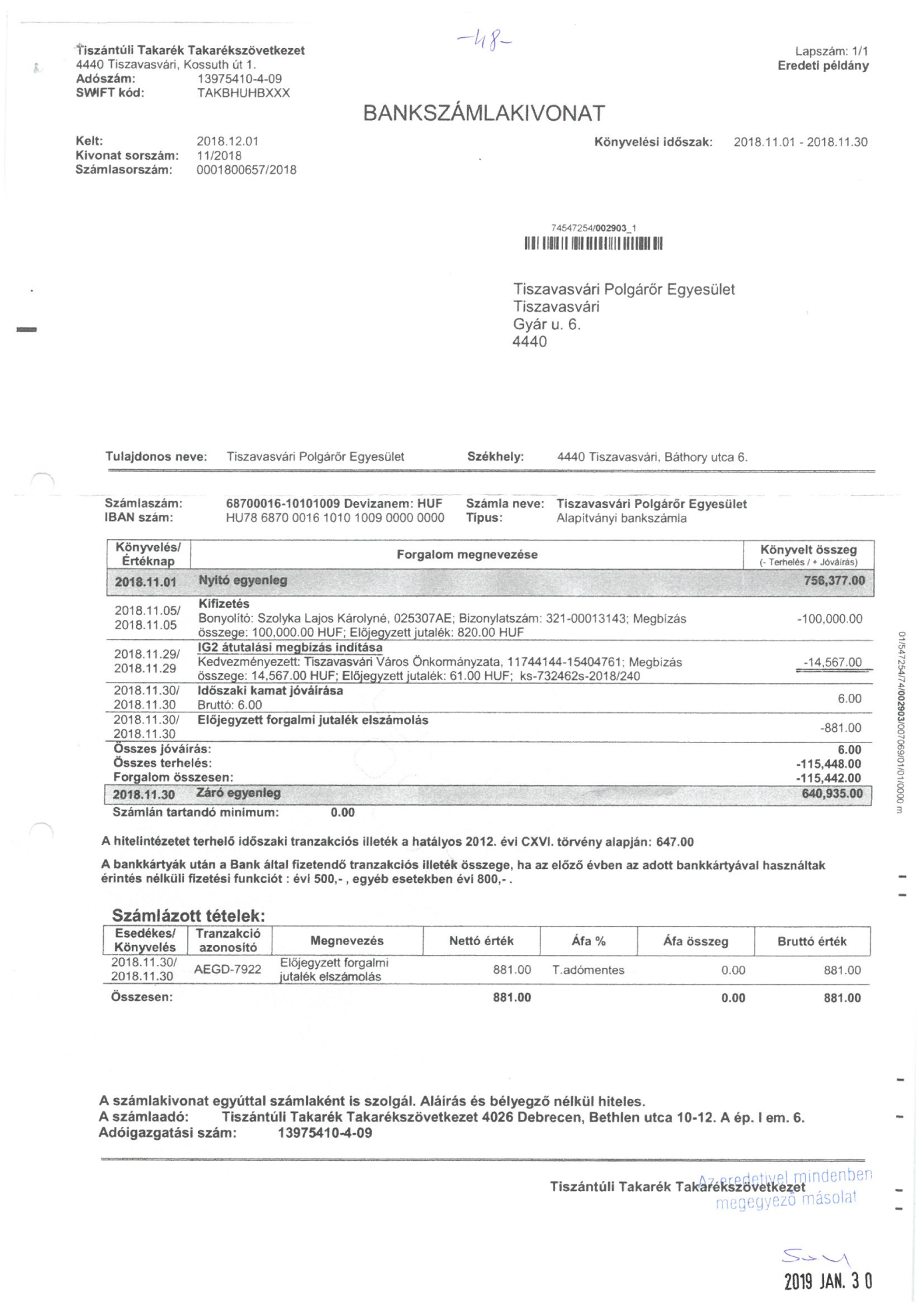 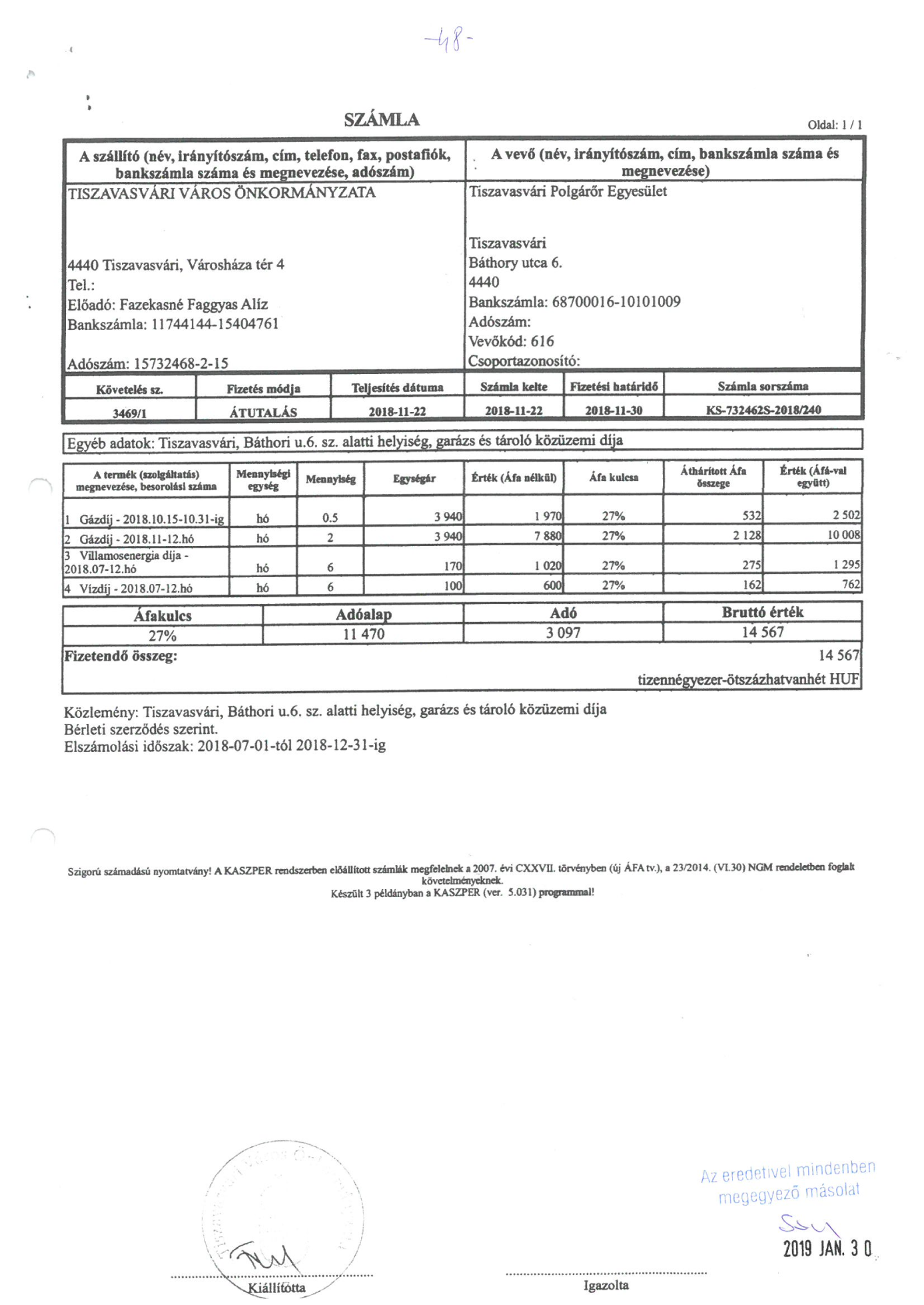 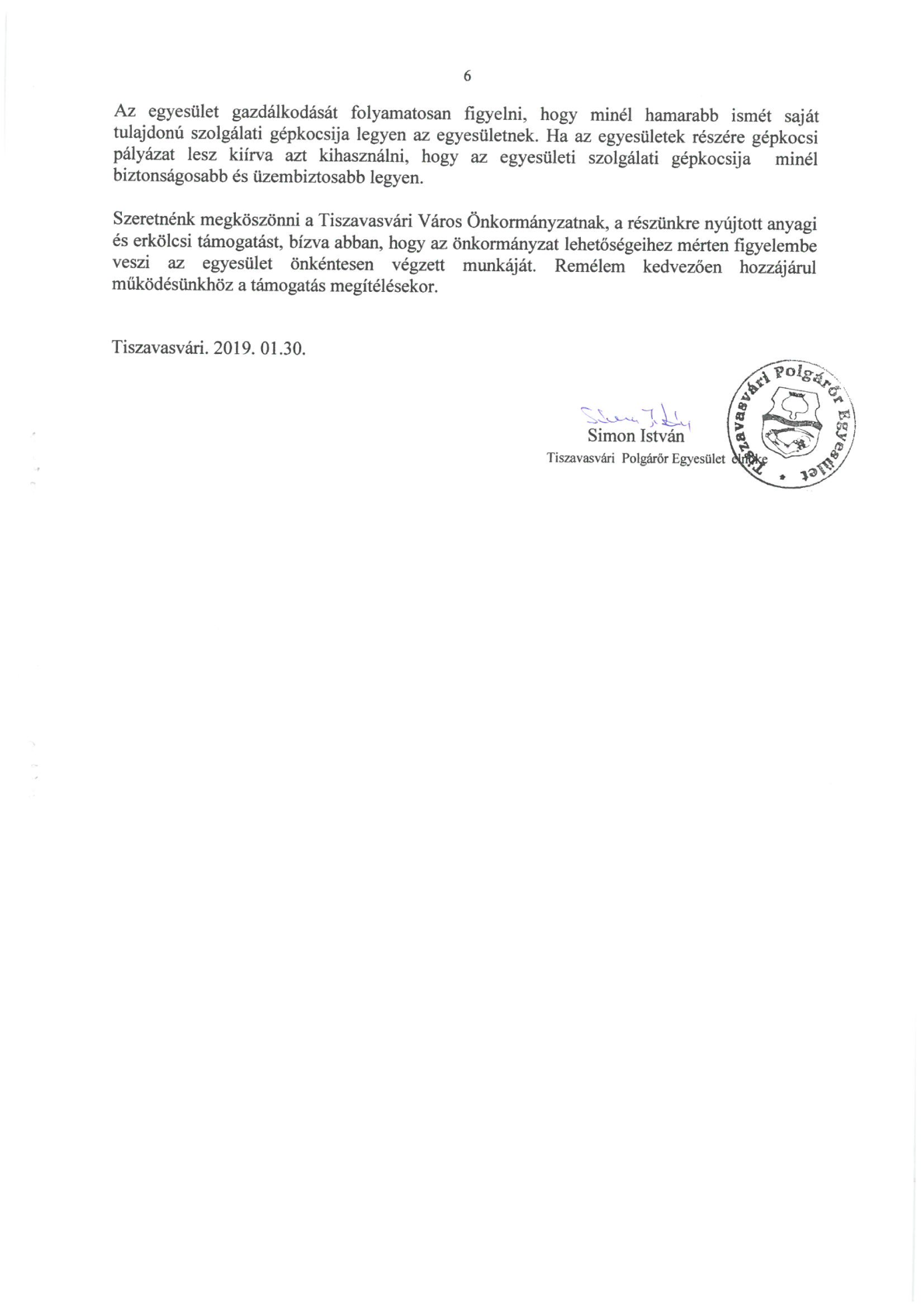 